MADONAS NOVADA PAŠVALDĪBA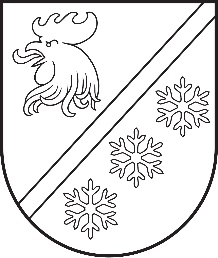 Reģ. Nr. 90000054572Saieta laukums 1, Madona, Madonas novads, LV-4801t. 64860090, e-pasts: pasts@madona.lv___________________________________________________________________________MADONAS NOVADA PAŠVALDĪBAS DOMESSĒDES PROTOKOLS Nr. 9Madonā2024. gada 30. maijāSēde notiek Saieta laukumā 1, Madonā.Sēde sasaukta plkst.10:00Sēdi atklāj plkst. 10:00Sēdē tiek nodrošināta iespēja pieslēgties attālināti videokonferences platformā zoom.Sēdes norise tiek fiksēta audiovizuālajā ierakstā.Sēdi vada: domes priekšsēdētājs Agris Lungevičs.Protokolē: lietvedības nodaļas vadītāja Dace Cipule.Sēdē piedalās deputāti:Agris Lungevičs, Aigars Šķēls, Aivis Masaļskis, Andris Dombrovskis, Andris Sakne, Artūrs Čačka, Artūrs Grandāns, Arvīds Greidiņš, Gatis Teilis, Guntis Klikučs, Iveta Peilāne, Kaspars Udrass, Māris Olte, Sandra Maksimova, Valda Kļaviņa, Zigfrīds Gora.Sēdē nepiedalās deputāti:Gunārs Ikaunieks, Rūdofs Preiss, Vita Robalte - attaisnotu iemeslu dēļ.Deputāti:Gatis Teilis nepiedalās darba kārtības un 1. -5.  izskatīšanā un balsojumā.Sēdē piedalās:Administrācijas darbinieki (klātienē): Uģis Fjodorovs – pašvaldības izpilddirektors, Elvijs Trops – vecākais informācijas tehnoloģiju administrators, Sarmīte Melle – jurists, Aigars Noviks – vecākais speciālists sabiedrības integrācijas un līdzdalības jomā.Administrācijas darbinieki (attālināti): Liene Ankrava – finanšu nodaļas vadītāja, Everita Ģērmane – vides un energopārvaldības speciāliste, Ramona Vucāne – nekustamā īpašuma pārvaldības un teritoriālās plānošanas nodaļas vadītāja, Egils Kazakevičs – sabiedrisko attiecību speciālists.Pagastu un apvienību pārvalžu vadītāji (attālināti): Elita Ūdre – Cesvaines apvienības pārvaldes vadītāja, Tālis Salenieks – Lubānas apvienības pārvaldes vadītājs, Vilnis Špats – Cesvaines apvienības pārvaldes vadītājs, Ilona Zalāne – Praulienas un Mētrienas pagastu pārvalžu vadītāja, Guntis Ķeveris – Madonas apvienības pārvaldes vadītājs, Marika Veiba – Vestienas pagasta pārvaldes vadītāja, Edgars Lācis – Bērzaunes un Mārcienas pagastu pārvalžu vadītājs.Iestāžu vadītāji un darbinieki (attālināti): Ilze Fārneste – Madonas novada sociālās dienesta vadītāja, Ilze Kanča – sociālo  pakalpojumu nodaļas vadītāja.Sēdes vadītājs Agris Lungevičs iepazīstina ar Madonas novada pašvaldības Domes sēdes darba kārtību.0. Par darba kārtībuZIŅO: Agris Lungevičs 1. Par Madonas novada pašvaldības autoceļu un ielu sadalījumu uzturēšanas klasēs vasaras sezonā (laikposms no 16. aprīļa līdz 15. oktobrim) apstiprināšanuZIŅO: Aigars Šķēls 2. Par bieži sastopamo derīgo izrakteņu smilts-grants un smilts ieguves atļaujas izsniegšanu atradnei “Pauliņi” iecirknī “Pauliņi R”, Kalsnavas pagastā, Madonas novadāZIŅO: Aigars Šķēls 3. Par bieži sastopamo derīgo izrakteņu smilts-grants un smilts ieguves atļaujas izsniegšanu atradnei “Saltupes”, Jumurdas pagastā, Madonas novadāZIŅO: Aigars Šķēls 4. Par nekustamā  īpašuma “Robežnieki”, Kalsnavas pagastā, Madonas novadā, nostiprināšanu zemesgrāmatāZIŅO: Aigars Šķēls 5. Par zemes vienības piekritību Madonas novada pašvaldībaiZIŅO: Aigars Šķēls 6. Par nekustamā īpašuma Rīgas iela 4, Cesvainē, Madonas novadā, nodošanu bez atlīdzības valsts īpašumāZIŅO: Aigars Šķēls 7. Par dzīvokļa īpašuma Toces iela 10-9, Ļaudona, Ļaudonas pagasts, Madonas novads, nodošanu atsavināšanaiZIŅO: Aigars Šķēls 8. Par dzīvokļa īpašuma Jaunatnes iela 4-2, Liezēre, Liezēres pagasts, Madonas novads, nodošanu atsavināšanaiZIŅO: Aigars Šķēls 9. Par nekustamā  īpašuma “Rudzīši”, Aronas pagasts, Madonas novads, nostiprināšanu zemesgrāmatā un nodošanu atsavināšanaiZIŅO: Aigars Šķēls 10. Par nekustamā īpašuma Saules iela 2A, Cesvainē, Madonas novadā, nodošanu atsavināšanai, rīkojot izsoliZIŅO: Aigars Šķēls 11. Par nekustamā īpašuma “Kraukļu vecais karjers”, Cesvaines pagastā, Madonas novadā, nostiprināšanu zemesgrāmatā un nodošanu atsavināšanai, rīkojot izsoliZIŅO: Aigars Šķēls 12. Par jauna nekustamā īpašuma izveidošanu Aronas pagastā, nostiprināšanu zemesgrāmatā un nodošanu atsavināšanai, rīkojot izsoliZIŅO: Aigars Šķēls 13. Par Madonas novada pašvaldības noteikumu Nr. 3  “Kārtība, kādā tiek veikti ieguldījumi pašvaldības dzīvokļa īpašumā un atlīdzināti izdevumi par ieguldījumu veikšanu” atzīšanu par spēku zaudējušiemZIŅO: Aigars Šķēls 14. Par mantas nodošanu bezatlīdzības lietošanā biedrībai “Latvijas Samariešu apvienība”ZIŅO: Aigars Šķēls 15. Par Madonas pilsētas vidusskolas direktora amata konkursa nolikuma apstiprināšanuZIŅO: Valda Kļaviņa 16. Par mācību līdzekļiem paredzēto valsts budžeta līdzekļu sadali Madonas novada pašvaldības izglītības iestādēm 2024.gadamZIŅO: Agris Lungevičs 17. Par nekustamā īpašuma “Zaļnieki”, Cesvainē, Madonas novadā atsavināšanu rīkojot izsoliZIŅO: Agris Lungevičs 18. Par nekustamā īpašuma Augusta Saulieša iela 12, Cesvainē, Madonas novadā atsavināšanu rīkojot izsoliZIŅO: Agris Lungevičs 19. Par nekustamā īpašuma  “Beitiņu ceļš”, Ērgļu pagasts, Madonas novads, atsavināšanu, rīkojot izsoli ar pretendentu atlasiZIŅO: Agris Lungevičs 20. Par nekustamā īpašuma  “Mazie Lāči”, Ošupes pagasts, Madonas novads atsavināšanu, rīkojot izsoli ar pretendentu atlasiZIŅO: Agris Lungevičs 21. Par nekustamā īpašuma “Meirānu Kalpaka pamatskola”, Meirāni, Indrānu pagasts, Madonas novads, atsavināšanu, rīkojot izsoliZIŅO: Agris Lungevičs 22. Par nekustamā īpašuma “Gaitas”-5, Jumurdas pagasts, Madonas novads, atsavināšanuZIŅO: Agris Lungevičs 23. Par nekustamā īpašuma Rīgas iela 32-18, Ērgļi, Ērgļu pagasts, Madonas novads, atsavināšanuZIŅO: Agris Lungevičs 24. Par pašvaldības nekustamā īpašuma Nagates iela 8, Madona, Madonas novads atsavināšanuZIŅO: Agris Lungevičs 25. Par dzīvokļa īpašuma Dārza iela 19-4, Lazdona, Lazdonas pagasts, Madonas novads, atsavināšanuZIŅO: Agris Lungevičs 26. Par atļauju mantojuma pieņemšanaiZIŅO: Agris Lungevičs 27. Par projekta „PROTI un DARI 2.0”  īstenošanu un līdzfinansējuma nodrošināšanuZIŅO: Agris Lungevičs 28. Par dāvinājuma pieņemšanuZIŅO: Agris Lungevičs 29. Par dāvinājuma pieņemšanuZIŅO: Agris Lungevičs 30. Par dzīvojamai mājai Veidenbauma iela 6, Madonā, Madonas novadā, funkcionāli nepieciešamā zemesgabala pārskatīšanas uzsākšanuZIŅO: Agris Lungevičs 31. Par dzīvojamai mājai Avotu ielā 1, Madonā, Madonas novadā, funkcionāli nepieciešamā zemesgabala noteikšanuZIŅO: Agris Lungevičs 32. Par dzīvojamai mājai Avotu ielā 5, Madonā, Madonas novadā, funkcionāli nepieciešamā zemesgabala noteikšanuZIŅO: Agris Lungevičs 33. Par finansējuma piešķiršanu pašvaldības iestādēm un struktūrvienībāmZIŅO: Agris Lungevičs 34. Par sadarbības līguma “Par finansējuma piešķiršanu būves ar kadastra apzīmējumu 7007 001 0042 001, Rīgas ielā 4, Cesvainē, Madonas novadā, pārbūves darbu veikšanai” slēgšanuZIŅO: Agris Lungevičs 35. Par grozījumiem Madonas novada pašvaldības domes 29.09.2022. lēmumā Nr. 653 “Par Madonas novada pašvaldības maksas pakalpojumu cenrāžu apstiprināšanu”ZIŅO: Agris Lungevičs 36. Par grozījumiem Madonas novada pašvaldības domes 24.01.2023. lēmumā Nr. 6 “Par Madonas novada pašvaldības iestāžu amata vienību sarakstu apstiprināšanu”ZIŅO: Agris Lungevičs 37. Par Rezerves zemes fondā ieskaitītu zemes vienību “Bez adreses” ar kadastra apzīmējumu 7007 004 0052, Cesvainē, Madonas novadāZIŅO: Aigars Šķēls 38. Par nekustamā  īpašuma Līkā iela 6, Ērgļos, Ērgļu pagastā, Madonas novadā nostiprināšanu zemesgrāmatāZIŅO: Aigars Šķēls 39. Par Rezerves zemes fondā ieskaitītām zemes vienībām ar kadastra apzīmējumiem 7013 005 0197 un 7013 005 0100, Lubānā, Madonas novadā, to sadalīšanu un savstarpējo robežu pārkārtošanu ar zemes vienību ar kadastra apzīmējumu 7013 005 0100ZIŅO: Aigars Šķēls 40. Par līdzfinansējuma piešķiršanu biedrībai Pauze AD dalībai LEADER projektu konkursāZIŅO: Aigars Noviks 41. Par līdzfinansējuma piešķiršanu biedrībai Time to grow up dalībai LEADER projektu konkursāZIŅO: Aigars Noviks 42. Par grozījumiem Madonas novada Sociālā dienesta nolikumāZIŅO: Sarmīte Melle 43. Par Skaidrītes Aveniņas atbrīvošanu no Cesvaines pirmsskolas izglītības iestādes “Brīnumzeme” vadītājas amataZIŅO: Vilnis Špats 44. Par autotransporta dāvinājumu Bobrinecas pašvaldībaiZIŅO: Zigfrīds Gora, Guntis Ķeveris 0. Par darba kārtībuZIŅO: Agris Lungevičs Sēdes vadītājs aicina balsot par sēdes darba kārtību.Atklāti balsojot: PAR – 15 (Agris Lungevičs, Aigars Šķēls, Aivis Masaļskis, Andris Dombrovskis, Andris Sakne, Artūrs Čačka, Artūrs Grandāns, Arvīds Greidiņš, Guntis Klikučs, Iveta Peilāne, Kaspars Udrass, Māris Olte, Sandra Maksimova, Valda Kļaviņa, Zigfrīds Gora), PRET – NAV, ATTURAS – NAV, Madonas novada pašvaldības dome NOLEMJ:Apstiprināt 2024. gada 30. maija  Madonas novada pašvaldības Domes sēdes darba kārtību.1. Par Madonas novada pašvaldības autoceļu un ielu sadalījumu uzturēšanas klasēs vasaras sezonā (laikposms no 16. aprīļa līdz 15. oktobrim) apstiprināšanuZIŅO: Aigars Šķēls Pamatojoties uz Ministru kabineta 2021. gada 7. janvāra noteikumu Nr. 26 ”Noteikumi par valsts un pašvaldību autoceļu ikdienas uzturēšanas prasībām un to izpildes kontroli” 10. punktu, kas  paredz apstiprināt pašvaldības autoceļu uzturēšanas klases pirms katras vasaras sezonas ir nepieciešams apstiprināt Madonas novada pašvaldības autoceļu un ielu sadalījumu uzturēšanas klasēs vasaras sezonai (no 16. aprīļa līdz 15. oktobrim). Noklausījusies sniegto informāciju, ņemot vērā 15.05.2024. Uzņēmējdarbības, teritoriālo un vides jautājumu komitejas atzinumu, atklāti balsojot: PAR – 15 (Agris Lungevičs, Aigars Šķēls, Aivis Masaļskis, Andris Dombrovskis, Andris Sakne, Artūrs Čačka, Artūrs Grandāns, Arvīds Greidiņš, Guntis Klikučs, Iveta Peilāne, Kaspars Udrass, Māris Olte, Sandra Maksimova, Valda Kļaviņa, Zigfrīds Gora), PRET - NAV, ATTURAS - NAV, Madonas novada pašvaldības dome NOLEMJ:Piemērot Madonas novada pašvaldības ielu ikdienas uzturēšanas prasībām un to izpildes kontroles kārtībai Madonas novada pilsētās un novada pagastos Ministru kabineta 07.01.2021. noteikumus Nr. 26 “Noteikumi par valsts un pašvaldību autoceļu ikdienas uzturēšanas prasībām un to izpildes kontroli”.Apstiprināt Madonas novada pašvaldības autoceļu un ielu sadalījumu uzturēšanas vasaras sezonai (no 16. aprīļa līdz 15. oktobrim).Pielikumā: Madonas novada pašvaldības autoceļu un ielu sadalījums uzturēšanas klasēs 2024. gada vasaras sezonai (no 16. aprīļa līdz 15. oktobrim).Lasmanis 28610006Lēmums Nr. 3142. Par bieži sastopamo derīgo izrakteņu smilts-grants un smilts ieguves atļaujas izsniegšanu atradnei “Pauliņi” iecirknī “Pauliņi R”, Kalsnavas pagastā, Madonas novadāZIŅO: Aigars Šķēls Madonas novada pašvaldībā ir saņemts SIA “Rubate” iesniegums (reģistrēts Madonas novada pašvaldībā 18.04.2024. ar reģ. Nr. 2.1.3.1/24/1517) un citi nepieciešamie dokumenti, kas noteikti Ministru kabineta 2011. gada 6. septembra noteikumos Nr. 696 “Zemes dzīļu izmantošanas licenču un bieži sastopamo derīgo izrakteņu ieguves atļauju izsniegšanas kārtība”, bieži sastopamo derīgo izrakteņu smilts-grants un smilts ieguvei atradnē “Pauliņi” iecirknī “Pauliņi R”, kas atrodas nekustamā īpašuma “Pauliņi” zemesgabalā ar kadastra apz. 70620060041, Kalsnavas pagastā, Madonas novadā.Pamatojoties uz Ministru kabineta 2011. gada 6. septembra noteikumu Nr. 696 “Zemes dzīļu izmantošanas licenču un bieži sastopamo derīgo izrakteņu ieguves atļauju izsniegšanas kārtība” 26. un 27. punktu un Ministru kabineta 2006. gada 19. decembra noteikumu Nr. 1055 “Noteikumi par valsts nodevu par zemes dzīļu izmantošanas licenci, bieži sastopamo derīgo izrakteņu ieguves atļauju un atradnes pasi” 4. un 7. punktu, ņemot vērā 15.05.2024. Uzņēmējdarbības, teritoriālo un vides jautājumu komitejas atzinumu, atklāti balsojot: PAR – 15 (Agris Lungevičs, Aigars Šķēls, Aivis Masaļskis, Andris Dombrovskis, Andris Sakne, Artūrs Čačka, Artūrs Grandāns, Arvīds Greidiņš, Guntis Klikučs, Iveta Peilāne, Kaspars Udrass, Māris Olte, Sandra Maksimova, Valda Kļaviņa, Zigfrīds Gora), PRET - NAV, ATTURAS - NAV, Madonas novada pašvaldības dome NOLEMJ:Izsniegt SIA “Rubate” Bieži sastopamo derīgo izrakteņu ieguves atļauju smilts-grants un smilts ieguvei atradnē “Pauliņi” iecirknī “Pauliņi R”, kas atrodas nekustamā īpašuma “Pauliņi” zemesgabalā ar kadastra apz. 70620060041, Kalsnavas pagastā, Madonas novadā.Atļauju izsniegt pēc valsts nodevas EUR 142,29 samaksas pašvaldības budžetā.Ģērmane 26279379Lēmums Nr. 3153. Par bieži sastopamo derīgo izrakteņu smilts-grants un smilts ieguves atļaujas izsniegšanu atradnei “Saltupes”, Jumurdas pagastā, Madonas novadāZIŅO: Aigars Šķēls Madonas novada pašvaldībā ir saņemts akciju sabiedrības “Latvijas valsts meži” iesniegums (reģistrēts Madonas novada pašvaldībā 19.04.2024. ar reģ. Nr. 2.1.3.1/24/1552) un citi nepieciešamie dokumenti, kas noteikti Ministru kabineta 2011. gada 6. septembra noteikumos Nr. 696 “Zemes dzīļu izmantošanas licenču un bieži sastopamo derīgo izrakteņu ieguves atļauju izsniegšanas kārtība”, bieži sastopamo derīgo izrakteņu smilts-grants un smilts ieguvei atradnē “Saltupes”, kas atrodas nekustamā īpašuma “Saltupes mežs” zemesgabalā ar kadastra apz. 70600060074, Jumurdas pagastā, Madonas novadā.Pamatojoties uz Ministru kabineta 2011. gada 6. septembra noteikumu Nr. 696 “Zemes dzīļu izmantošanas licenču un bieži sastopamo derīgo izrakteņu ieguves atļauju izsniegšanas kārtība” 26. un 27. punktu un Ministru kabineta 2006. gada 19. decembra noteikumu Nr. 1055 “Noteikumi par valsts nodevu par zemes dzīļu izmantošanas licenci, bieži sastopamo derīgo izrakteņu ieguves atļauju un atradnes pasi” 4. un 7. punktu, ņemot vērā 15.05.2024. Uzņēmējdarbības, teritoriālo un vides jautājumu komitejas atzinumu, atklāti balsojot: PAR – 15 (Agris Lungevičs, Aigars Šķēls, Aivis Masaļskis, Andris Dombrovskis, Andris Sakne, Artūrs Čačka, Artūrs Grandāns, Arvīds Greidiņš, Guntis Klikučs, Iveta Peilāne, Kaspars Udrass, Māris Olte, Sandra Maksimova, Valda Kļaviņa, Zigfrīds Gora), PRET - NAV, ATTURAS - NAV, Madonas novada pašvaldības dome NOLEMJ:Izsniegt akciju sabiedŗībai “Latvijas valsts meži” Bieži sastopamo derīgo izrakteņu ieguves atļauju smilts-grants un smilts ieguvei atradnē “Saltupes”, kas atrodas nekustamā īpašuma “Saltupes mežs” zemesgabalā ar kadastra apz. 70600060074, Jumurdas pagastā, Madonas novadā.Atļauju izsniegt pēc valsts nodevas EUR 142,29 samaksas pašvaldības budžetā.Ģērmane 26279379Lēmums Nr. 3164. Par nekustamā  īpašuma “Robežnieki”, Kalsnavas pagastā, Madonas novadā, nostiprināšanu zemesgrāmatāZIŅO: Aigars Šķēls Madonas novada pašvaldība rosina izskatīt jautājumu par pašvaldības nekustamā  īpašuma Kalsnavas pagastā, Madonas novadā ar kadastra Nr. 7062 006 0014, kopējā platība 14,56 ha nostiprināšanu zemesgrāmatā. Nekustamais īpašums “Robežnieki” ar kadastra Nr. 7062 006 0014 sastāv no trīs zemes vienībām:Zemes vienība ar kadastra apzīmējumu 7062 006 0152 5,5 ha platībā;Zemes vienība ar kadastra apzīmējumu 7062 009 0100 4,0 ha platībā;Zemes vienība ar kadastra apzīmējumu 7062 009 0118 5,06 ha platībā.Ar Kalsnavas pagasta padomes 26.03.2009. lēmumu Nr. 4 (protokols Nr. 3) “Par lietošanas tiesību izbeigšanu”, Jānim Lūsim izbeigtas zemes pastāvīgās lietošanas tiesības uz zemes vienībām ar kadastra apzīmējumiem 7062 006 0152 5,5 ha platībā, 7062 009 0100 4,0 ha platībā un 7062 009 0141 5,1 ha platībā.Ar Madonas novada pašvaldības 29.12.2009. domes lēmumu Nr. 56 (protokols Nr. 17) zemes vienības ieskaitītas pašvaldībai piekritīgās zemēs.Par iepriekš minētam zemes vienībām Jānis Lūsis ar pašvaldību 20.06.2009. noslēdzis lauku apvidus zemes nomas līgumu .Likuma “Par zemes privatizāciju lauku apvidos” 27. panta pirmā daļa nosaka, ka darījumus var veikt tikai ar to zemi, uz kuru īpašuma tiesības ir nostiprinātas zemesgrāmatā. Saskaņā ar “Pašvaldību likuma” 10. panta (1) daļu Dome ir tiesīga izlemt ikvienu pašvaldības kompetences jautājumu; “Publiskās personas mantas atsavināšanas likuma” 4. panta pirmo daļu, kas nosaka, ka “atsavinātas publiskas personas mantas atsavināšanu var ierosināt, ja tā nav nepieciešama publiskai personai vai tās iestādēm to funkciju nodrošināšanai” un 4. panta ceturtās daļas 8. punktu, kas nosaka, ka atsevišķos gadījumos publiskas personas nekustamā īpašuma atsavināšanu var ierosināt persona, kurai Valsts un pašvaldību īpašuma privatizācijas sertifikātu izmantošanas pabeigšanas likumā noteiktajā kārtībā ir izbeigtas zemes lietošanas tiesības un ar kuru pašvaldība ir noslēgusi zemes nomas līgumu, ja šī persona vēlas nopirkt zemi, kas bijusi tās lietošanā un par ko ir noslēgts zemes nomas līgums, kā arī tā paša likuma 8. panta otro daļu, kas nosaka, ka paredzētā atsavinātas publiskas personas nekustamā īpašuma novērtēšanu organizē attiecīgās atsavinātās publiskās personas lēmējinstitūcijas kārtībā.Noklausījusies sniegto informāciju, ņemot vērā 15.05.2024. Uzņēmējdarbības, teritoriālo un vides jautājumu komitejas atzinumu, atklāti balsojot: PAR – 15 (Agris Lungevičs, Aigars Šķēls, Aivis Masaļskis, Andris Dombrovskis, Andris Sakne, Artūrs Čačka, Artūrs Grandāns, Arvīds Greidiņš, Guntis Klikučs, Iveta Peilāne, Kaspars Udrass, Māris Olte, Sandra Maksimova, Valda Kļaviņa, Zigfrīds Gora), PRET - NAV, ATTURAS - NAV, Madonas novada pašvaldības dome NOLEMJ:Nekustamā īpašuma pārvaldības un teritorijas plānošanas nodaļai nostiprināt zemes īpašumu “Robežnieki”, Kalsnavas pagastā, Madonas novadā, ar kadastra Nr. 7062 006 0014 14,56 ha platībā, zemesgrāmatā uz Madonas novada pašvaldības vārda.Čačka 28080793Lēmums Nr. 3175. Par zemes vienības piekritību Madonas novada pašvaldībaiZIŅO: Aigars Šķēls Madonas novada pašvaldības Mētrienas pagasta pārvalde rosina nostiprināt zemesgrāmatā uz pašvaldības vārda nekustamo īpašumu Centra iela 25, Mētriena, Mētrienas pagasts, Madonas novads, ar kadastra Nr. 7076 008 0313.Uz zemes vienības ar kadastra apzīmējumu 7076 008 0313 0,476 ha platībā ar adresi Centra iela 25, Mētriena, Mētrienas pagasts, Madonas novads, atrodas dzīvojamā māja ar kadastra apzīmējumu 7076 008 0313 001 un 3 saimniecības ēkas ar kadastra apzīmējumiem 7076 008 0313 002; 7076 008 0313 003 un 7076 008 0313 004, kuras ir uzskaitītas pašvaldības bilancē.Ar 24.09.2008. Mētrienas pagasta padomes lēmuma Nr. 10.§, 3.3. punktu (protokols Nr. 9) “Par pagasta pašvaldībai piekritīgo apbūvēto lauku apvidus zemi”, tika nolemts, ka zemes vienība ar kadastra apzīmējumu 7076 008 0313 0,476 ha platībā piekrīt pašvaldībai.Sakarā ar to, ka uz zemes vienības ar kadastra apzīmējumu 7076 008 0313 atrodas pašvaldībai piederošas ēkas, šī zemes vienība Madonas novada pašvaldībai piekrīt atbilstoši likuma “Par valsts un pašvaldību zemes īpašuma tiesībām un to nostiprināšanu zemesgrāmatās” 41. panta  (2). daļas 1). punktu – Zeme ,kuras piederība 1940. gada 21. jūlijā nav konstatēta, zemes reformas laikā piekrīt pašvaldībai un ierakstāma zemesgrāmatā uz pašvaldības vārda, ja uz šīs zemes ir pašvaldībai piederošas ēkas (būves), nevis 2. panta 1. un 3. punktu, kā tas tika pieņemts 24.09.2008. Mētrienas pagasta padomes lēmumā.Līdz ar to, lai nostiprinātu nekustamo īpašumu zemesgrāmatā, ir jāveic precizējumi par zemes vienības ar kadastra apzīmējumu 7076 008 0313 piekritību pašvaldībai. Pamatojoties uz likuma “Pašvaldību likums” 10. panta pirmās daļas 16. punktu, likumu “Par valsts un pašvaldību zemes īpašuma tiesībām un to nostiprināšanu zemesgrāmatās”, ņemot vērā 15.05.2024. Uzņēmējdarbības, teritoriālo un vides jautājumu komitejas atzinumu, atklāti balsojot: PAR – 15 (Agris Lungevičs, Aigars Šķēls, Aivis Masaļskis, Andris Dombrovskis, Andris Sakne, Artūrs Čačka, Artūrs Grandāns, Arvīds Greidiņš, Guntis Klikučs, Iveta Peilāne, Kaspars Udrass, Māris Olte, Sandra Maksimova, Valda Kļaviņa, Zigfrīds Gora), PRET - NAV, ATTURAS - NAV, Madonas novada pašvaldības dome NOLEMJ:Noteikt, ka zemes vienība Centra ielā 25, Mētrienā, Mētrienas pagastā, Madonas novadā, ar kadastra apzīmējumu 7076 008 0313 0,476 ha platībā piekrīt pašvaldībai kā apbūvēta zeme, pamatojoties uz likuma “Par valsts un pašvaldību zemes īpašuma tiesībām un to nostiprināšanu zemesgrāmatās” 41. panta (2). daļas 1). punktu.Atcelt Mētrienas pagasta padomes 24.09.2008. lēmuma Nr. 10.§, 3.3. punktu (protokols Nr. 9).Čačka 28080793Lēmums Nr. 3186. Par nekustamā īpašuma Rīgas iela 4, Cesvainē, Madonas novadā, nodošanu bez atlīdzības valsts īpašumāZIŅO: Aigars Šķēls Nekustamais īpašums Rīgas iela 4, Cesvainē, Madonas novadā,  ar kadastra Nr. 7007 001 0042 sastāv no zemes vienības ar kadastra apzīmējumu 7007 001 0091 1,8535 ha platībā, uz kuras atrodas ēka ar kadastra apzīmējumu 7007 001 0042 001.Īpašums reģistrēts Vidzemes rajona tiesas Cesvaines pilsētas zemesgrāmatas nodalījumā Nr. 100000159186. Saskaņā ar Publiskas personas mantas atsavināšanas likuma 42. panta otro daļu, atvasinātas publiskas personas nekustamo īpašumu var nodot bez atlīdzības citas atvasinātas publiskas personas vai valsts īpašumā. Atvasinātas publiskas personas lēmējinstitūcija lēmumā par atvasinātas publiskas personas nekustamā īpašuma nodošanu bez atlīdzības nosaka, kādas valsts pārvaldes funkcijas, atvasinātas publiskas personas funkcijas vai deleģēta pārvaldes uzdevuma veikšanai nekustamais īpašums tiek nodots. Nostiprinot atvasinātas publiskas personas vai valsts īpašuma tiesības uz nekustamo īpašumu, zemesgrāmatā izdarāma atzīme par atvasinātas publiskas personas lēmumā noteiktajiem tiesību aprobežojumiem. Ja nekustamais īpašums vairs netiek izmantots atvasinātas publiskas personas lēmējinstitūcijas lēmumā par atvasinātas publiskas personas nekustamā īpašuma nodošanu bez atlīdzības norādītās valsts pārvaldes funkcijas, atvasinātas publiskas personas funkcijas vai deleģēta pārvaldes uzdevuma veikšanai, valsts vai atvasināta publiska persona šo īpašumu bez atlīdzības nodod tai atvasinātai publiskai personai, kura šo nekustamo īpašumu nodevusi.Nekustamais īpašums Rīgas iela 4, Cesvainē, Madonas novadā, ar kadastra Nr. 7007 001 0042, valstij, Aizsardzības ministrijas personā tiek nodots bez atlīdzības valsts aizsardzības politikas īstenošanai, Zemessardzes 26. kājnieku bataljona vajadzībām. Saskaņā ar “Pašvaldību likuma” 10. panta (1) daļu Dome ir tiesīga izlemt ikvienu pašvaldības kompetences jautājumu, Publiskas personas mantas atsavināšanas likuma 3. panta pirmās daļas 6. punktu, 5. panta pirmo daļu, 42. panta otro daļu, 42.1 pantu, 43. pantu, ņemot vērā 15.05.2024. Uzņēmējdarbības, teritoriālo un vides jautājumu komitejas atzinumu, atklāti balsojot: PAR – 16 (Agris Lungevičs, Aigars Šķēls, Aivis Masaļskis, Andris Dombrovskis, Andris Sakne, Artūrs Čačka, Artūrs Grandāns, Arvīds Greidiņš, Gatis Teilis, Guntis Klikučs, Iveta Peilāne, Kaspars Udrass, Māris Olte, Sandra Maksimova, Valda Kļaviņa, Zigfrīds Gora), PRET - NAV, ATTURAS - NAV, Madonas novada pašvaldības dome NOLEMJ:Nodot bez atlīdzības valstij, Aizsardzības ministrijas personā, nekustamo īpašumu Rīgas iela 4, Cesvainē, Madonas novadā, kadastra Nr. 7007 001 0042, kas sastāv no zemes vienības ar kadastra apzīmējumu 7007 001 0091 1,8535 ha platībā un ēkas ar kadastra apzīmējumu 7007 001 0042 001, valsts aizsardzības politikas īstenošanai, Zemessardzes 26. kājnieku bataljona vajadzībām.Noteikt  pienākumu Aizsardzības ministrijai bez atlīdzības nodot nekustamo īpašumu Rīgas iela 4, Cesvainē Madonas novadā, kadastra Nr. 7007 001 0042, Madonas novada pašvaldībai, ja tas vairs netiek izmantots valsts aizsardzības politikas īstenošanai. Madonas novada pašvaldības Nekustamā īpašuma pārvaldības un teritoriālās plānošanas nodaļai pēc Ministru kabineta rīkojuma pieņemšanas par nekustamā īpašuma Rīgas iela 4, Cesvainē, Madonas novadā, kadastra Nr. 7007 001 0042, pārņemšanu valsts īpašumā, nodot nekustamo īpašumu Aizsardzības ministrijai, sastādot nodošanas - pieņemšanas aktu.Kontroli par lēmuma izpildi uzdot pašvaldības izpilddirektoram U. Fjodorovam.Čačka 28080793Lēmums Nr. 3197. Par dzīvokļa īpašuma Toces iela 10-9, Ļaudona, Ļaudonas pagasts, Madonas novads, nodošanu atsavināšanaiZIŅO: Aigars Šķēls Madonas novada pašvaldībā saņemts īrnieka iesniegums (reģ. Ļaudonas pagasta pārvaldē 01.12.2023. ar Nr. LAU/1.9/23/83) ar lūgumu atsavināt dzīvokli Toces ielā 10-9, Ļaudonā, Ļaudonas pagastā, Madonas novadā, kuru no pašvaldības īrē kopš 1992. gada.Madonas novada Ļaudonas pagasta pārvalde piekrīt nekustamā īpašuma atsavināšanai, jo telpas nav nepieciešamas pašvaldības funkciju pildīšanai. Ar īrnieku noslēgts īres līgums, parādu par īri un komunālajiem pakalpojumiem nav.Dzīvoklis Toces iela 10-9, Ļaudona, Ļaudonas pagasts, Madonas novads, (kadastra Nr. 7070 900 0112) ir Madonas novada pašvaldībai piederošs nekustamais īpašums, reģistrēts Vidzemes rajona tiesas Ļaudonas pagasta zemesgrāmatas nodalījumā Nr. 100000194905 9, kas sastāv no dzīvokļa Nr. 9 53,5 m² platībā, pie dzīvokļa īpašuma piederošās kopīpašuma 535/4675 domājamām daļām no būves ar kadastra apzīmējumu 70700070557001 un zemes ar kadastra apzīmējumu 70700070557. Saskaņā ar Publiskas personas mantas atsavināšanas likuma 4. panta ceturtās daļas 5. punktu, publiskas personas nekustamo īpašumu var ierosināt atsavināt īrnieks vai viņa ģimenes loceklis, ja viņš vēlas nopirkt dzīvojamo māju, tās domājamo daļu vai dzīvokļa īpašumu šā likuma 45. pantā noteiktā kārtībā. Publiskas personas mantas atsavināšanas 45. panta trešā daļa paredz, ka atsavinot valsts vai pašvaldības īpašumā esošo viendzīvokļa māju vai dzīvokļa īpašumu, par kuru lietošanu likumā “Dzīvojamo telpu īres likums” noteiktajā kārtībā ir noslēgts dzīvojamās telpas īres līgums, to vispirms rakstveidā piedāvā pirkt īrniekam un viņa ģimenes locekļiem.Lai izskatītu jautājumu par pašvaldības dzīvokļu īpašuma atsavināšanu, ir nepieciešama dzīvokļa īpašuma novērtēšana pie sertificēta vērtētāja.Pamatojoties uz likuma “Pašvaldību likums” 10. panta pirmās daļas 16. punktu, Publiskas personas mantas atsavināšanas likuma 4. panta ceturtās daļas 5. punktu, 45. panta trešo daļu, ņemot vērā 15.05.2024. Uzņēmējdarbības, teritoriālo un vides jautājumu komitejas atzinumu, atklāti balsojot: PAR – 16 (Agris Lungevičs, Aigars Šķēls, Aivis Masaļskis, Andris Dombrovskis, Andris Sakne, Artūrs Čačka, Artūrs Grandāns, Arvīds Greidiņš, Gatis Teilis, Guntis Klikučs, Iveta Peilāne, Kaspars Udrass, Māris Olte, Sandra Maksimova, Valda Kļaviņa, Zigfrīds Gora), PRET - NAV, ATTURAS - NAV, Madonas novada pašvaldības dome NOLEMJ:Nodot atsavināšanai nekustamo īpašumu Toces iela 10-9, Ļaudona, Ļaudonas pagasts, Madonas novads, pārdodot to dzīvokļa īrniekam [..].Uzdot Nekustamā īpašuma pārvaldības un teritoriālās plānošanas nodaļai organizēt nekustamā īpašuma novērtēšanu pie sertificēta vērtētāja.Pēc nekustamā īpašuma novērtēšanas virzīt jautājumu uz domi par dzīvokļa īpašuma atsavināšanu.Semjonova 27333721Lēmums Nr. 3308. Par dzīvokļa īpašuma Jaunatnes iela 4-2, Liezēre, Liezēres pagasts, Madonas novads, nodošanu atsavināšanaiZIŅO: Aigars Šķēls Madonas novada pašvaldībā 23.04.2024. saņemts īrnieka iesniegums (reģistrēts 23.04.2024. ar Nr. 2.1.3.7/24/532), ar lūgumu atsavināt nekustamo īpašumu adresē Jaunatnes ielā 4-2, Liezērē, Liezēres pagastā, Madonas novadā, kurā dzīvo kopš 1998. gada. Par dzīvokli īres un komunālo pakalpojumu maksājumu parādu nav.Liezēres pagasta pārvalde piekrīt nekustamā īpašuma adresē Jaunatnes iela 4-2, Liezēre, Liezēres pagasts, Madonas novads, atsavināšanai, jo dzīvojamās telpas nav nepieciešamas pašvaldības funkciju pildīšanai.Ar īrnieku noslēgts dzīvojamo telpu īres līgums par dzīvojamām telpām adresē Jaunatnes iela 4-2, Liezēre, Liezēres pagasts, Madonas novads. Par dzīvojamām telpām īres un komunālo pakalpojumu maksājumu parāda nav. Saskaņā ar Publiskas personas mantas atsavināšanas likuma 4. panta ceturtās daļas 5. punktu, publiskas personas nekustamo īpašumu var ierosināt atsavināt īrnieks vai viņa ģimenes loceklis, ja viņš vēlas nopirkt dzīvojamo māju, tās domājamo daļu vai dzīvokļa īpašumu šā likuma 45. pantā noteiktā kārtībā. Publiskas personas mantas atsavināšanas 45. panta trešā daļa paredz, ka atsavinot valsts vai pašvaldības īpašumā esošo viendzīvokļa māju vai dzīvokļa īpašumu, par kuru lietošanu likumā “Dzīvojamo telpu īres likums” noteiktajā kārtībā ir noslēgts dzīvojamās telpas īres līgums, to vispirms rakstveidā piedāvā pirkt īrniekam un viņa ģimenes locekļiem.Lai izskatītu jautājumu par pašvaldības dzīvokļu īpašuma atsavināšanu, ir nepieciešama dzīvokļa īpašuma kā patstāvīga īpašuma objekta ierakstīšanu zemesgrāmatā saskaņā ar “Dzīvokļa īpašuma likuma” 8. pantu, kas nosaka – dzīvokļa īpašnieks ir persona, kas ieguvusi dzīvokļa īpašumu un īpašuma tiesības nostiprināt zemesgrāmatā, kā arī ir nepieciešama dzīvokļa īpašuma novērtēšana pie sertificēta vērtētāja.Pamatojoties uz likuma “Pašvaldību likums” 10. panta pirmās daļas 16. punktu, Publiskas personas mantas atsavināšanas likuma 4. panta ceturtās daļas 5. punktu, 45. panta trešo daļu, ņemot vērā 15.05.2024. Uzņēmējdarbības, teritoriālo un vides jautājumu komitejas atzinumu, atklāti balsojot: PAR – 16 (Agris Lungevičs, Aigars Šķēls, Aivis Masaļskis, Andris Dombrovskis, Andris Sakne, Artūrs Čačka, Artūrs Grandāns, Arvīds Greidiņš, Gatis Teilis, Guntis Klikučs, Iveta Peilāne, Kaspars Udrass, Māris Olte, Sandra Maksimova, Valda Kļaviņa, Zigfrīds Gora), PRET - NAV, ATTURAS - NAV, Madonas novada pašvaldības dome NOLEMJ:Nodot atsavināšanai nekustamo īpašumu Jaunatnes iela 4-2, Liezēre, Liezēres pagasts, Madonas novads, pārdodot to dzīvokļa īrniekam [..].Nostiprināt zemesgrāmatā uz Madonas novada pašvaldības vārda, kā patstāvīgu īpašuma objektu nekustamo īpašumu Jaunatnes iela 4-2, Liezēre, Liezēres pagasts, Madonas novads.Uzdot Nekustamā īpašuma pārvaldības un teritoriālās plānošanas nodaļai organizēt nekustamā īpašuma novērtēšanu pie sertificēta vērtētāja.Pēc nekustamā reģistrēšanas zemesgrāmatā un novērtēšanas virzīt jautājumu uz domi par dzīvokļa īpašuma atsavināšanu.Semjonova 27333721Lēmums Nr. 3219. Par nekustamā  īpašuma “Rudzīši”, Aronas pagasts, Madonas novads, nostiprināšanu zemesgrāmatā un nodošanu atsavināšanaiZIŅO: Aigars Šķēls Madonas novada pašvaldībā saņemts fiziskas personas iesniegums (reģistrēts Aronas pagasta pārvaldē ar reģistrācijas Nr. ARO/1.9/24/38) ar lūgumu izskatīt jautājumu par pašvaldības īpašuma ar kadastra apzīmējumiem 7042 006 0405 Aronas pagastā, atsavināšanu. Ar Aronas pagasta padomes 2009. gada 26. februāra lēmumu Nr. 4 (protokols Nr. 3) Ligitai Začai izbeigtas zemes pastāvīgās lietošanas tiesības uz zemes vienību “Rudzīši” ar kadastra apzīmējumu 7042 006 0405 0,04 ha platībā un nolemts, ka zemes vienība piekrīt pašvaldībai.Par minēto zemes vienību [..] ar Aronas pagasta padomi 30.04.2009. noslēdza lauku apvidus zemes nomas līgumu.           Ar Madonas novada pašvaldības 26.06.2014. domes lēmumu Nr. 354 zemes vienībai “Rudzīši” ar kadastra Nr. 7042 006 0405 precizēta platība uz 0,1 ha.Likuma “Par zemes privatizāciju lauku apvidos” 27. panta pirmā daļa nosaka, ka darījumus var veikt tikai ar to zemi, uz kuru īpašuma tiesības ir nostiprinātas zemesgrāmatā. Saskaņā ar “Pašvaldību likuma” 10. panta (1) daļu Dome ir tiesīga izlemt ikvienu pašvaldības kompetences jautājumu; “Publiskās personas mantas atsavināšanas likuma” 4. panta pirmo daļu, kas nosaka, ka “atsavinātas publiskas personas mantas atsavināšanu var ierosināt, ja tā nav nepieciešama publiskai personai vai tās iestādēm to funkciju nodrošināšanai” un 4. panta ceturtās daļas 8. punktu, kas nosaka, ka atsevišķos gadījumos publiskas personas nekustamā īpašuma atsavināšanu var ierosināt persona, kurai Valsts un pašvaldību īpašuma privatizācijas sertifikātu izmantošanas pabeigšanas likumā noteiktajā kārtībā ir izbeigtas zemes lietošanas tiesības un ar kuru pašvaldība ir noslēgusi zemes nomas līgumu, ja šī persona vēlas nopirkt zemi, kas bijusi tās lietošanā un par ko ir noslēgts zemes nomas līgums, kā arī tā paša likuma 8. panta otro daļu, kas nosaka, ka paredzētā atsavinātas publiskas personas nekustamā īpašuma novērtēšanu organizē attiecīgās atsavinātās publiskās personas lēmējinstitūcijas kārtībā. Noklausījusies sniegto informāciju, ņemot vērā 15.05.2024. Uzņēmējdarbības, teritoriālo un vides jautājumu komitejas atzinumu, atklāti balsojot: PAR – 16 (Agris Lungevičs, Aigars Šķēls, Aivis Masaļskis, Andris Dombrovskis, Andris Sakne, Artūrs Čačka, Artūrs Grandāns, Arvīds Greidiņš, Gatis Teilis, Guntis Klikučs, Iveta Peilāne, Kaspars Udrass, Māris Olte, Sandra Maksimova, Valda Kļaviņa, Zigfrīds Gora), PRET - NAV, ATTURAS - NAV, Madonas novada pašvaldības dome NOLEMJ:Nodot atsavināšanai  nekustamo īpašumu “Rudzīši”, Aronas pagasts, Madonas novads, ar kadastra numuru 7042 006 0405 0,1 ha kopplatībā, pārdodot to [..].Nekustamā īpašuma pārvaldības un teritorijas plānošanas nodaļai nostiprināt zemes īpašumu “Rudzīši”, Aronas pagasts, Madonas novads, zemesgrāmatā uz Madonas novada pašvaldības vārda.Pēc zemes īpašuma nostiprināšanas Zemesgrāmatā, Nekustamā īpašuma pārvaldības un teritoriālās plānošanas nodaļai organizēt nekustamā īpašuma novērtēšanu. Pēc īpašuma novērtēšanas virzīt jautājumu par nekustamā īpašuma atsavināšanu skatīšanai kārtējā finanšu un attīstības komitejas sēdē.Čačka 28080793Lēmums Nr. 32210. Par nekustamā īpašuma Saules iela 2A, Cesvainē, Madonas novadā, nodošanu atsavināšanai, rīkojot izsoliZIŅO: Aigars Šķēls Madonas novada pašvaldībā saņemts Cesvaines apvienības pārvaldes vadītāja iesniegums (reģistrēts Madonas novada pašvaldībā ar reģ. Nr. 2.1.3.1/24/1450) par nekustamā īpašuma Saules iela 2A, Cesvainē, Madonas novadā, nodošanu  atsavināšanai.Nekustamais īpašums Saules iela 2A, Cesvainē, Madonas novadā, ar kadastra Nr. 7007 005 0057 sastāv no zemes vienības ar kadastra apzīmējumu 7007 005 0057 2863 m2 platībā , uz kuras atrodas ēka-sporta komplekss ar kadastra apzīmējumu 7007 005 0057 001 .Īpašuma tiesības uz nekustamo īpašumu Saules iela 2A, Cesvainē, ar kadastra numuru 7007 005 0057 ir nostiprinātas Cesvaines pilsētas zemesgrāmatā  ar nodalījuma Nr. 409. Nekustamais īpašums Saules iela 2A, Cesvainē, Madonas novadā, nav nepieciešams pašvaldībai tās funkciju nodrošināšanai.Saskaņā ar  “Pašvaldību likuma” 10. panta pirmās daļas 16. punktu “tikai domes kompetencē ir: lemt par pašvaldības nekustamā īpašuma atsavināšanu un apgrūtināšanu, kā arī par nekustamā īpašuma iegūšanu;Saskaņā ar Publiskas personas mantas atsavināšanas likuma 3. panta otro daļu “Publiskas personas mantas atsavināšanas pamatveids ir mantas pārdošana izsolē”, 4. panta pirmo daļu [..] Atvasinātas publiskas personas mantas atsavināšanu var ierosināt, ja tā nav nepieciešama attiecīgai atvasinātai publiskai personai vai tās iestādēm to funkciju nodrošināšanai, 5. panta pirmo daļu Atļauju atsavināt atvasinātu publisku personu nekustamo īpašumu dod attiecīgās atvasinātās publiskās personas lēmējinstitūcija.Noklausījusies sniegto informāciju, ņemot vērā 15.05.2024. Uzņēmējdarbības, teritoriālo un vides jautājumu komitejas atzinumu, atklāti balsojot: PAR – 16 (Agris Lungevičs, Aigars Šķēls, Aivis Masaļskis, Andris Dombrovskis, Andris Sakne, Artūrs Čačka, Artūrs Grandāns, Arvīds Greidiņš, Gatis Teilis, Guntis Klikučs, Iveta Peilāne, Kaspars Udrass, Māris Olte, Sandra Maksimova, Valda Kļaviņa, Zigfrīds Gora), PRET - NAV, ATTURAS - NAV, Madonas novada pašvaldības dome NOLEMJ:Nodot atsavināšanai nekustamo īpašumu Saules iela 2A, Cesvaine,  Madonas novads, ar  kadastra numuru 7007 005 0057  2863 m2 platībā,  rīkojot izsoli.Nekustamā īpašuma pārvaldības un teritorijas plānošanas nodaļai organizēt nekustamā īpašuma novērtēšanu un virzīt jautājumu uz domi par atsavināšanas sākumcenas noteikšanu.Čačka 28080793Lēmums Nr. 32311. Par nekustamā īpašuma “Kraukļu vecais karjers”, Cesvaines pagastā, Madonas novadā, nostiprināšanu zemesgrāmatā un nodošanu atsavināšanai, rīkojot izsoliZIŅO: Aigars Šķēls Madonas novada pašvaldībā saņemts Cesvaines apvienības pārvaldes vadītāja iesniegums(reģistrēts Madonas novada pašvaldībā ar reģ. Nr. 2.1.3.1/24/1450) par nekustamā īpašuma “Kraukļu vecais karjers”, Cesvaines pagastā, Madonas novadā, nodošanu  atsavināšanai.Nekustamais īpašums “Kraukļu vecais karjers”, Cesvaines pagastā, Madonas novadā, ar kadastra numuru 7027 006 0222 7,2 ha piekrīt pašvaldībai, pamatojoties uz 25.09.2008. Cesvaines pilsētas ar lauku teritoriju domes lēmumu Nr. 17 (protokols Nr. 12) .Nekustamais īpašums “Kraukļu vecais karjers”, Cesvaines pagastā, Madonas novadā, nav nepieciešams pašvaldībai tās funkciju nodrošināšanai.Likuma “Par zemes privatizāciju lauku apvidos” 27. panta pirmā daļa nosaka, ka darījumus var veikt tikai ar to zemi, uz kuru īpašuma tiesības ir nostiprinātas zemesgrāmatā. Saskaņā ar  “Pašvaldību likuma” 10. panta pirmās daļas 16. punktu “tikai domes kompetencē ir: lemt par pašvaldības nekustamā īpašuma atsavināšanu un apgrūtināšanu, kā arī par nekustamā īpašuma iegūšanu;Saskaņā ar Publiskas personas mantas atsavināšanas likuma 3. panta otro daļu “Publiskas personas mantas atsavināšanas pamatveids ir mantas pārdošana izsolē”, 4. panta pirmo daļu [..] Atvasinātas publiskas personas mantas atsavināšanu var ierosināt, ja tā nav nepieciešama attiecīgai atvasinātai publiskai personai vai tās iestādēm to funkciju nodrošināšanai, 5. panta pirmo daļu Atļauju atsavināt atvasinātu publisku personu nekustamo īpašumu dod attiecīgās atvasinātās publiskās personas lēmējinstitūcija.Noklausījusies sniegto informāciju, ņemot vērā 15.05.2024. Uzņēmējdarbības, teritoriālo un vides jautājumu komitejas atzinumu, atklāti balsojot: PAR – 16 (Agris Lungevičs, Aigars Šķēls, Aivis Masaļskis, Andris Dombrovskis, Andris Sakne, Artūrs Čačka, Artūrs Grandāns, Arvīds Greidiņš, Gatis Teilis, Guntis Klikučs, Iveta Peilāne, Kaspars Udrass, Māris Olte, Sandra Maksimova, Valda Kļaviņa, Zigfrīds Gora), PRET - NAV, ATTURAS - NAV, Madonas novada pašvaldības dome NOLEMJ:Nekustamā īpašuma pārvaldības un teritorijas plānošanas nodaļai nostiprināt nekustamo īpašumu “Kraukļu vecais karjers” ar kadastra Nr. 7027 006 0222, Cesvaines pagastā, Madonas novadā, zemesgrāmatā uz Madonas novada pašvaldības vārda.Pēc īpašuma nostiprināšanas Zemesgrāmatā, organizēt nekustamā īpašuma novērtēšanu. Pēc īpašuma novērtēšanas virzīt jautājumu par nekustamā īpašuma atsavināšanu rīkojot izsoli skatīšanai kārtējā finanšu un attīstības komitejas sēdē.Čačka 28080793Lēmums Nr. 32412. Par jauna nekustamā īpašuma izveidošanu Aronas pagastā, nostiprināšanu zemesgrāmatā un nodošanu atsavināšanai, rīkojot izsoliZIŅO: Aigars Šķēls      	 Madonas novada pašvaldībā saņemts fiziskas personas iesniegums (reģistrēts Madonas novada pašvaldībā ar reģ. Nr. 2.1.3.6/24/540) par pašvaldībai piekritīgās zemes vienības ar kadastra apzīmējumu 7042 010 0872, kopējā platība 0,4219 ha, atsavināšanu.     	 Zemes vienība ar kadastra apzīmējumu 7042 010 0872 ir pašvaldībai piekritīgā zeme,  pamatojoties uz Madonas novada pašvaldības 22.12.2009. domes lēmumu Nr. 2 (protokols Nr. 16).      	Īpašuma tiesības Zemesgrāmatā uz pašvaldības vārda nav nostiprinātas.      	Zemes vienība Aronas pagastā ar kadastra apzīmējumu 7042 010 0872 ir nekustamā īpašuma “Sīksaimnieki” ar kadastra numuru 7042 010 0839 sastāvā.Lai zemes vienību ar kadastra apzīmējumu 7042 010 0872 nostiprinātu zemesgrāmatā, ir nepieciešams zemes vienību veidot kā atsevišķu īpašumu, atdalot to no nekustamā īpašuma ar kadastra numuru 7042 010 0839.Pašvaldībai nav nepieciešams saglabāt zemes vienību pašvaldības funkciju veikšanai. Ņemot vērā iepriekš minēto un pamatojoties uz “Zemes ierīcības likuma” pārejas noteikumu 1. punktu (Līdz zemes pirmreizējai ierakstīšanai zemesgrāmatā lēmumu par zemes privatizācijas un zemes reformas kārtībā veidojamo zemes vienību sadalīšanu, apvienošanu vai zemes robežu pārkārtošanu pieņem vietējā pašvaldība, ievērojot vietējās pašvaldības teritorijas plānojumu un normatīvajos aktos par teritorijas plānošanu, izmantošanu un apbūvi noteiktās prasības. Lēmumam pievieno grafisko pielikumu, kurā norādīts zemes vienību sadalīšanas, apvienošanas vai zemes robežu pārkārtošanas risinājums),”Nekustamā īpašuma valsts kadastra likuma” 9. panta pirmo daļu (Zemes vienībai un zemes vienības daļai vai plānotai zemes vienībai un zemes vienības daļai nosaka nekustamā īpašuma lietošanas mērķi un lietošanas mērķim piekrītošo zemes platību. To atbilstoši Ministru kabineta noteiktajai kārtībai un vietējās pašvaldības teritorijas plānojumā noteiktajai izmantošanai vai likumīgi uzsāktajai izmantošanai nosaka vietējā pašvaldība, kuras administratīvajā teritorijā atrodas konkrētā zemes vienība un zemes vienības daļa, izņemot šī panta daļas 2. punktā minēto gadījumu;), pamatojoties uz Saistošajiem noteikumiem Nr. 15 "Madonas novada Teritorijas plānojuma 2013.-2025. gadam Teritorijas izmantošanas un apbūves noteikumi un Grafiskā daļa" II. daļas 2.4. punkta, 3. apakšpunktu - “Izstrādājot lokālplānojumus, detālplānojumu vai zemes ierīcības projektu, ņemot vērā zemes lietderīgas izmantošanas iespējas, esošās apbūves un zemes vienību robežu struktūru, kā arī dabiskos robežu elementus, pieļaujama atsevišķu zemes vienību minimālās platības samazināšana, kas atsevišķi saskaņojama pašvaldības domes sēdē;  saskaņā ar  “Pašvaldību likuma” 10. panta pirmās daļas 16. punktu “tikai domes kompetencē ir: lemt par pašvaldības nekustamā īpašuma atsavināšanu un apgrūtināšanu, kā arī par nekustamā īpašuma iegūšanu; saskaņā ar Publiskas personas mantas atsavināšanas likuma 3. panta otro daļu “Publiskas personas mantas atsavināšanas pamatveids ir mantas pārdošana izsolē”, 4. panta pirmo daļu [..] Atvasinātas publiskas personas mantas atsavināšanu var ierosināt, ja tā nav nepieciešama attiecīgai atvasinātai publiskai personai vai tās iestādēm to funkciju nodrošināšanai, 5. panta pirmo daļu Atļauju atsavināt atvasinātu publisku personu nekustamo īpašumu dod attiecīgās atvasinātās publiskās personas lēmējinstitūcija.Pamatojoties uz „Publiskās personas mantas atsavināšanas likuma” 3. panta pirmās daļas 1. punktu, 4. pantu, ņemot vērā 15.05.2024. Uzņēmējdarbības, teritoriālo un vides jautājumu komitejas atzinumu, atklāti balsojot: PAR – 16 (Agris Lungevičs, Aigars Šķēls, Aivis Masaļskis, Andris Dombrovskis, Andris Sakne, Artūrs Čačka, Artūrs Grandāns, Arvīds Greidiņš, Gatis Teilis, Guntis Klikučs, Iveta Peilāne, Kaspars Udrass, Māris Olte, Sandra Maksimova, Valda Kļaviņa, Zigfrīds Gora), PRET - NAV, ATTURAS - NAV, Madonas novada pašvaldības dome NOLEMJ:Izveidot jaunu zemes īpašumu, kurā iekļaut zemes vienību ar kadastra apzīmējumu 7042 010 0872 0,4219 ha platībā, atdalot to no nekustamā īpašuma ar kadastra numuru 7042 010 0839 un piešķirt nosaukumu “Rosmes”,  Aronas pagasts, Madonas novads.Nostiprināt zemesgrāmatā uz Madonas novada pašvaldības vārda zemes īpašumu “Rosmes”,  Aronas pagasts, Madonas novads.Nodot atsavināšanai nekustamo īpašumu “Rosmes, Aronas pagasts, Madonas novads, rīkojot izsoli.Nekustamā īpašuma pārvaldības un teritorijas plānošanas nodaļai organizēt nekustamā īpašuma novērtēšanu un virzīt jautājumu uz domi par izsoles sākumcenas noteikšanu.Čačka 28080793Lēmums Nr. 32513. Par Madonas novada pašvaldības noteikumu Nr. 3  “Kārtība, kādā tiek veikti ieguldījumi pašvaldības dzīvokļa īpašumā un atlīdzināti izdevumi par ieguldījumu veikšanu” atzīšanu par spēku zaudējušiemZIŅO: Aigars Šķēls 		Madonas novada pašvaldības dome 2013. gada 31. oktobrī apstiprināja Madonas novada pašvaldības noteikumus Nr. 3 “Kārtība, kādā tiek veikti ieguldījumi pašvaldības dzīvokļa īpašumā un atlīdzināti izdevumi par ieguldījumu veikšanu” ar mērķi noteikt vienotu kārtību, kādā tiek atlīdzināts finansiālais ieguldījums īrniekam, ja tāds tiek veikts pašvaldības izīrētajā dzīvoklī. Noteikumi paredz, ka īres maksa par dzīvojamo telpu tiek samazināta uz laika periodu, līdz tiek segti nepieciešamie izdevumi par dzīvokļa īpašumā veiktajiem neatdalāmajiem ieguldījumiem.Atbilstoši Madonas novada domes 2022. gada 29. jūnija saistošajiem noteikumiem Nr. 20 “Par palīdzību dzīvokļa jautājumu risināšanā Madonas novadā”, Madonas novada pašvaldībā dzīvojamo telpu īres līgumi tiek slēgti ar termiņu uz 1 gadu vai uz 2 gadiem, ja piešķir sociālo dzīvokli.Atbilstoši Madonas novada domes 2022. gada 28. jūlija saistošajiem noteikumiem Nr. 27 “Par Madonas novada pašvaldībai piederošo dzīvojamo telpu izīrēšanas kārtību”, dzīvojamās telpas īres līgumiem, kas noslēgti līdz 2021. gada 30. aprīlim un kuros nav norādīts līguma termiņš, termiņš tiek noteikts 10 gadi no šo noteikumu spēkā stāšanās dienas.Ņemot vērā, ka spēkā ir stājušās izmaiņas normatīvajos aktos attiecībā uz dzīvojamo telpu īres līgumu noslēgšanas termiņiem, nepieciešams izstrādāt jaunu, atbilstošu kārtību, kādā var tikt veikti ieguldījumi pašvaldības dzīvokļa īpašumā un atlīdzināti izdevumi par ieguldījumu veikšanu. Pamatojoties uz Pašvaldību likuma 10. panta pirmo daļu, ņemot vērā 15.05.2024. Uzņēmējdarbības, teritoriālo un vides jautājumu komitejas atzinumu, atklāti balsojot: PAR – 16 (Agris Lungevičs, Aigars Šķēls, Aivis Masaļskis, Andris Dombrovskis, Andris Sakne, Artūrs Čačka, Artūrs Grandāns, Arvīds Greidiņš, Gatis Teilis, Guntis Klikučs, Iveta Peilāne, Kaspars Udrass, Māris Olte, Sandra Maksimova, Valda Kļaviņa, Zigfrīds Gora), PRET - NAV, ATTURAS - NAV, Madonas novada pašvaldības dome NOLEMJ:Ar 01.05.2024. atzīt par spēku zaudējušiem ar Madonas novada pašvaldības domes 31.10.2013. lēmumu 679 apstiprinātos noteikumus Nr. 3 “Kārtība, kādā tiek veikti ieguldījumi pašvaldības dzīvokļa īpašumā un atlīdzināti izdevumi par ieguldījumu veikšanu”.Noteikt, ka gadījumos, kad saskaņā ar noteikumu Nr. 3 “Kārtība, kādā tiek veikti ieguldījumi pašvaldības dzīvokļa īpašumā un atlīdzināti izdevumi par ieguldījumu veikšanu” ir veiktas 11.2. un 11.3. punktā noteiktās darbības vai ir jau noslēgta vienošanās ar īrnieku par izdevumu, saistītu ar ieguldījumu veikšanu, atlīdzināšanu, izdevumu atlīdzināšanas process ir pabeidzams saskaņā ar pašvaldības noteikumu Nr. 3 “Kārtība, kādā tiek veikti ieguldījumi pašvaldības dzīvokļa īpašumā un atlīdzināti izdevumi par ieguldījumu veikšanu” noteikto kārtību.Semjonova 27333721	Zāle 26486811Lēmums Nr. 32614. Par mantas nodošanu bezatlīdzības lietošanā biedrībai “Latvijas Samariešu apvienība”ZIŅO: Aigars Šķēls Madonas novada pašvaldības dome ar 2024. gada 13. maija lēmumu Nr. 311 (protokols Nr. 8, 1. p.) ir nolēmusi slēgt deleģējuma līgumu ar biedrību “Latvijas Samariešu apvienība”), ar kuru pašvaldība deleģēs pārvaldes uzdevumu – sociālo pakalpojumu sniegšanu: dienas centra pakalpojumu pilngadīgām personām, dienas aprūpes centra pakalpojumu pilngadīgām personām ar garīga rakstura traucējumiem, atbalsta centra pakalpojumu, zupas virtuves pakalpojumu, higiēnas pakalpojumu – laikā no 2024. gada 1. jūnija uz 3 gadiem.Pārvaldes uzdevuma veikšanai nepieciešams nodot nodibinājumam telpas pašvaldībai piederošajā ēkā Parka ielā 6, Madonā, Madonas novadā, kā arī tur atrodošos pārvaldes uzdevuma veikšanai nepieciešamo kustamo mantu, kā arī telpas dienas aprūpes centrā, kura adrese ir “Eglāji 1”, Indrānu pagasts, Madonas novads, un tajā esošo kustamo mantu, kā arī dienas aprūpes centra telpas Jaunkalsnavā, kura adrese ir Vesetas iela 4, Jaunkalsnava, Kalsnavas pagasts, Madonas novads, un tajās esošo kustamo mantu.Publiskas personas finanšu līdzekļu un mantas izšķērdēšanas novēršanas likuma (turpmāk – Likums) 5. panta otrās daļas 5. punkts paredz, ka publiska persona ir tiesīga savu mantu nodot bezatlīdzības lietošanā privātpersonai tai deleģēto valsts pārvaldes uzdevumu pildīšanai, arī publiskas personas pakalpojumu sniegšanai. Lēmumā par pašvaldības mantas nodošanu bezatlīdzības lietošanā deleģēto pārvaldes uzdevumu izpildes nodrošināšanai jāietver informācija atbilstoša Likuma 5.panta trešajai daļai. Likuma 5. panta sestā daļa paredz, ka, pamatojoties uz lēmumu par publiskas personas mantas nodošanu bezatlīdzības lietošanā, slēdz rakstisku līgumu un nosaka tiesības kontrolēt mantas lietošanu. Likuma 5. panta piektā daļa paredz, ka lēmumu par publiskas personas mantas nodošanu bezatlīdzības lietošanā pieņem atvasinātas publiskas personas orgāns, līdz ar to domei jāpieņem lēmums par mantas nodošanu deleģēto pārvaldes uzdevumu nodrošināšanai.Pamatojoties uz Publiskas personas finanšu līdzekļu un mantas izšķērdēšanas novēršanas likuma 5. panta otrās daļas 5. punktu, trešo, piekto un sesto daļu, ņemot vērā 15.05.2024. Uzņēmējdarbības, teritoriālo un vides jautājumu komitejas atzinumu, atklāti balsojot: PAR – 16 (Agris Lungevičs, Aigars Šķēls, Aivis Masaļskis, Andris Dombrovskis, Andris Sakne, Artūrs Čačka, Artūrs Grandāns, Arvīds Greidiņš, Gatis Teilis, Guntis Klikučs, Iveta Peilāne, Kaspars Udrass, Māris Olte, Sandra Maksimova, Valda Kļaviņa, Zigfrīds Gora), PRET - NAV, ATTURAS - NAV, Madonas novada pašvaldības dome NOLEMJ:Deleģētā pārvaldes uzdevuma – dienas centra pakalpojums pilngadīgām personām, dienas aprūpes centra pakalpojums pilngadīgām personām ar garīga rakstura traucējumiem, atbalsta centra pakalpojums, zupas virtuves pakalpojums, higiēnas pakalpojums – izpildei nodot biedrībai "Latvijas Samariešu apvienība", reģistrācijas Nr. 40008001803, juridiskā adrese: Katoļu iela 22, Rīga, LV-1003, bezatlīdzības lietošanā šādu mantu:telpas ēkā Parka ielā 6, Madonā,  ar to kopējo platību 540,9 m2, kas atrodas nekustamajā īpašumā, kas reģistrēts uz pašvaldības vārda Madonas pilsētas zemesgrāmatas nodalījumā Nr. 100000141234, kadastra apzīmējums 7001 001 0992 001,  atbilstoši 2018. gada 8. februārī veiktajai ēkas kadastrālās uzmērīšanas lietai. Telpas ir izremontētas, tās pilnībā ir lietojamas pārvaldes uzdevuma veikšanai un tām nav bojājumu;kustamo mantu atbilstoši mantas inventarizācijas sarakstam, kas pievienots šim lēmumam kā 1. pielikums. Kustamā manta ir labā darba stāvoklī.Deleģētā pārvaldes uzdevuma daļas – dienas centra pakalpojums pilngadīgām personām, dienas aprūpes centra pakalpojums pilngadīgām personām ar garīga rakstura traucējumiem, atbalsta centra pakalpojums, – izpildei nodot biedrībai "Latvijas Samariešu apvienība", reģistrācijas Nr. 40008001803, juridiskā adrese: Katoļu iela 22, Rīga, LV-1003, bezatlīdzības lietošanā šādu mantu:telpas dienas centra ēkā ar adresi “Eglāji 1”, Indrānu pagasts, Madonas novads, ar kadastra apzīmējumu 7058 012 0061 001, 1., 2. stāvā ar kopējo platību 155,8 m2, un pagrabu ar kadastra apzīmējumu 7058 012 0061 002, un aku, kas atrodas nekustamajā īpašumā, kas reģistrēts Indrānu pagasta zemesgrāmatas nodalījumā Nr.1000 0013 2528, kustamo mantu atbilstoši mantas inventarizācijas sarakstam, kas pievienots šim lēmumam kā 2. pielikums. Kustamā manta ir normālā darba stāvoklī;Deleģētā pārvaldes uzdevuma daļas – dienas centra pakalpojums pilngadīgām personām, dienas aprūpes centra pakalpojums pilngadīgām personām ar garīga rakstura traucējumiem, atbalsta centra pakalpojums, – izpildei nodot biedrībai "Latvijas Samariešu apvienība", reģistrācijas Nr. 40008001803, juridiskā adrese: Katoļu iela 22, Rīga, LV-1003, bezatlīdzības lietošanā šādu mantu:telpas ēkā Vesetas ielā 4, Jaunkalsnava,  Kalsnavas pagasts, Madonas novads, 1. stāva telpas 82 m2 un 2. stāva 23. telpu 12,7 m2, ēkas kadastra apzīmējums 7062 011 0271 001, kopējā platība 94,7 m2.kustamo mantu atbilstoši mantas inventarizācijas sarakstam, kas pievienots šim lēmumam kā 3. pielikums. Kustamā manta ir normālā darba stāvoklī;Lēmuma 1., 2., 3. punktā norādītā manta nodota ar mērķi to lietot tikai deleģētā pārvaldes uzdevuma veikšanai Madonas novadā uz deleģēšanas līguma darbības laiku, un lietot to tādējādi, lai nepasliktinātu mantas stāvokli. Nodibinājumam ir pienākums nekavējoties nodot bezatlīdzības lietošanā nodoto mantu atpakaļ, ja tā tiek izmantota pretēji paredzētajam lietošanas mērķim, vai tiek izbeigts deleģēšanas līgums vai līgums par mantas nodošanu bezatlīdzības lietošanā vai iestājas līgumā par mantas nodošanu bezatlīdzības lietošanā cits minētais gadījums.Uzdot pašvaldības izpilddirektoram ar nodibinājumu noslēgt līgumu par mantas nodošanu atbilstoši normatīvajiem aktiem.Pielikumā: Mantas saraksts, līguma projekts.Semjonova 27333721	Zāle 26486811Lēmums Nr. 32715. Par Madonas pilsētas vidusskolas direktora amata konkursa nolikuma apstiprināšanuZIŅO: Valda Kļaviņa Ministru kabineta 2014. gada 19. augusta noteikumi Nr. 496 “Kārtība un vērtēšanas nosacījumi valsts un pašvaldību izglītības iestāžu (izņemot augstskolas un koledžas) vadītāju un pašvaldību izglītības pārvalžu vadītāju amatu pretendentu atlasei” nosaka, ka izglītības iestādes vadītājs tiek iecelts konkursa kārtībā un pretendentu atlasi nodrošina izglītības iestādes dibinātājs.Madonas novada pašvaldības dome jau 2023. gadā jūnijā un atkārtoti jūlijā bija izsludinājusi konkursus uz vakanto Madonas pilsētas vidusskolas direktora amata vietu, tomēr abi konkursi ir beigušies bez rezultāta. 2023./2024. mācību gadā Madonas pilsētas vidusskolas direktora amata pienākumus uz laiku veic Arnita Krīgere, kas pirms tam veica direktora vietnieka izglītības jomā pienākumus, tomēr tas ir pagaidu risinājums un nepieciešams izsludināt konkursu uz vakanto Madonas pilsētas vidusskolas direktora amatu.Madonas novada Centrālās administrācijas Izglītības pārvalde ir sagatavojusi Madonas pilsētas vidusskolas direktora amata konkursa nolikuma projektu.Pamatojoties uz Ministru kabineta 2014. gada 19. augusta noteikumu Nr. 496 “Kārtība un vērtēšanas nosacījumi valsts un pašvaldību izglītības iestāžu (izņemot augstskolas un koledžas) vadītāju un pašvaldību izglītības pārvalžu vadītāju amatu pretendentu atlasei” 4.1., 4.2. un 4.3. apakšpunktiem, ņemot vērā 17.05.2024. Izglītības un jaunatnes lietu komitejas atzinumu, atklāti balsojot: PAR – 16 (Agris Lungevičs, Aigars Šķēls, Aivis Masaļskis, Andris Dombrovskis, Andris Sakne, Artūrs Čačka, Artūrs Grandāns, Arvīds Greidiņš, Gatis Teilis, Guntis Klikučs, Iveta Peilāne, Kaspars Udrass, Māris Olte, Sandra Maksimova, Valda Kļaviņa, Zigfrīds Gora), PRET - NAV, ATTURAS - NAV, Madonas novada pašvaldības dome NOLEMJ:Apstiprināt Madonas pilsētas vidusskolas direktora amata konkursa nolikumu.Madonas novada Centrālās administrācijas Attīstības nodaļas sabiedrisko attiecību speciālistiem, sadarbībā ar Izglītības pārvaldi, nodrošināt sludinājuma par konkursu publicēšanu pašvaldības tīmekļa vietnē www.madona.lv, kā arī citās pašvaldības administrētās sociālās saziņas platformās.Pielikumā: Madonas pilsētas vidusskolas direktora amata konkursa nolikums.Seržāne 26136230Puķīte 64860570Lēmums Nr. 32816. Par mācību līdzekļiem paredzēto valsts budžeta līdzekļu sadali Madonas novada pašvaldības izglītības iestādēm 2024. gadamZIŅO: Agris Lungevičs Saskaņā ar Izglītības un zinātnes ministrijas 2024. gada 19. aprīļa rīkojumu Nr. 1-2e/24/155 “Par valsts budžeta finansējuma piešķiršanu mācību līdzekļu iegādei pašvaldībām – pašvaldību izglītības iestādēm 2024. gadā”, ņemot vērā apstiprināto izglītojamo skaitu Valsts izglītības informācijas sistēmā (VIIS) uz 10.01.2024., Izglītības pārvalde un Finanšu nodaļa ir izstrādājusi valsts budžeta līdzekļu sadales projektu mācību līdzekļu iegādei 2024. gadam.Noklausījusies sniegto informāciju, ņemot vērā 17.05.2024. Izglītības un jaunatnes lietu komitejas un  21.05.2024. Finanšu un attīstības komitejas atzinumus, atklāti balsojot: PAR – 16 (Agris Lungevičs, Aigars Šķēls, Aivis Masaļskis, Andris Dombrovskis, Andris Sakne, Artūrs Čačka, Artūrs Grandāns, Arvīds Greidiņš, Gatis Teilis, Guntis Klikučs, Iveta Peilāne, Kaspars Udrass, Māris Olte, Sandra Maksimova, Valda Kļaviņa, Zigfrīds Gora), PRET - NAV, ATTURAS - NAV, Madonas novada pašvaldības dome NOLEMJ:Sadalīt 2024. gadam Madonas novada pašvaldības pirmsskolas, vispārējās pamata un vispārējās vidējās izglītības iestāžu mācību līdzekļu, tai skaitā digitālā formāta iegādei paredzēto valsts budžeta līdzekļus EUR 116496,80 apmērā.Pielikumā: 2024. gada Madonas novada pašvaldības pirmsskolas, vispārējās pamata un vispārējās vidējās izglītības iestāžu mācību līdzekļiem un mācību literatūrai paredzēto valsts budžeta līdzekļu sadales saraksti.Seržāne 26136230Lēmums Nr. 32917. Par nekustamā īpašuma “Zaļnieki”, Cesvainē, Madonas novadā atsavināšanu rīkojot izsoliZIŅO: Agris Lungevičs Saskaņā ar Cesvaines pilsētas zemesgrāmatas nodalījumu Nr. 100000618287 nekustamais īpašums “Zaļnieki”, Cesvainē , Madonas novadā,  ar kadastra numuru 7007 002 0060 sastāv:no zemes vienības ar kadastra apzīmējumu 7007 002 0059 1.86 platībā ;pieder Madonas novada pašvaldībai;lietu tiesības, kas apgrūtina nekustamo īpašumu: - atzīme – sanitārās aizsargjoslas teritorija ap notekūdeņu attīrīšanas ietaisi ar atklātu notekūdeņu apstrādi un atklātiem dūņu laukiem-0.75 ha.Nekustamajam īpašumam   noteikts lietošanas mērķis- lauksaimniecība (NĪLM kods 0101).Pašvaldībai nav nepieciešams saglabāt īpašumu pašvaldības funkciju veikšanai. Ir veikta nekustamā īpašuma “Zaļnieki” novērtēšana.Atbilstoši sertificēta vērtētāja SIA „LINIKO” (Latvijas Īpašumu Vērtētāju asociācijas profesionālās kvalifikācijas sertifikāts Nr. 131) 2024. gada 9. maija novērtējumam, nekustamā īpašuma tirgus vērtība noteikta – EUR 7 400,00( septiņi tūkstoši četri simti eiro ,00 centi) . Saskaņā ar  “Pašvaldību likuma” 10. panta pirmās daļas 16. punktu “tikai domes kompetencē ir: lemt par pašvaldības nekustamā īpašuma atsavināšanu un apgrūtināšanu, kā arī par nekustamā īpašuma iegūšanu;Saskaņā ar „Publiskas personas mantas atsavināšanas likuma” 47. pantu „publiskas personas mantas atsavināšanā iegūtos līdzekļus pēc atsavināšanas izdevumu segšanas ieskaita attiecīgas publiskās personas budžetā. Atsavināšanas izdevumu apmēru nosaka MK noteikumu paredzētajā kārtībā”.Pamatojoties uz Publiskas personas mantas atsavināšanas likuma 47. pantu, uz “Pašvaldību likuma” 10. panta pirmās daļas 16. punktu, Publiskas personas mantas atsavināšanas likuma 4. panta pirmo daļu, 8. panta otro daļu, ņemot vērā 21.05.2024. Finanšu un attīstības komitejas atzinumu, atklāti balsojot: PAR – 16 (Agris Lungevičs, Aigars Šķēls, Aivis Masaļskis, Andris Dombrovskis, Andris Sakne, Artūrs Čačka, Artūrs Grandāns, Arvīds Greidiņš, Gatis Teilis, Guntis Klikučs, Iveta Peilāne, Kaspars Udrass, Māris Olte, Sandra Maksimova, Valda Kļaviņa, Zigfrīds Gora), PRET - NAV, ATTURAS - NAV, Madonas novada pašvaldības dome NOLEMJ:Organizēt nekustamā īpašuma “Zaļnieki”, Cesvaine, Madonas novads, kadastra numurs 7007 002 0060, elektronisko izsoli ar augšupejošu soli.Noteikt nekustamā īpašuma “Zaļnieki”, Cesvaine,  Madonas novads, nosacīto cenu - izsoles sākumcenu EUR 7 400,00 (septiņi tūkstoši četri simti eiro, 00 centi).Apstiprināt nekustamā īpašuma “Zaļnieki”, Cesvaine, Madonas novads, izsoles noteikumus (izsoles noteikumi pielikumā).Uzdot pašvaldības īpašuma iznomāšanas un atsavināšanas izsoļu komisijai organizēt nekustamā īpašuma izsoli.Kontroli par lēmuma izpildi uzdot pašvaldības izpilddirektoram U. Fjodorovam.Čačka 28080793Lēmums Nr. 33018. Par nekustamā īpašuma Augusta Saulieša iela 12, Cesvainē, Madonas novadā atsavināšanu rīkojot izsoliZIŅO: Agris Lungevičs Ar Madonas novada pašvaldības 28.03.2024. domes lēmumu Nr. 207 (protokols Nr. 6, 59. p.) nolemts nodot atsavināšanai nekustamo īpašumu Augusta Saulieša iela 12, Cesvainē, Madonas novadā, rīkojot izsoli.Ir veikta nekustamā īpašuma novērtēšana.Atbilstoši sertificēta vērtētāja SIA „LINIKO” (Latvijas Īpašumu Vērtētāju asociācijas profesionālās kvalifikācijas sertifikāts Nr. 131) 2024. gada 9. maija novērtējumam, nekustamā īpašuma tirgus vērtība noteikta – EUR 52 000,00 (piecdesmit divi tūkstoši eiro ,00 centi) . Saskaņā ar  “Pašvaldību likuma” 10. panta pirmās daļas 16. punktu “tikai domes kompetencē ir: lemt par pašvaldības nekustamā īpašuma atsavināšanu un apgrūtināšanu, kā arī par nekustamā īpašuma iegūšanu;Saskaņā ar „Publiskas personas mantas atsavināšanas likuma” 47. pantu „publiskas personas mantas atsavināšanā iegūtos līdzekļus pēc atsavināšanas izdevumu segšanas ieskaita attiecīgas publiskās personas budžetā. Atsavināšanas izdevumu apmēru nosaka MK noteikumu paredzētajā kārtībā”.Pamatojoties uz Publiskas personas mantas atsavināšanas likuma 47. pantu, uz “Pašvaldību likuma” 10. panta pirmās daļas 16. punktu, Publiskas personas mantas atsavināšanas likuma 4. panta pirmo daļu, 8. panta otro daļu, ņemot vērā 21.05.2024. Finanšu un attīstības komitejas atzinumu, atklāti balsojot: PAR – 16 (Agris Lungevičs, Aigars Šķēls, Aivis Masaļskis, Andris Dombrovskis, Andris Sakne, Artūrs Čačka, Artūrs Grandāns, Arvīds Greidiņš, Gatis Teilis, Guntis Klikučs, Iveta Peilāne, Kaspars Udrass, Māris Olte, Sandra Maksimova, Valda Kļaviņa, Zigfrīds Gora), PRET - NAV, ATTURAS - NAV, Madonas novada pašvaldības dome NOLEMJ:Organizēt nekustamā īpašuma Augusta Saulieša iela 12, Cesvaine, Madonas novads, kadastra numurs 7007 002 0008, elektronisko izsoli ar augšupejošu soli.Noteikt nekustamā īpašuma Augusta Saulieša iela 12, Cesvaine, Madonas novads, nosacīto cenu - izsoles sākumcenu EUR 52 000,00 (piecdesmit divi tūkstoši eiro, 00 centi).Apstiprināt nekustamā īpašuma Augusta Saulieša iela 12, Cesvaine, Madonas novads, izsoles noteikumus (izsoles noteikumi pielikumā).Uzdot pašvaldības īpašuma iznomāšanas un atsavināšanas izsoļu komisijai organizēt nekustamā īpašuma izsoli.Kontroli par lēmuma izpildi uzdot pašvaldības izpilddirektoram U. Fjodorovam.Čačka 28080793Lēmums Nr. 33119. Par nekustamā īpašuma “Beitiņu ceļš”, Ērgļu pagasts, Madonas novads, atsavināšanu, rīkojot izsoli ar pretendentu atlasiZIŅO: Agris Lungevičs Madonas novada pašvaldībā saņemts fiziskas personas iesniegums (reģistrēts Madonas novada pašvaldībā ar reģistrācijas Nr. 2.1.3.6/24/591) ar lūgumu izskatīt jautājumu par pašvaldības nekustamā  īpašuma “Beitiņu ceļš”, Ērgļu pagastā, Madonas novadā, ar kadastra apzīmējumu 7054 006 0108, kopējā platība 1400 m2 , atsavināšanu.Ar Madonas novada pašvaldības 30.03.2023. domes lēmumu Nr. 147 (protokols Nr. 4, 6. p.) nolemts sadalīt pašvaldībai piekritīgo zemes vienību ar kadastra apzīmējumu 7054 006 0080, līdz ar ko tika izveidots zemes īpašums “Beitiņu ceļš” ar kadastra Nr. 7054 006 0110, kurš sastāv no zemes vienības ar kadastra apzīmējumu 7054 006 0108 1400 m2 platībā un noteikts lietošanas mērķis- zeme dzelzceļa infrastruktūras zemes nodalījuma joslā un ceļu zemes nodalījuma joslā (NĪLM kods 1101). Zemes vienība “Beitiņu ceļš” ir izveidojusies kā starpgabals, tiek izmantota tikai īpašuma “Lejas Beitiņi” vajadzībām un nav nepieciešams, lai nodrošinātu piekļuvi blakus esošajiem īpašumiem.Pašvaldībai nav nepieciešams saglabāt nekustamo īpašumu pašvaldības funkciju veikšanai.    	Saskaņā ar Ērgļu pagasta zemesgrāmatas nodalījumu Nr. 100000779476, nekustamais īpašums “Beitiņu ceļš”, Ērgļu pagastā , Madonas novadā,  ar kadastra numuru 7054 006 0110 sastāv no vienas zemes vienības ar kadastra apzīmējumu 7054 006 0108  1400 m2 platībā.    	Atbilstoši sertificēta vērtētāja SIA „LINIKO” (Latvijas Īpašumu Vērtētāju asociācijas profesionālās kvalifikācijas sertifikāts Nr. 131) vērtējumam, nekustamā īpašuma tirgus vērtība noteikta – EUR 950,00 (deviņi simti piecdesmit eiro, 00 centi) . Saskaņā ar  “Pašvaldību likuma” 10. panta pirmās daļas 16. punktu “tikai domes kompetencē ir: lemt par pašvaldības nekustamā īpašuma atsavināšanu un apgrūtināšanu, kā arī par nekustamā īpašuma iegūšanu;Saskaņā ar „Publiskas personas mantas atsavināšanas likuma” 47. pantu „publiskas personas mantas atsavināšanā iegūtos līdzekļus pēc atsavināšanas izdevumu segšanas ieskaita attiecīgas publiskās personas budžetā. Atsavināšanas izdevumu apmēru nosaka MK noteikumu paredzētajā kārtībā”.Pamatojoties uz Publiskas personas mantas atsavināšanas likuma 47. pantu, uz “Pašvaldību likuma” 10. panta pirmās daļas 16. punktu, Publiskas personas mantas atsavināšanas likuma 4. panta pirmo daļu, 8. panta otro daļu, ņemot vērā 15.05.2024. Uzņēmējdarbības, teritoriālo un vides jautājumu komitejas un 21.05.2024. Finanšu un attīstības komitejas atzinumus, atklāti balsojot: PAR – 16 (Agris Lungevičs, Aigars Šķēls, Aivis Masaļskis, Andris Dombrovskis, Andris Sakne, Artūrs Čačka, Artūrs Grandāns, Arvīds Greidiņš, Gatis Teilis, Guntis Klikučs, Iveta Peilāne, Kaspars Udrass, Māris Olte, Sandra Maksimova, Valda Kļaviņa, Zigfrīds Gora), PRET - NAV, ATTURAS - NAV, Madonas novada pašvaldības dome NOLEMJ:Atsavināt nekustamo īpašumu “Beitiņu ceļš”, Ērgļu pagasts, Madonas novads, ar kadastra numuru 7054 006 0110 1400 m2 platībā, pārdodot to mutiskā izsolē ar pretendentu atlasi ar augšupejošu soli.Noteikt nekustamā īpašuma “Beitiņu ceļš”, Ērgļu pagasts , Madonas novads, izsoles sākumcenu EUR  950 ,00 (deviņi simti piecdesmit eiro, 00 centi). Apstiprināt nekustamā īpašuma “Beitiņu ceļš”, Ērgļu pagasts, Madonas novads, izsoles noteikumus (izsoles noteikumi pielikumā).Pašvaldības īpašuma iznomāšanas un atsavināšanas izsoļu komisijai organizēt nekustamā īpašuma izsoli.Kontroli par lēmuma izpildi uzdot pašvaldības izpilddirektoram U. Fjodorovam.Saskaņā ar Administratīvā procesa likuma 188. panta pirmo daļu, lēmumu var pārsūdzēt viena mēneša laikā no lēmuma spēkā stāšanās dienas Administratīvajā rajona tiesā.Saskaņā ar Administratīvā procesa likuma 70. panta pirmo daļu, lēmums stājas spēkā ar brīdi, kad tas paziņots adresātamČačka 28080793Lēmums Nr. 33220. Par nekustamā īpašuma  “Mazie Lāči”, Ošupes pagasts, Madonas novads atsavināšanu, rīkojot izsoli ar pretendentu atlasiZIŅO: Agris Lungevičs Saskaņā ar Ošupes pagasta zemesgrāmatas nodalījumu Nr. 100000619175, nekustamais īpašums “Mazie Lāči”, Ošupes pagastā , Madonas novadā,  ar kadastra numuru 7082 011 0008 sastāv no vienas zemes vienības ar kadastra apzīmējumu 7082 011 0092  6,8 ha platībā.    	Zemes vienībai ir noteikts starpgabala statuss.    	Nekustamajam īpašumam  ar kadastra apzīmējumu 7082 011 0092 noteikts lietošanas mērķis: - lauksaimniecība (NĪLM kods 0101). Atbilstoši sertificēta vērtētāja SIA „Eiroeksperts” (Latvijas Īpašumu Vērtētāju asociācijas profesionālās kvalifikācijas sertifikāts Nr. 1) novērtējumam, nekustamā īpašuma tirgus vērtība noteikta – EUR 22 000,00( divdesmit divi tūkstoši eiro ,00 centi) . Pašvaldībai nav nepieciešams saglabāt nekustamo īpašumu pašvaldības funkciju veikšanai.Saskaņā ar  “Pašvaldību likuma” 10. panta pirmās daļas 16. punktu “tikai domes kompetencē ir: lemt par pašvaldības nekustamā īpašuma atsavināšanu un apgrūtināšanu, kā arī par nekustamā īpašuma iegūšanu;Saskaņā ar „Publiskas personas mantas atsavināšanas likuma” 47. pantu „publiskas personas mantas atsavināšanā iegūtos līdzekļus pēc atsavināšanas izdevumu segšanas ieskaita attiecīgas publiskās personas budžetā. Atsavināšanas izdevumu apmēru nosaka MK noteikumu paredzētajā kārtībā”.Pamatojoties uz Publiskas personas mantas atsavināšanas likuma 47. pantu, uz “Pašvaldību likuma” 10. panta pirmās daļas 16. punktu, Publiskas personas mantas atsavināšanas likuma 4. panta pirmo daļu, 8. panta otro daļu, ņemot vērā 15.05.2024. Uzņēmējdarbības, teritoriālo un vides jautājumu komitejas un 21.05.2024. Finanšu un attīstības komitejas atzinumus, atklāti balsojot: PAR – 16 (Agris Lungevičs, Aigars Šķēls, Aivis Masaļskis, Andris Dombrovskis, Andris Sakne, Artūrs Čačka, Artūrs Grandāns, Arvīds Greidiņš, Gatis Teilis, Guntis Klikučs, Iveta Peilāne, Kaspars Udrass, Māris Olte, Sandra Maksimova, Valda Kļaviņa, Zigfrīds Gora), PRET - NAV, ATTURAS - NAV, Madonas novada pašvaldības dome NOLEMJ:Atsavināt nekustamo īpašumu “Mazie Lāči”, Ošupes pagasts, Madonas novads, ar kadastra numuru 7082 011 0008 6,8 ha platībā, pārdodot to mutiskā izsolē ar pretendentu atlasi ar augšupejošu soli.Noteikt nekustamā īpašuma “Mazie Lāči”, Ošupes pagasts, Madonas novads, izsoles sākumcenu EUR  22 000,00 (divdesmit divi tūkstoši eiro, 00 centi).Apstiprināt nekustamā īpašuma “Mazie Lāči”, Ošupes pagasts, Madonas novads, izsoles noteikumus (izsoles noteikumi pielikumā).Pašvaldības īpašuma iznomāšanas un atsavināšanas izsoļu komisijai organizēt nekustamā īpašuma izsoli.Kontroli par lēmuma izpildi uzdot pašvaldības izpilddirektoram U. Fjodorovam.Saskaņā ar Administratīvā procesa likuma 188. panta pirmo daļu, lēmumu var pārsūdzēt viena mēneša laikā no lēmuma spēkā stāšanās dienas Administratīvajā rajona tiesā.Saskaņā ar Administratīvā procesa likuma 70. panta pirmo daļu, lēmums stājas spēkā ar brīdi, kad tas paziņots adresātamČačka 28080793Lēmums Nr. 33321. Par nekustamā īpašuma “Meirānu Kalpaka pamatskola”, Meirāni, Indrānu pagasts, Madonas novads, atsavināšanu, rīkojot izsoliZIŅO: Agris Lungevičs DEBATĒS PIEDALĀS: Kaspars Udrass, Sandra Maksimova, Agris Lungevičs, Uģis FjodorovsK. Udrass ierosina izmantot mākleru pakalpojumu.Saskaņā ar 2023.gada 31. augusta Madonas novada pašvaldības domes lēmumu Nr. 521  (protokols Nr. 15, 46. p.), atkārtoti (trešā) izsolē tika nodots Madonas novada pašvaldības nekustamais īpašums “Meirānu Kalpaka pamatskola”, Meirāni, Indrānu pagasts, Madonas novads, kadastra Nr.7058 016 0228.Pašvaldības īpašuma iznomāšanas un atsavināšanas izsoļu komisijā 2023. gada 20. oktobrī pieņemts lēmums “Par Madonas novada pašvaldības nekustamā īpašuma “Meirānu Kalpaka pamatskola”, Meirāni, Indrānu pagasts, Madonas novads, trešās izsoles atzīšanu par nenotikušu” (protokols Nr. 74, 1. §), jo izsoles noteikumos paredzētajā termiņā uz izsoli nepieteicās neviens pretendents.“Publiskas personas mantas atsavināšanas likuma” 32. panta trešās daļas 2. punktā norādīts: Pēc trešās nesekmīgās izsoles institūcija, kas organizē nekustamā īpašuma atsavināšanu (9. pants), var ierosināt citu likumā paredzēto atsavināšanas veidu, proti, 7. punkts noteic, ka, ja lēmumā par publiskas personas mantas atsavināšanu noteiktais atsavināšanas veids nav bijis sekmīgs, institūcija (amatpersona), kura devusi atļauju atsavināšanai, var noteikt citu atsavināšanas veidu. Pamatojoties uz likuma “Pašvaldību likums” 10. panta pirmās daļas 16. punktu, “Publiskas personas mantas atsavināšanas likuma” 3. panta otrās daļas 1. punktu, 5. panta pirmo daļu, 6. panta trešo daļu, 7. pantu, 8. panta otro, trešo daļu, 10. panta pirmo daļu, 32. panta trešās daļas 2. punktu, ņemot vērā 15.05.2024. Uzņēmējdarbības, teritoriālo un vides jautājumu komitejas un 21.05.2024. Finanšu un attīstības komitejas atzinumus, atklāti balsojot: PAR – 16 (Agris Lungevičs, Aigars Šķēls, Aivis Masaļskis, Andris Dombrovskis, Andris Sakne, Artūrs Čačka, Artūrs Grandāns, Arvīds Greidiņš, Gatis Teilis, Guntis Klikučs, Iveta Peilāne, Kaspars Udrass, Māris Olte, Sandra Maksimova, Valda Kļaviņa, Zigfrīds Gora), PRET - NAV, ATTURAS - NAV, Madonas novada pašvaldības dome NOLEMJ:Organizēt nekustamā īpašuma “Meirānu Kalpaka pamatskola”, Meirāni, Indrānu pagasts, Madonas novads, kadastra numurs 7058 016 0228, elektronisko izsoli ar augšupejošu soli.Noteikt nekustamā īpašuma “Meirānu Kalpaka pamatskola”, Meirāni, Indrānu pagasts,  Madonas novads, nosacīto cenu - izsoles sākumcenu EUR 76 000,00 (septiņdesmit seši tūkstoši eiro, 00 centi).Apstiprināt nekustamā īpašuma “Meirānu Kalpaka pamatskola”, Meirāni, Indrānu pagasts, Madonas novads, izsoles noteikumus (izsoles noteikumi pielikumā).Uzdot pašvaldības īpašuma iznomāšanas un atsavināšanas izsoļu komisijai organizēt nekustamā īpašuma izsoli.Kontroli par lēmuma izpildi uzdot pašvaldības izpilddirektoram U. Fjodorovam.Pielikumā: Izsoles noteikumi. Semjonova 27333721Lēmums Nr. 33422. Par nekustamā īpašuma “Gaitas”-5, Jumurdas pagasts, Madonas novads, atsavināšanuZIŅO: Agris Lungevičs Ar 31.01.2024. Madonas pašvaldības domes lēmumu Nr. 5 (protokols Nr. 2, 4. p.) nolemts nodot atsavināšanai nekustamo īpašumu “Gaitas”-5, Jumurdas pagasts, Madonas novads, pārdodot to dzīvokļa īrniecei.Dzīvoklis “Gaitas”-5, Jumurdas pagasts, Madonas novads, (kadastra Nr. 7060 900 0028) ir Madonas novada pašvaldībai piederošs nekustamais īpašums, reģistrēts Vidzemes rajona tiesas Jumurdas pagasta zemesgrāmatas nodalījumā Nr. 248 5, kas sastāv no dzīvokļa Nr. 5 76,1 m² platībā, pie dzīvokļa īpašuma piederošās kopīpašuma 761/7243 domājamām daļām no būves ar kadastra apzīmējumu 70600030171001, no būves ar kadastra apzīmējumu 70600030171002, no būves ar kadastra apzīmējumu 70600030171003 un zemes ar kadastra apzīmējumu 70600030171.2024. gada 10. maijā dzīvokļa īpašuma novērtēšanu ir veicis SIA “LINIKO” reģistrācijas Nr. 55403012911 (LĪVA profesionālās kvalifikācijas sertifikāts Nr. 131).  Saskaņā ar nekustamā īpašuma novērtējumu dzīvokļa īpašuma tirgus vērtība ir EUR 3 200,00 (trīs tūkstoši divi simti eiro, 00 centi).Pašvaldības īpašumi atsavināmi saskaņā ar Publiskas personas mantas atsavināšanas likumu, turpmāk arī – Atsavināšanas likums. Šā likuma 4. panta ceturtās daļas 5. punkts nosaka, ka atsevišķos gadījumos publiskas personas nekustamā īpašuma atsavināšanu var ierosināt īrnieks vai viņa ģimenes loceklis, ja viņš vēlas nopirkt dzīvokļa īpašumu šā likuma 45. pantā noteiktajā kārtībā, savukārt, kura trešā daļa nosaka: atsavinot pašvaldības īpašumā esošu dzīvokļa īpašumu, par kura lietošanu likumā „Par dzīvojamo telpu īri” noteiktajā kārtībā ir noslēgts dzīvojamās telpas īres līgums, to vispirms rakstveidā piedāvā pirkt īrniekam un viņa ģimenes locekļiem. Atsavināšanas likuma 37. panta pirmās daļas 4. punkts nosaka, ka pārdot publiskas personas mantu par brīvu cenu var, ja nekustamo īpašumu iegūst šā likuma 4. panta ceturtajā daļā minētā persona. Šajā gadījumā pārdošanas cena ir vienāda ar nosacīto cenu. Pārdošana par brīvu cenu saskaņā ar Atsavināšanas likuma 1. panta 7. punktu ir mantas pārdošana par atsavinātāja noteiktu cenu, kas nav zemāka par nosacīto cenu, savukārt,  nosacītā cena saskaņā ar tā paša likuma 1. panta 6. punktu ir nekustamā īpašuma vērtība, kas noteikta atbilstoši Standartizācijas likumā paredzētajā kārtībā apstiprinātajiem Latvijas īpašuma vērtēšanas standartiem. Atsavināšanas likuma 4. panta pirmā daļa nosaka, ka atvasinātas publiskas personas mantas atsavināšanu var ierosināt, ja tā nav nepieciešama attiecīgai atvasinātai publiskai personai vai tās iestādēm to funkciju nodrošināšanai.  Pašvaldību likuma 10. panta pirmās daļas 16. punktu, Publiskas personas mantas atsavināšanas likuma 1. panta 6. un 7. punktu, 3. panta pirmās daļas 2. punktu, 4. panta pirmo daļu un ceturtās daļas 5. punktu, 5. panta pirmo un piekto daļu, 37. panta pirmās daļas 4. punktu un piekto daļu, ņemot vērā 21.05.2024. Finanšu un attīstības komitejas atzinumu, atklāti balsojot: PAR – 16 (Agris Lungevičs, Aigars Šķēls, Aivis Masaļskis, Andris Dombrovskis, Andris Sakne, Artūrs Čačka, Artūrs Grandāns, Arvīds Greidiņš, Gatis Teilis, Guntis Klikučs, Iveta Peilāne, Kaspars Udrass, Māris Olte, Sandra Maksimova, Valda Kļaviņa, Zigfrīds Gora), PRET - NAV, ATTURAS - NAV, Madonas novada pašvaldības dome NOLEMJ:Apstiprināt nekustamā īpašuma ar adresi “Gaitas”-5, Jumurdas pagasts, Madonas novads, nosacīto (brīvo) cenu EUR 3 200,00 (trīs tūkstoši divi simti euro, 00 centi), nosakot, ka pirkuma maksa ir veicama 100% apmērā pirms līguma noslēgšanas vai veicams pirkums uz nomaksu, paredzot avansa maksājumu ne mazāku par 10% no pirkuma maksas un pirkuma maksas atliktā maksājuma nomaksas termiņu līdz 5 gadiem, pārdodot to [..].Uzdot Nekustamā īpašuma pārvaldības un teritoriālās plānošanas nodaļai nosūtīt īrniecei nekustamā īpašuma atsavināšanas paziņojumu normatīvajos aktos noteiktajā kārtībā. Semjonova 27333721Lēmums Nr. 33523. Par nekustamā īpašuma Rīgas iela 32-18, Ērgļi, Ērgļu pagasts, Madonas novads, atsavināšanuZIŅO: Agris Lungevičs Ar 31.01.2024. Madonas pašvaldības domes lēmumu Nr. 4 (protokols Nr. 2, 3. p.) nolemts nodot atsavināšanai nekustamo īpašumu Rīgas iela 32-18, Ērgļi, Ērgļu pagasts, Madonas novads, pārdodot to dzīvokļa īrniekam.Dzīvoklis  Rīgas iela 32-18, Ērgļi, Ērgļu pagasts, Madonas novads, (kadastra Nr. 7054 900 0579) ir Madonas novada pašvaldībai piederošs nekustamais īpašums, reģistrēts Vidzemes rajona tiesas Ērgļu pagasta zemesgrāmatas nodalījumā Nr. 480 18, kas sastāv no dzīvokļa Nr. 18 54,3 m² platībā, pie dzīvokļa īpašuma piederošās kopīpašuma 511/10421 domājamām daļām no būves ar kadastra apzīmējumu 70540080390001, un zemes ar kadastra apzīmējumu 70540080390.2024. gada 10. maijā dzīvokļa īpašuma novērtēšanu ir veicis SIA “LINIKO” reģistrācijas Nr. 55403012911 (LĪVA profesionālās kvalifikācijas sertifikāts Nr. 131).  Saskaņā ar nekustamā īpašuma novērtējumu dzīvokļa īpašuma tirgus vērtība ir EUR 10 800,00 (desmit tūkstoši astoņi simti eiro, 00 centi).Pašvaldības īpašumi atsavināmi saskaņā ar Publiskas personas mantas atsavināšanas likumu, turpmāk arī – Atsavināšanas likums. Šā likuma 4. panta ceturtās daļas 5. punkts nosaka, ka atsevišķos gadījumos publiskas personas nekustamā īpašuma atsavināšanu var ierosināt īrnieks vai viņa ģimenes loceklis, ja viņš vēlas nopirkt dzīvokļa īpašumu šā likuma 45. pantā noteiktajā kārtībā, savukārt, kura trešā daļa nosaka: atsavinot pašvaldības īpašumā esošu dzīvokļa īpašumu, par kura lietošanu likumā „Par dzīvojamo telpu īri” noteiktajā kārtībā ir noslēgts dzīvojamās telpas īres līgums, to vispirms rakstveidā piedāvā pirkt īrniekam un viņa ģimenes locekļiem. Atsavināšanas likuma 37. panta pirmās daļas 4. punkts nosaka, ka pārdot publiskas personas mantu par brīvu cenu var, ja nekustamo īpašumu iegūst šā likuma 4. panta ceturtajā daļā minētā persona. Šajā gadījumā pārdošanas cena ir vienāda ar nosacīto cenu. Pārdošana par brīvu cenu saskaņā ar Atsavināšanas likuma 1. panta 7. punktu ir mantas pārdošana par atsavinātāja noteiktu cenu, kas nav zemāka par nosacīto cenu, savukārt,  nosacītā cena saskaņā ar tā paša likuma 1. panta 6. punktu ir nekustamā īpašuma vērtība, kas noteikta atbilstoši Standartizācijas likumā paredzētajā kārtībā apstiprinātajiem Latvijas īpašuma vērtēšanas standartiem. Atsavināšanas likuma 4. panta pirmā daļa nosaka, ka atvasinātas publiskas personas mantas atsavināšanu var ierosināt, ja tā nav nepieciešama attiecīgai atvasinātai publiskai personai vai tās iestādēm to funkciju nodrošināšanai.  Pašvaldību likuma 10. panta pirmās daļas 16. punktu, Publiskas personas mantas atsavināšanas likuma 1. panta 6. un 7. punktu, 3. panta pirmās daļas 2. punktu, 4. panta pirmo daļu un ceturtās daļas 5. punktu, 5. panta pirmo un piekto daļu, 37. panta pirmās daļas 4. punktu un piekto daļu, ņemot vērā 21.05.2024. Finanšu un attīstības komitejas atzinumu, atklāti balsojot: PAR – 16 (Agris Lungevičs, Aigars Šķēls, Aivis Masaļskis, Andris Dombrovskis, Andris Sakne, Artūrs Čačka, Artūrs Grandāns, Arvīds Greidiņš, Gatis Teilis, Guntis Klikučs, Iveta Peilāne, Kaspars Udrass, Māris Olte, Sandra Maksimova, Valda Kļaviņa, Zigfrīds Gora), PRET - NAV, ATTURAS - NAV, Madonas novada pašvaldības dome NOLEMJ:Apstiprināt nekustamā īpašuma ar adresi Rīgas iela 32-18, Ērgļi, Ērgļu pagasts, Madonas novads, nosacīto (brīvo) cenu EUR 10 800,00 (desmit tūkstoši astoņi simti euro, 00 centi), nosakot, ka pirkuma maksa ir veicama 100% apmērā pirms līguma noslēgšanas vai veicams pirkums uz nomaksu, paredzot avansa maksājumu ne mazāku par 10% no pirkuma maksas un pirkuma maksas atliktā maksājuma nomaksas termiņu līdz 5 gadiem, pārdodot to dzīvokļa īrniecei [..].Uzdot Nekustamā īpašuma pārvaldības un teritoriālās plānošanas nodaļai nosūtīt īrniekam nekustamā īpašuma atsavināšanas paziņojumu normatīvajos aktos noteiktajā kārtībā. Semjonova 27333721Lēmums Nr. 33624. Par pašvaldības nekustamā īpašuma Nagates iela 8, Madona, Madonas novads atsavināšanuZIŅO: Agris Lungevičs        Ar Madonas novada pašvaldības 29.02.2024. domes lēmumu Nr. 93 (protokols Nr. 4, 34. p.) tika nolemts nodot atsavināšanai pašvaldībai piederošo nekustamo īpašumu Nagates iela 8, Madonā, Madonas novadā, ar kadastra numuru 7001 001 0863, [..], pārdodot to par nosacīto cenu.Atbilstoši sertificēta vērtētāja SIA LINIKO (Latvijas Īpašumu Vērtētāju asociācijas profesionālās kvalifikācijas sertifikāts Nr. 131) 2024. gada 9. maija novērtējumam, nekustamā īpašuma tirgus vērtība noteikta – EUR 6 200,00( seši tūkstoši divi simti eiro ,00 centi) .Saskaņā ar „Publiskas personas mantas atsavināšanas likuma” 47. pantu „publiskas personas mantas atsavināšanā iegūtos līdzekļus pēc atsavināšanas izdevumu segšanas ieskaita attiecīgas publiskās personas budžetā. Atsavināšanas izdevumu apmēru nosaka MK noteikumu paredzētajā kārtībā”.       	Atsavināšanas likuma 37. panta pirmās daļas 4. punkts nosaka, ka pārdot publiskas personas mantu par brīvu cenu var, ja nekustamo īpašumu iegūst šā likuma 4. panta ceturtajā daļā minētā persona. Šajā gadījumā pārdošanas cena ir vienāda ar nosacīto cenu. Pārdošana par brīvu cenu saskaņā ar Atsavināšanas likuma 1. panta 7. punktu ir mantas pārdošana par atsavinātāja noteiktu cenu, kas nav zemāka par nosacīto cenu, savukārt, nosacītā cena saskaņā ar tā paša likuma 1. panta 6. punktu ir nekustamā īpašuma vērtība, kas noteikta atbilstoši Standartizācijas likumā paredzētajā kārtībā apstiprinātajiem Latvijas īpašuma vērtēšanas standartiem.     Saskaņā ar  “Pašvaldību likuma” 10. panta pirmās daļas 16. punktu “tikai domes kompetencē ir: lemt par pašvaldības nekustamā īpašuma atsavināšanu un apgrūtināšanu, kā arī par nekustamā īpašuma iegūšanu;Saskaņā ar Publiskas personas mantas atsavināšanas likuma  4. panta pirmo daļu [..] Atvasinātas publiskas personas mantas atsavināšanu var ierosināt, ja tā nav nepieciešama attiecīgai atvasinātai publiskai personai vai tās iestādēm to funkciju nodrošināšanai, 4. panta ceturtās daļas 3. punktu Atsevišķos gadījumos publiskas personas nekustamā īpašuma atsavināšanu var ierosināt  zemesgrāmatā ierakstītas ēkas (būves) īpašnieks vai visi kopīpašnieki, ja viņi vēlas nopirkt zemesgabalu, uz kura atrodas ēka (būve),  5. panta pirmo daļu Atļauju atsavināt atvasinātu publisku personu nekustamo īpašumu dod attiecīgās atvasinātās publiskās personas lēmējinstitūcija, 37. panta pirmās daļas 4. punktu nekustamo īpašumu iegūst šā likuma 4. panta ceturtajā daļā minētā persona. Šajā gadījumā pārdošanas cena ir vienāda ar nosacīto cenu (8. pants). Pamatojoties uz “Pašvaldību likuma” 10. panta pirmās daļas 16. punktu, Publiskas personas mantas atsavināšanas likuma 4. panta pirmo daļu, 4. panta ceturtās daļas 3. p., 5. panta pirmo daļu un 37. panta pirmās daļas 4. punktu un 47. pantu,  ņemot vērā 21.05.2024. Finanšu un attīstības komitejas atzinumu, atklāti balsojot: PAR – 16 (Agris Lungevičs, Aigars Šķēls, Aivis Masaļskis, Andris Dombrovskis, Andris Sakne, Artūrs Čačka, Artūrs Grandāns, Arvīds Greidiņš, Gatis Teilis, Guntis Klikučs, Iveta Peilāne, Kaspars Udrass, Māris Olte, Sandra Maksimova, Valda Kļaviņa, Zigfrīds Gora), PRET - NAV, ATTURAS - NAV, Madonas novada pašvaldības dome NOLEMJ:Atsavināt nekustamo īpašumu Nagates iela  8,  Madona, Madonas novads, ar kadastra Nr. 7001 001 0863 1132 kv.m platībā, to pārdodot [..].Noteikt nekustamā īpašuma nosacīto cenu  EUR 6 200,00 (seši tūkstoši divi simti eiro un 00 centi).Noteikt, ka pirkuma maksa ir veicama 100% apmērā pirms līgums noslēgšanas vai veicams pirkums uz nomaksu, paredzot avansa maksājumu ne mazāku par 10% no pirkuma maksas un pirkuma maksas atliktā maksājuma nomaksas termiņu līdz 5 gadiem. Nekustamā īpašuma pārvaldības un teritoriālās plānošanas nodaļai nosūtīt [..] nekustamā īpašuma Nagates iela 8, Madona, Madonas novadā, atsavināšanas paziņojumu normatīvajos aktos noteiktajā kārtībā.Čačka 28080793Lēmums Nr. 33725. Par dzīvokļa īpašuma Dārza iela 19-4, Lazdona, Lazdonas pagasts, Madonas novads, atsavināšanuZIŅO: Agris Lungevičs Ar 29.02.2024. Madonas pašvaldības domes lēmumu Nr. 92 (protokols Nr. 4, 33. p.) nolemts nodot atsavināšanai dzīvokļa īpašumu Dārza iela 19-4, Lazdona, Lazdonas pagasts, Madonas novads, pārdodot to dzīvokļa īrniecei.Dzīvoklis Dārza iela 19-4, Lazdona, Lazdonas pagasts, Madonas novads, (kadastra Nr. 7066 900 0246) ir Madonas novada pašvaldībai piederošs nekustamais īpašums, reģistrēts Vidzemes rajona tiesas Lazdonas pagasta zemesgrāmatas nodalījumā Nr. 85 4, kas sastāv no dzīvokļa Nr. 4 56 m² platībā, pie dzīvokļa īpašuma piederošās kopīpašuma 541/9291 domājamām daļām no būves ar kadastra apzīmējumu 70660020150001, no būves ar kadastra apzīmējumu 70660020150001 un zemes ar kadastra apzīmējumu 70660020150.2024. gada 10. maijā dzīvokļa īpašuma novērtēšanu ir veicis SIA “LINIKO” reģistrācijas Nr. 55403012911 (LĪVA profesionālās kvalifikācijas sertifikāts Nr. 131).  Saskaņā ar nekustamā īpašuma novērtējumu dzīvokļa īpašuma tirgus vērtība ir EUR 10 900,00 (desmit tūkstoši deviņi simti eiro, 00 centi).Pašvaldības īpašumi atsavināmi saskaņā ar Publiskas personas mantas atsavināšanas likumu, turpmāk arī – Atsavināšanas likums. Šā likuma 4. panta ceturtās daļas 5. punkts nosaka, ka atsevišķos gadījumos publiskas personas nekustamā īpašuma atsavināšanu var ierosināt īrnieks vai viņa ģimenes loceklis, ja viņš vēlas nopirkt dzīvokļa īpašumu šā likuma 45. pantā noteiktajā kārtībā, savukārt, kura trešā daļa nosaka: atsavinot pašvaldības īpašumā esošu dzīvokļa īpašumu, par kura lietošanu likumā „Par dzīvojamo telpu īri” noteiktajā kārtībā ir noslēgts dzīvojamās telpas īres līgums, to vispirms rakstveidā piedāvā pirkt īrniekam un viņa ģimenes locekļiem. Atsavināšanas likuma 37. panta pirmās daļas 4. punkts nosaka, ka pārdot publiskas personas mantu par brīvu cenu var, ja nekustamo īpašumu iegūst šā likuma 4. panta ceturtajā daļā minētā persona. Šajā gadījumā pārdošanas cena ir vienāda ar nosacīto cenu. Pārdošana par brīvu cenu saskaņā ar Atsavināšanas likuma 1. panta 7. punktu ir mantas pārdošana par atsavinātāja noteiktu cenu, kas nav zemāka par nosacīto cenu, savukārt,  nosacītā cena saskaņā ar tā paša likuma 1. panta 6. punktu ir nekustamā īpašuma vērtība, kas noteikta atbilstoši Standartizācijas likumā paredzētajā kārtībā apstiprinātajiem Latvijas īpašuma vērtēšanas standartiem. Atsavināšanas likuma 4. panta pirmā daļa nosaka, ka atvasinātas publiskas personas mantas atsavināšanu var ierosināt, ja tā nav nepieciešama attiecīgai atvasinātai publiskai personai vai tās iestādēm to funkciju nodrošināšanai.  Pašvaldību likuma 10. panta pirmās daļas 16. punktu, Publiskas personas mantas atsavināšanas likuma 1. panta 6. un 7. punktu, 3. panta pirmās daļas 2. punktu, 4. panta pirmo daļu un ceturtās daļas 5. punktu, 5. panta pirmo un piekto daļu, 37. panta pirmās daļas 4. punktu un piekto daļu, ņemot vērā 21.05.2024. Finanšu un attīstības komitejas atzinumu, atklāti balsojot: PAR – 16 (Agris Lungevičs, Aigars Šķēls, Aivis Masaļskis, Andris Dombrovskis, Andris Sakne, Artūrs Čačka, Artūrs Grandāns, Arvīds Greidiņš, Gatis Teilis, Guntis Klikučs, Iveta Peilāne, Kaspars Udrass, Māris Olte, Sandra Maksimova, Valda Kļaviņa, Zigfrīds Gora), PRET - NAV, ATTURAS - NAV, Madonas novada pašvaldības dome NOLEMJ:Apstiprināt nekustamā īpašuma ar adresi Dārza iela 19-4, Lazdona, Lazdonas pagasts,  Madonas novads, nosacīto (brīvo) cenu EUR 10 900,00 (desmit tūkstoši deviņi simti euro, 00 centi), nosakot, ka pirkuma maksa ir veicama 100% apmērā pirms līguma noslēgšanas vai veicams pirkums uz nomaksu, paredzot avansa maksājumu ne mazāku par 10% no pirkuma maksas un pirkuma maksas atliktā maksājuma nomaksas termiņu līdz 5 gadiem, pārdodot to [..].Uzdot Nekustamā īpašuma pārvaldības un teritoriālās plānošanas nodaļai nosūtīt īrniecei nekustamā īpašuma atsavināšanas paziņojumu normatīvajos aktos noteiktajā kārtībā. Semjonova 27333721Lēmums Nr. 33826. Par atļauju mantojuma pieņemšanaiZIŅO: Agris Lungevičs [..]Melle 27307570Lēmums Nr. 33927. Par projekta „PROTI un DARI 2.0”  īstenošanu un līdzfinansējuma nodrošināšanuZIŅO: Agris Lungevičs Pamatojoties uz Eiropas Savienības kohēzijas politikas programmas 2021.–2027. gadam 4.2.3. specifiskā atbalsta mērķa "Sekmēt to, lai – jo īpaši nelabvēlīgā situācijā esošām grupām – būtu vienlīdzīga piekļuve kvalitatīvai un iekļaujošai izglītībai un mācībām un iespēja to iegūt, sākot ar pirmsskolas izglītību un aprūpi un vispārējās izglītības un profesionālās izglītības un mācību gaitā līdz pat augstākajai izglītībai un pieaugušo izglītībai un mācībām, tostarp veicināt mācību mobilitāti visiem un atvieglot piekļūstamības iespējas personām ar invaliditāti" 4.2.3.4. pasākuma "Sekmēt NEET jauniešu integrēšanos izglītībā un nodarbinātībā" (NEET jaunietis – jaunietis, kas nestrādā, nemācās un neapgūst arodu) īstenošanas noteikumiem, atbilstoši MK noteikumu Nr. 722 20. punktā noteiktajam: “Sadarbības partneris – valstspilsētas pašvaldība vai novada pašvaldība – var tikt iesaistīts projekta īstenošanā, ja attiecīgās pašvaldības dome ir pieņēmusi lēmumu piedalīties projektā un nodrošināt nepieciešamos cilvēkresursus šo noteikumu 25.1., 25.2. un 25.3. apakšpunktā minēto atbalstāmo darbību īstenošanai attiecīgās pašvaldības administratīvajā teritorijā pašvaldība kā sadarbības partneris ir aicināta iesaistīties projektā “PROTI un DARI 2.0” (turpmāk – Projekts).Projektā paredzēta mērķa grupas jauniešu iesaiste projektā (kvota Madonas  novada pašvaldībai – 23 jaunieši), atbalsta pasākumu sniegšana mērķa grupas jauniešiem, kā arī pēcprogrammas mentoringa veikšana.	Sākotnējais Projekta īstenošanas periods – līdz 2027. gada 31. decembrim.	Saskaņā ar Izglītības un zinātnes ministrijas apstiprināto informāciju Madonas  novada pašvaldībai piešķirtais finansējums projekta īstenošanai ir 49 152,20 EUR. Noklausījusies sniegto informāciju, ņemot vērā 17.05.2024. Izglītības un jaunatnes lietu komitejas un  21.05.2024. Finanšu un attīstības komitejas atzinumu, atklāti balsojot: PAR – 16 (Agris Lungevičs, Aigars Šķēls, Aivis Masaļskis, Andris Dombrovskis, Andris Sakne, Artūrs Čačka, Artūrs Grandāns, Arvīds Greidiņš, Gatis Teilis, Guntis Klikučs, Iveta Peilāne, Kaspars Udrass, Māris Olte, Sandra Maksimova, Valda Kļaviņa, Zigfrīds Gora), PRET - NAV, ATTURAS - NAV, Madonas novada pašvaldības dome NOLEMJ:Atbalstīt Madonas novada pašvaldības dalību projektā “PROTI un DARI 2.0”. Nodrošināt nepieciešamos cilvēkresursus projekta atbalstāmo darbību īstenošanai Madonas  novada pašvaldības administratīvajā teritorijā.Paredzēt pašvaldības budžetā priekšfinansējumu projektam 20 % apmērā no Attīstības nodaļas jaunatnes un ģimenes lietu politikas budžeta.Strazdiņa 27862080Lēmums Nr. 34028. Par dāvinājuma pieņemšanuZIŅO: Agris Lungevičs Madonas novada pašvaldībā saņemts fiziskas personas iesniegums (reģistrēts Madonas novada pašvaldībā 2024. gada 7. maijā ar reģ. Nr. 2.1.3.6/24/590) ar lūgumu pieņemt dāvinājumā nekustamā īpašuma “Vecceriņi”, Ērgļu pagastā, zemes vienību ar kadastra apzīmējumu 7054 006 0117 un apmaksāt zemes ierīcības projekta izstrādes un īstenošanas izmaksas, kas attiecināmas uz zemes vienības izdalīšanu atsevišķā īpašumā.Nekustamajam īpašumam “Vecceriņi”, Ērgļu pagastā, tika veikta sadalīšana, atbilstoši Madonas novada pašvaldības būvvaldes 2023. gada 19. jūlija lēmumam Nr. 182 “Par zemes ierīcības projekta apstiprināšanu un nekustamā īpašuma lietošanas mērķu noteikšanu jaunveidotajām zemes vienībām nekustamajos īpašumos “Vecceriņi” un “Lejas Beitiņi”, Ērgļu pagastā, Madonas novadā” (sēdes protokols Nr. 12, 7. p.).Zemes vienība ar kadastra apzīmējumu 7054 006 0117 tika izveidota, veicot zemes vienības ar kadastra apzīmējumu 7054 006 0048 sadalīšanu. Ar Madonas novada pašvaldības domes 2023. gada 30. marta lēmumu Nr. 147 (protokols Nr. 4, 6. p.) tika apstiprināti zemes ierīcības projekta izstrādes nosacījumi zemes vienības ar kadastra apzīmējumu 7054 006 0048 sadalīšanai, jo uz tās atrodas ceļš, kas pilda pašvaldības autoceļa funkciju. Jaunveidojamai zemes vienībai ar kadastra apzīmējumu 7054 006 0117 piešķirts nosaukums “Kaķarags – Beitiņi - Jaundalbi”, noteikts nekustamā īpašuma lietošanas mērķis (NILM kods 1101) - zeme dzelzceļa infrastruktūras zemes nodalījuma joslā un ceļu zemes nodalījuma joslā 0.32 ha platībā. Saskaņā ar Pašvaldību likuma 10. panta pirmo daļu “Dome ir tiesīga izlemt ikvienu pašvaldības kompetences jautājumu”  un 10. panta pirmās daļas 16. punktu “tikai domes kompetencē ir: lemt par pašvaldības nekustamā īpašuma atsavināšanu un apgrūtināšanu, kā arī par nekustamā īpašuma iegūšanu”.Pamatojoties uz Pašvaldību likuma 10. panta pirmo daļu, pirmās daļas 16. punktu, 17. punktu un 19. punktu, ņemot vērā 21.05.2024. Finanšu un attīstības komitejas atzinumu, atklāti balsojot: PAR – 16 (Agris Lungevičs, Aigars Šķēls, Aivis Masaļskis, Andris Dombrovskis, Andris Sakne, Artūrs Čačka, Artūrs Grandāns, Arvīds Greidiņš, Gatis Teilis, Guntis Klikučs, Iveta Peilāne, Kaspars Udrass, Māris Olte, Sandra Maksimova, Valda Kļaviņa, Zigfrīds Gora), PRET - NAV, ATTURAS - NAV, Madonas novada pašvaldības dome NOLEMJ:Pieņemt fiziskas personas dāvinājumu – jaunveidojamo nekustamo īpašumu “Kaķarags – Beitiņi - Jaundalbi”, kas sastāv no zemes vienības ar kadastra apzīmējumu 7054 006 0117 – 0.32 ha platībā, ar lietošanas mērķi (NILM kods 1101) - zeme dzelzceļa infrastruktūras zemes nodalījuma joslā un ceļu zemes nodalījuma joslā. Madonas novada pašvaldība apņemas apmaksāt zemes ierīcības projekta izstrādes un īstenošanas izmaksas EUR 548,00 (pieci simti un četrdesmit astoņi euro) bez PVN, kas attiecināmas uz zemes vienības ar kadastra apzīmējumu 7054 006 0117 izdalīšanu atsevišķā zemes vienībā. Uzdot Nekustamo īpašumu pārvaldības un teritoriālās plānošanas nodaļai organizēt atdalītās zemes vienības dāvinājuma līguma slēgšanu un ierakstīšanu Zemesgrāmatā uz Madonas novada pašvaldības vārda, paredzot, ka dāvinājuma līguma reģistrēšanas zemesgrāmatā izmaksas, tajā skaitā izdevumus, kas saistīti ar paliekošā nekustamā īpašuma izmaiņu reģistrāciju Zemesgrāmatā un dāvinātāja izdevumiem nostiprinājuma lūguma sagatavošanai, sedz pašvaldība.Putniņa 28080417Lēmums Nr. 34129. Par dāvinājuma pieņemšanuZIŅO: Agris Lungevičs Madonas novada pašvaldībā saņemts fiziskas personas iesniegums (reģistrēts Madonas novada pašvaldībā 2023. gada 23. februārī ar reģ. Nr. 2.1.3.6/23/453) ar lūgumu pieņemt dāvinājumā nekustamā īpašuma “Eglāji”, Ērgļu pagastā, zemes vienības ar kadastra apzīmējumu 7054 006 0047 daļu un apmaksāt zemes ierīcības projekta izstrādes un īstenošanas izmaksas, kas attiecināmas uz zemes vienības daļas izdalīšanu atsevišķā īpašumā.Ar Madonas novada pašvaldības domes 2023. gada 30. marta lēmumu Nr. 147 (protokols Nr. 4, 6. p.) tika apstiprināti zemes ierīcības projekta izstrādes nosacījumi zemes vienības ar kadastra apzīmējumu 7054 006 0047 sadalīšanai, jo uz tās atrodas ceļš, kas pilda pašvaldības autoceļa funkciju.Nekustamajam īpašumam “Eglāji”, Ērgļu pagastā, tika veikta sadalīšana, atbilstoši Madonas novada pašvaldības būvvaldes 2023. gada 19. jūlija lēmumam Nr. 181 “Par zemes ierīcības projekta apstiprināšanu un nekustamā īpašuma lietošanas mērķu noteikšanu jaunveidotajām zemes vienībām nekustamajā īpašumā “Eglāji”, Ērgļu pagastā, Madonas novadā” (sēdes protokols Nr. 12, 6. p.).Jaunveidojamai zemes vienībai ar kadastra apzīmējumu 7054 006 0114 piešķirts nosaukums “Kaķarags – Beitiņi - Jaundalbi”, noteikts nekustamā īpašuma lietošanas mērķis (NILM kods 1101) - zeme dzelzceļa infrastruktūras zemes nodalījuma joslā un ceļu zemes nodalījuma joslā 0.08 ha platībā.    Saskaņā ar Pašvaldību likuma 10. panta pirmo daļu “Dome ir tiesīga izlemt ikvienu pašvaldības kompetences jautājumu” un 10. panta pirmās daļas 16. punktu “tikai domes kompetencē ir: lemt par pašvaldības nekustamā īpašuma atsavināšanu un apgrūtināšanu, kā arī par nekustamā īpašuma iegūšanu”.Pamatojoties uz Pašvaldību likuma 10. panta pirmo daļu, pirmās daļas 16. punktu, 17. punktu un 19. punktu, ņemot vērā 21.05.2024. Finanšu un attīstības komitejas atzinumu, atklāti balsojot: PAR – 16 (Agris Lungevičs, Aigars Šķēls, Aivis Masaļskis, Andris Dombrovskis, Andris Sakne, Artūrs Čačka, Artūrs Grandāns, Arvīds Greidiņš, Gatis Teilis, Guntis Klikučs, Iveta Peilāne, Kaspars Udrass, Māris Olte, Sandra Maksimova, Valda Kļaviņa, Zigfrīds Gora), PRET - NAV, ATTURAS - NAV, Madonas novada pašvaldības dome NOLEMJ:Pieņemt fiziskas personas dāvinājumu – jaunveidojamo nekustamo īpašumu “Kaķarags – Beitiņi - Jaundalbi”, kas sastāv no zemes vienības ar kadastra apzīmējumu 7054 006 0114 – 0.08 ha platībā, ar lietošanas mērķi (NILM kods 1101) - zeme dzelzceļa infrastruktūras zemes nodalījuma joslā un ceļu zemes nodalījuma joslā. Madonas novada pašvaldība apņemas apmaksāt zemes ierīcības projekta izstrādes un īstenošanas izmaksas EUR 893,00 (astoņi simti un deviņdesmit trīs euro) bez PVN, kas attiecināmas uz zemes vienības ar kadastra apzīmējumu 7054 006 0114 izdalīšanu atsevišķā zemes vienībā. Uzdot Nekustamo īpašumu pārvaldības un teritoriālās plānošanas nodaļai organizēt atdalītās zemes vienības dāvinājuma līguma slēgšanu un ierakstīšanu Zemesgrāmatā uz Madonas novada pašvaldības vārda, paredzot, ka dāvinājuma līguma reģistrēšanas zemesgrāmatā izmaksas, tajā skaitā izdevumus, kas saistīti ar paliekošā nekustamā īpašuma izmaiņu reģistrāciju Zemesgrāmatā un dāvinātāja izdevumiem nostiprinājuma lūguma sagatavošanai, sedz pašvaldība.Putniņa 28080417Lēmums Nr. 34230. Par dzīvojamai mājai Veidenbauma iela 6, Madonā, Madonas novadā, funkcionāli nepieciešamā zemesgabala pārskatīšanas uzsākšanuZIŅO: Agris Lungevičs Madonas novada pašvaldībā  saņemts biedrības “Raiņi” iesniegums (reģistrēts Madonas novada pašvaldībā ar reģ. Nr. 2.1.3.1/24/613) par daudzdzīvokļu dzīvojamai mājai Veidenbauma ielā 6, Madonā atsavināšanas tiesību izmantošanas procesa uzsākšanu.   	Madonas novada pašvaldība konstatē sekojošu:Īpašuma tiesības uz būvju nekustamo īpašumu Veidenbauma iela 6, Madonā, Madonas novadā, kadastra Nr. 7001 501 0083, kura sastāvā ir dzīvojamā māja ar kadastra apzīmējumu 7001 001 1195 001 un kura sastāv no 44 dzīvokļu īpašumiem, nostiprinātas Madonas pilsētas zemesgrāmatā nodalījumā Nr. 625. Īpašums pilnībā sadalīts dzīvokļu īpašumos.Namīpašums ar adresi Veidenbauma iela 6, Madona, Madonas novads, atrodas uz zemes vienības ar kadastra apzīmējumu 7001 001 1195 ar adresi Veidenbauma iela 6, Madona.Nekustamā īpašuma Veidenbauma iela 6, Madona, Madonas novads, ar kadastra Nr. 7001 001 1195 īpašuma tiesības nostiprinātas uz fiziskas personas vārda, Madonas pilsētas zemesgrāmatas nodalījumā Nr. 995. Iesniegumam ir pievienota 28.09.2023. kopsapulces protokols Nr. M/V6/2023/2 izraksts, saskaņā ar kuru dzīvokļu īpašnieku kopība nolēma izmantot zemes atsavināšanas tiesības atbilstoši Piespiedu dalītā īpašuma privatizētajās daudzdzīvokļu mājās izbeigšanas likumam un izteica vēlmi iegūt īpašumā mājai funkcionāli nepieciešamo zemesgabalu atbilstoši iesniegumam pievienotajam plānam. Izvērtējot biedrības ”Raiņi” iesniegtos dokumentus un pašvaldības rīcībā esošos dokumentus un ņemot vērā Madonas novada teritorijas plānojumu 2013.-2025. gadam Madonas pilsētā; pamatojoties uz likuma “Par valsts un pašvaldību dzīvojamo māju privatizāciju” 28. panta trešo daļu, Piespiedu dalītā īpašuma privatizētajās daudzdzīvokļu mājās izbeigšanas likuma 5. panta ceturto un piekto daļu, Madonas novada pašvaldības saistošajiem noteikumiem Nr. 12 “Par dzīvojamai mājai funkcionāli nepieciešamā zemesgabala pārskatīšanu”, Ministru kabineta 2015. gada 8. septembra noteikumu Nr. 522 “Privatizējamai dzīvojamai mājai funkcionāli nepieciešamā zemes gabala noteikšanas kārtība” 3., 7., 18., 21. punktu, Ministru kabineta 2013. gada 30. aprīļa noteikumu Nr. 240 ”Vispārīgie teritorijas plānošanas, izmantošanas un apbūves noteikumi”11. punktu, ņemot vērā 21.05.2024. Finanšu un attīstības komitejas atzinumu, atklāti balsojot: PAR – 16 (Agris Lungevičs, Aigars Šķēls, Aivis Masaļskis, Andris Dombrovskis, Andris Sakne, Artūrs Čačka, Artūrs Grandāns, Arvīds Greidiņš, Gatis Teilis, Guntis Klikučs, Iveta Peilāne, Kaspars Udrass, Māris Olte, Sandra Maksimova, Valda Kļaviņa, Zigfrīds Gora), PRET - NAV, ATTURAS - NAV, Madonas novada pašvaldības dome NOLEMJ:Uzsākt pārskatīt dzīvojamai mājai Veidenbauma ielā 6, Madonā, Madonas novadā, funkcionāli nepieciešamā zemesgabala robežas atbilstoši pielikumam Nr. 1.Lēmums par zemesgabala pārskatīšanas uzsākšanu publicējams Madonas novada pašvaldības tīmekļvietnē www.madona.lv.Pielikumā: Funkcionāli nepieciešamā zemesgabala projektsČačka 28080793Lēmums Nr. 34331. Par dzīvojamai mājai Avotu ielā 1, Madonā, Madonas novadā, funkcionāli nepieciešamā zemesgabala noteikšanuZIŅO: Agris Lungevičs Madonas novada pašvaldības dome 2024. gada 29. februārī pieņēma lēmumu Nr. 68 “Par dzīvojamai mājai Avotu ielā 1, Madonā, Madonas novadā, funkcionāli nepieciešamā zemesgabala pārskatīšanas uzsākšanu” (protokols Nr. 4, 9. p.), ar kuru nolemts uzsākt pārskatīt daudzdzīvokļu dzīvojamai mājai Avotu ielā 1, Madonā, Madonas novadā, funkcionāli nepieciešamā zemes gabala robežas. Ar Madonas novada pašvaldības 2023. gada 27. jūlija saistošo noteikumu Nr. 12 “Par dzīvojamai mājai funkcionāli nepieciešamā zemesgabala pārskatīšanu” (apstiprināti ar Madonas novada pašvaldības domes 2023. gada 27. jūlija lēmumu Nr. 455 (protokols Nr. 11, 16. p.)  9. punktu noteikts, ka Madonas novada pašvaldība “Madonas novada pašvaldības domes lēmumu par dzīvojamai mājai funkcionāli nepieciešamā zemesgabala pārskatīšanas uzsākšanu vai atteikšanu, publicē Pašvaldības tīmekļvietnē www.madona.lv”; 12. punktu noteikts, ka “Priekšlikumu Nekustamo īpašumu pārvaldības un teritoriālās plānošanas nodaļa nosūta izvērtēšanai un viedokļa sniegšanai dzīvojamai mājai funkcionāli nepieciešamā zemesgabala pārskatīšanas procesā iesaistītajām personām un iestādēm, Dzīvokļu īpašniekiem vai dzīvojamās mājas pārvaldniekam, zemes īpašniekam;  dzīvojamai mājai funkcionāli nepieciešamā zemesgabala pārskatīšanas ierosinātājam.            Madonas novada pašvaldība informēja, ka iesaistītajām pusēm ir tiesības 30 dienu laikā no projekta priekšlikuma publicēšanas Madonas novada pašvaldības tīmekļvietnē www.madona.lv, sniegt savu viedokli un argumentus par piedāvāto projekta priekšlikumu.             Madonas novada pašvaldības Nekustamo īpašumu pārvaldības un teritoriālās plānošanas nodaļa pēc augstākminētā termiņa beigām nav saņēmusi viedokļus un priekšlikumus par funkcionāli nepieciešamā zemesgabala robežām.Ņemot vērā iepriekš minēto, Pamatojoties uz likuma “Par valsts un pašvaldību dzīvojamo māju privatizāciju” 28. panta trešo daļu, Administratīvā procesa likuma 70. panta pirmo daļu, 76. panta otro daļu, 79. panta pirmo daļu, uz Piespiedu dalītā īpašuma privatizētajās daudzdzīvokļu mājās izbeigšanas likuma 5. panta ceturto un piekto daļu, Madonas novada pašvaldības saistošajiem noteikumiem Nr. 12 “Par dzīvojamai mājai funkcionāli nepieciešamā zemesgabala pārskatīšanu”, Ministru kabineta 2015. gada 8. septembra noteikumu Nr. 522 “Privatizējamai dzīvojamai mājai funkcionāli nepieciešamā zemes gabala noteikšanas kārtība” 3., 7., 18., 21. punktu, Ministru kabineta 2013. gada 30. aprīļa noteikumu Nr. 240 ”Vispārīgie teritorijas plānošanas, izmantošanas un apbūves noteikumi”11. punktu, Ministru kabineta 2006. gada 20. jūnija noteikumiem Nr. 496 “Nekustamā īpašuma lietošanas mērķa klasifikācija un nekustamā īpašuma lietošanas mērķu noteikšanas un maiņas kārtība”, ņemot vērā 21.05.2024. Finanšu un attīstības komitejas atzinumu, atklāti balsojot: PAR – 16 (Agris Lungevičs, Aigars Šķēls, Aivis Masaļskis, Andris Dombrovskis, Andris Sakne, Artūrs Čačka, Artūrs Grandāns, Arvīds Greidiņš, Gatis Teilis, Guntis Klikučs, Iveta Peilāne, Kaspars Udrass, Māris Olte, Sandra Maksimova, Valda Kļaviņa, Zigfrīds Gora), PRET - NAV, ATTURAS - NAV, Madonas novada pašvaldības dome NOLEMJ:Apstiprināt daudzdzīvokļu dzīvojamai mājai Avotu ielā 1, Madonā, Madonas novadā, īpašuma kadastra numurs 7001 501 0106 (būves kadastra apzīmējums 7001 001 0610 007) un ar dzīvojamo māju funkcionāli saistītajām palīgceltnēm ar kadastra apzīmējumiem 7001 001 0610 008; 7001 001 0610 009, funkcionāli nepieciešamo zemes gabalu 0.1317 ha platībā, saskaņā ar pielikumu Nr. 1.Noteikt šī lēmuma 1. punktā minētā nekustamā īpašuma ar kadastra numuru 7001 501 0106 apstiprinātajam funkcionāli nepieciešamajam zemes gabalam lietošanas mērķi - vienstāva un divstāvu daudzdzīvokļu māju apbūve (kods 0701) 1317 m2 platībā .Pielikumā: Funkcionāli nepieciešamā zemesgabala projektsSaskaņā ar Administratīvā procesa likuma 188. panta pirmo daļu, lēmumu var pārsūdzēt viena mēneša laikā no lēmuma spēkā stāšanās dienas Administratīvajā rajona tiesā.Saskaņā ar Administratīvā procesa likuma 70. panta pirmo daļu, lēmums stājas spēkā ar brīdi, kad tas paziņots adresātamČačka 28080793Lēmums Nr. 34432. Par dzīvojamai mājai Avotu ielā 5, Madonā, Madonas novadā, funkcionāli nepieciešamā zemesgabala noteikšanuZIŅO: Agris Lungevičs 		Madonas novada pašvaldības dome 2024. gada 29. februārī pieņēma lēmumu Nr. 70 “Par dzīvojamai mājai Avotu ielā 5, Madonā, Madonas novadā, funkcionāli nepieciešamā zemesgabala pārskatīšanas uzsākšanu” (protokols Nr. 4, 11. p.), ar kuru nolemts uzsākt pārskatīt daudzdzīvokļu dzīvojamai mājai Avotu ielā 5, Madonā, Madonas novadā, funkcionāli nepieciešamā zemes gabala robežas. 	Ar Madonas novada pašvaldības 2023. gada 27. jūlija saistošo noteikumu Nr. 12 “Par dzīvojamai mājai funkcionāli nepieciešamā zemesgabala pārskatīšanu” (apstiprināti ar Madonas novada pašvaldības domes 2023. gada 27. jūlija lēmumu Nr. 455 (protokols Nr. 11, 16. p.)  9. punktu noteikts, ka Madonas novada pašvaldība “Madonas novada pašvaldības domes lēmumu par dzīvojamai mājai funkcionāli nepieciešamā zemesgabala pārskatīšanas uzsākšanu vai atteikšanu, publicē Pašvaldības tīmekļvietnē www.madona.lv”; 12. punktu noteikts, ka “Priekšlikumu Nekustamo īpašumu pārvaldības un teritoriālās plānošanas nodaļa nosūta izvērtēšanai un viedokļa sniegšanai dzīvojamai mājai funkcionāli nepieciešamā zemesgabala pārskatīšanas procesā iesaistītajām personām un iestādēm, Dzīvokļu īpašniekiem vai dzīvojamās mājas pārvaldniekam, zemes īpašniekam;  dzīvojamai mājai funkcionāli nepieciešamā zemesgabala pārskatīšanas ierosinātājam.            Madonas novada pašvaldība informēja, ka iesaistītajām pusēm ir tiesības 30 dienu laikā no projekta priekšlikuma publicēšanas Madonas novada pašvaldības tīmekļvietnē www.madona.lv, sniegt savu viedokli un argumentus par piedāvāto projekta priekšlikumu. Madonas novada pašvaldības Nekustamo īpašumu pārvaldības un teritoriālās plānošanas nodaļa pēc augstākminētā termiņa beigām nav saņēmusi viedokļus un priekšlikumus par funkcionāli nepieciešamā zemesgabala robežām.Ņemot vērā iepriekš minēto, Pamatojoties uz likuma “Par valsts un pašvaldību dzīvojamo māju privatizāciju” 28. panta trešo daļu, Administratīvā procesa likuma 70. panta pirmo daļu, 76. panta otro daļu, 79. panta pirmo daļu, uz Piespiedu dalītā īpašuma privatizētajās daudzdzīvokļu mājās izbeigšanas likuma 5. panta ceturto un piekto daļu, Madonas novada pašvaldības saistošajiem noteikumiem Nr. 12 “Par dzīvojamai mājai funkcionāli nepieciešamā zemesgabala pārskatīšanu”, Ministru kabineta 2015. gada 8. septembra noteikumu Nr. 522 “Privatizējamai dzīvojamai mājai funkcionāli nepieciešamā zemes gabala noteikšanas kārtība” 3., 7., 18., 21. punktu, Ministru kabineta 2013. gada 30. aprīļa noteikumu Nr. 240 ”Vispārīgie teritorijas plānošanas, izmantošanas un apbūves noteikumi”11. punktu , Ministru kabineta 2006. gada 20. jūnija noteikumiem Nr. 496 “Nekustamā īpašuma lietošanas mērķa klasifikācija un nekustamā īpašuma lietošanas mērķu noteikšanas un maiņas kārtība”, ņemot vērā 21.05.2024. Finanšu un attīstības komitejas atzinumu, atklāti balsojot: PAR – 16 (Agris Lungevičs, Aigars Šķēls, Aivis Masaļskis, Andris Dombrovskis, Andris Sakne, Artūrs Čačka, Artūrs Grandāns, Arvīds Greidiņš, Gatis Teilis, Guntis Klikučs, Iveta Peilāne, Kaspars Udrass, Māris Olte, Sandra Maksimova, Valda Kļaviņa, Zigfrīds Gora), PRET - NAV, ATTURAS - NAV, Madonas novada pašvaldības dome NOLEMJ:Apstiprināt daudzdzīvokļu dzīvojamai mājai Avotu ielā 5, Madonā, Madonas novadā, īpašuma kadastra numurs 7001 501 0107 (būves kadastra apzīmējums 7001 001 0610 004) un ar dzīvojamo māju funkcionāli saistītajām palīgceltnēm ar kadastra apzīmējumiem 7001 001 0610 005; 7001 001 0610 006, funkcionāli nepieciešamo zemes gabalu 0.1399 ha platībā, saskaņā ar pielikumu Nr. 1.Noteikt šī lēmuma 1.punktā minētā nekustamā īpašuma ar kadastra numuru 7001 501 0107 apstiprinātajam funkcionāli nepieciešamajam zemes gabalam lietošanas mērķi - vienstāva un divstāvu daudzdzīvokļu māju apbūve (kods 0701) 1399 m2 platībā .Pielikumā: Funkcionāli nepieciešamā zemesgabala projekts.Saskaņā ar Administratīvā procesa likuma 188. panta pirmo daļu, lēmumu var pārsūdzēt viena mēneša laikā no lēmuma spēkā stāšanās dienas Administratīvajā rajona tiesā.Saskaņā ar Administratīvā procesa likuma 70. panta pirmo daļu, lēmums stājas spēkā ar brīdi, kad tas paziņots adresātamČačka 28080793Lēmums Nr. 34533. Par finansējuma piešķiršanu pašvaldības iestādēm un struktūrvienībāmZIŅO: Agris Lungevičs Pamatojoties uz likumu "Pašvaldību likums" 10. panta pirmo daļu, likuma "Par pašvaldību budžetiem" 16. panta otro daļu un "Likuma par budžetu un finanšu vadību" 6. pantu, un, ņemot vērā 21.05.2024. Finanšu un attīstības komitejas atzinumus par finansējuma piešķiršanu, finanšu nodaļa ir apkopojusi atbalstītos lēmumu projektus vienā lēmuma projektā par kopējo summu 517 205,51 EUR. Noklausījusies sniegto informāciju, atklāti balsojot: PAR – 16 (Agris Lungevičs, Aigars Šķēls, Aivis Masaļskis, Andris Dombrovskis, Andris Sakne, Artūrs Čačka, Artūrs Grandāns, Arvīds Greidiņš, Gatis Teilis, Guntis Klikučs, Iveta Peilāne, Kaspars Udrass, Māris Olte, Sandra Maksimova, Valda Kļaviņa, Zigfrīds Gora), PRET - NAV, ATTURAS - NAV, Madonas novada pašvaldības dome NOLEMJ:Piešķirt finansējumu:Ērgļu apvienības pārvaldei EUR 24 900,64 Ēkas (garāžas) nojaukšanai Stacijas ielā 5, Ērgļos no Ērgļu apvienības pārvaldes 2023.gada atlikumaĒrgļu apvienības pārvaldei EUR 1 620,00 Mūzikas instrumentu (flautas un saksofona) iegādei Ērgļu Mākslas un mūzikas skolai no Ērgļu apvienības pārvaldes 2023.gada atlikumaLiezēres pagasta pārvaldei EUR 500,00 Sporta pasākuma “Līgo skrējiens Ozolos”, balvu iegādei no Liezēres pagasta pārvaldes 2023. gada atlikumaLiezēres pagasta pārvaldei EUR 11 963,09 Liezēres pamatskolas vestibila un koridora remontam no Liezēres pagasta pārvaldes 2023. gada atlikumaLubānas apvienības pārvaldei EUR 2 600,52 Meirānu tautas nama parketa grīdas atjaunošanai no Lubānas apvienības pārvaldes 2023.gada atlikuma Ļaudonas pagasta pārvaldei EUR 16 241,94 PII “Brīnumdārzs” sporta infrastruktūras uzlabošanai (laukuma pamatnes sagatavošanai un gumijas seguma ieklāšanai 120m2) no Ļaudonas pagasta pārvaldes 2023. gada atlikuma Ļaudonas pagasta pārvaldei EUR 24 181,68 	Ļaudonas pagasta gājēju infrastruktūras uzlabošanai (Ietves izbūve un bruģēšana) no Ļaudonas pagasta pārvaldes 2023. gada atlikuma Ļaudonas pagasta pārvaldei EUR 3 545,30 Ļaudonas pagasta vides infrastruktūras uzlabošanai (gājēju margu iegāde un uzstādīšana pie Aiviekstes upes) no Ļaudonas pagasta pārvaldes 2023. gada atlikuma Ļaudonas pagasta pārvaldei EUR 3 600,00 Automašīnu Škoda un VW Caddy rūsas noņemšanai un auto krāsošanai	no Ļaudonas pagasta pārvaldes 2023. gada atlikuma Ļaudonas pagasta pārvaldei EUR 2 916,10 Ļaudonas kultūras nama lielās zāles parketa grīdas restaurācijai no Ļaudonas pagasta pārvaldes 2023. gada atlikumaĻaudonas pagasta pārvaldei EUR 9 233,39 Ļaudonas kultūras nama (granulu) apkures katla iegādei un uzstādīšanai - Dzirnavu ielā 7, Ļaudona no Ļaudonas pagasta pārvaldes 2023. gada atlikumaKalsnavas pagasta pārvaldei EUR 21 209,38 Deju grīdas atjaunošanai J. Alunāna parkā, Jaunkalsnavā no Kalsnavas pagasta pārvaldes 2023. gada atlikumaKalsnavas pagasta pārvaldei EUR 24 046,20 Gājēju celiņu seguma demontēšanai un nomaiņai uz bruģa segumu, Kalsnavas PII grupas teritorijā, Aiviekstē no Kalsnavas pagasta pārvaldes 2023. gada atlikumaCA Izglītības pārvaldei EUR 4 500,00 Izglītības iestāžu akreditācijas izmaksu segšanai no Madonas novada pašvaldības budžeta nesadalītajiem līdzekļiemCA Izglītības pārvaldei EUR 808,74 Izglītības programmu licencēšanai Dzelzavas Pakalnu pamatskolā no Madonas novada pašvaldības budžeta nesadalītajiem līdzekļiemMadonas apvienības pārvaldei EUR 29 450,82 Saieta laukuma  - centrālo kāpņu remontam (nomainītas plāksnes un uzbetonēta pamatne zem plātnēm)  -  strūklakai sūkņu maiņai un pārkrāsošanai - slitu nomaiņai soliņiem no Madonas pilsētas 2023.gada atlikumaMadonas apvienības pārvaldei EUR 7 561,78 Madonas pilsētas stadiona tribīņu jumta un ģērbtuvju grīdas remontam no Madonas pilsētas 2023.gada atlikumaMadonas bērnu un jauniešu centram EUR 2 460,00 Dalībai robotikas nometnē Ungārijā (3 skolnieki, 1 pedagogs) no:CA Izglītības pārvaldes budžeta tāmes - atbalstam talantīgiem bērniem - 1500,00 eiro un Budžeta nesadalītajiem līdzekļiem 960,00 eiroCA Projektu ieviešanas nodaļai EUR 325 865,93 ERAF projektu saistību dzēšanai pret Centrālo finanšu un līgumu aģentūrua.    Tāmē 1519.4 (Veselības veicināšanas un slimību profilakses pasākumu īstenošana Madonas novada iedzīvotājiem) – 50 328,00 EURb.   Tāmē 1520.30 (Proj. Energoefektivitātes paaugstināšanas pasākumi Skolas ielā 4, Degumnieki, Ošupes pagasts) – 14 513,00 EURc.    Projekts PROTI UN DARI (atlikums VK kontā) – 28 946,00 EURd.    Projekts Tilta pār Vesetas upi Pārupes ielā, Jaunkalsnavā, Kalsnavas pagastā pārbūve (atlikums VK kontā)  - 9 612,42 EURe.    Projekta Kultūras un vēsturiskā mantojuma saglabāšana un veicināšana Latvijā un Krievijā (HERITAGE) – 6 944,44 EURf.    Valsts kases konta “Pedagogu algām un brīvpusdienu apmaksai” atlikums"Ankrava 29374376Lēmums Nr. 34634. Par sadarbības līguma “Par finansējuma piešķiršanu būves ar kadastra apzīmējumu 7007 001 0042 001, Rīgas ielā 4, Cesvainē, Madonas novadā, pārbūves darbu veikšanai” slēgšanuZIŅO: Agris Lungevičs Pamatojoties uz Ministru kabineta 2024. gada 16. maija rīkojumu Nr. 359 (prot Nr. 20 6. §) „Par finansējuma piešķiršanu Madonas novada pašvaldībai” starp Madonas novada pašvaldību un Valsts aizsardzības militāro objektu un iepirkumu centru ir sagatavots sadarbības līguma “Par finansējuma piešķiršanu būves ar kadastra apzīmējumu 7007 001 0042 001, Rīgas ielā 4, Cesvainē, Madonas novadā, pārbūves darbu veikšanai” projekts.Līguma ietvaros paredzēts veikt būves Rīgas ielā 4, Cesvainē, Madonas novadā, ar kadastra apzīmējumu 7007 001 0042 001, pielāgošanu Nacionālo bruņoto spēku vajadzībām – pārbūves darbus, būvuzraudzību, autoruzraudzību un tehniskās dokumentācijas izstrādi. Kopējās izmaksas – 662 672,00 euro, kas tiek finansētas no Aizsardzības ministrijas budžeta programmas 33.00.00 "Aizsardzības īpašumu pārvaldīšana" finansējuma.Lai veiktu ēkas Rīgas ielā 4, Cesvainē, Madonas novadā, pielāgošanu Nacionālo bruņoto spēku vajadzībām, nepieciešams noslēgt līgumu.Pamatojoties uz Valsts pārvaldes iekārtas likuma 54. panta piekto daļu, 61. panta pirmo daļu, Pašvaldību likuma 10. panta pirmās daļas 21. punktu, ņemot vērā 21.05.2024. Finanšu un attīstības komitejas atzinumu, atklāti balsojot: PAR – 16 (Agris Lungevičs, Aigars Šķēls, Aivis Masaļskis, Andris Dombrovskis, Andris Sakne, Artūrs Čačka, Artūrs Grandāns, Arvīds Greidiņš, Gatis Teilis, Guntis Klikučs, Iveta Peilāne, Kaspars Udrass, Māris Olte, Sandra Maksimova, Valda Kļaviņa, Zigfrīds Gora), PRET - NAV, ATTURAS - NAV, Madonas novada pašvaldības dome NOLEMJ:Slēgt sadarbības līgumu “Par finansējuma piešķiršanu būves ar kadastra apzīmējumu 7007 001 0042 001, Rīgas ielā 4, Cesvainē, Madonas novadā, pārbūves darbu veikšanai” ar Valsts aizsardzības militāro objektu un iepirkumu centru par kopējo summu EUR 662 672,00 (seši simti sešdesmit divi tūkstoši seši simti septiņdesmit divi euro, 00 centi). Pielikumā: Līguma projekts.Galeja 29360277Lēmums Nr. 34735. Par grozījumiem Madonas novada pašvaldības domes 29.09.2022. lēmumā Nr. 653 “Par Madonas novada pašvaldības maksas pakalpojumu cenrāžu apstiprināšanu”ZIŅO: Agris Lungevičs DEBATĒS PIEDALĀS: Andris Sakne, Zigfrīds GoraPamatojoties uz to, ka Madonas novada pašvaldībā, Cesvainē, ir izmitināti Ukrainas civiliedzīvotāji, kuriem ir beidzies likumā paredzētais valsts atbalsts un pašvaldības apstiprinātais cenrādis par izmitināšanas pakalpojumu Cesvainē beidzas 30.06.2024., ir nepieciešams grozīt lēmumu “Par Madonas novada pašvaldības maksas pakalpojumu cenrāža apstiprināšanu”. Lūdzu šai iedzīvotāju grupai piemērot spēkā esošos cenrāžus izmitināšanai, bet paredzot tos vienības cenās nevis par personu, bet par istabu. Izmitināšanas cenrādi līdz 31.12.2024. noteikt EUR 12.10 par istabu diennaktī. Ņemot vērā 2024. gada atlīdzības pieaugumu, preču un pakalpojumu sadārdzinājumu, izglītības iestāžu uzturēšanas izmaksu, izglītības iestāžu akreditācijas pakalpojuma izmaksu pieaugumu, transporta izdevumu kompensāciju pieaugumu, nepieciešamību papildināt profesionālās ievirzes izglītības iestāžu materiāltehnisko bāzi, kā arī ņemot vērā Finanšu nodaļa veiktos aprēķinus par faktiskām Madonas novada pašvaldības profesionālās ievirzes izglītības iestāžu izmaksām, nepieciešams apstiprināt jaunu līdzfinansējuma apmēru Madonas novada pašvaldības dibinātajās profesionālās ievirzes izglītības iestādēs izglītojamajiem, saglabājot esošos atvieglojumus līdzšinējā apmērā. Noklausījusies sniegto informāciju, ņemot vērā 21.05.2024. Finanšu un attīstības komitejas atzinumu, atklāti balsojot: PAR – 16 (Agris Lungevičs, Aigars Šķēls, Aivis Masaļskis, Andris Dombrovskis, Andris Sakne, Artūrs Čačka, Artūrs Grandāns, Arvīds Greidiņš, Gatis Teilis, Guntis Klikučs, Iveta Peilāne, Kaspars Udrass, Māris Olte, Sandra Maksimova, Valda Kļaviņa, Zigfrīds Gora), PRET - NAV, ATTURAS - NAV, Madonas novada pašvaldības dome NOLEMJ:Veikt šādus grozījumus un papildinājumus Madonas novada pašvaldības domes 29.09.2022. lēmuma Nr. 653 “Par Madonas novada pašvaldības maksas pakalpojumu cenrāžu apstiprināšanu” (protokols Nr. 21., 46. p.).Pielikumā Nr. 19 “Madonas novadā sniegtie maksas pakalpojumi un to cenrādis” punktā 3. mainīt datumu uz (līdz 31.12.2024.). Un atstāt 3.2. punktu šādā redakcijā. Tarifi stājas spēkā ar 2024. gada 1. jūlijuPielikumā Nr. 9 “Madonas pilsētas iestāžu sniegtie maksas pakalpojumi un to cenrādis” 5. punkta “Maksa par Jāņa Norviļa Madonas Mūzikas skolas sniegtajiem pakalpojumiem” 5.1., 5.1.1., 5.1.2. apakšpunktus izteikt šādā redakcijā:Pielikumā Nr. 9 “Madonas pilsētas iestāžu sniegtie maksas pakalpojumi un to cenrādis” 6. punkta “Maksa par Jāņa Simsona Madonas mākslas skolas sniegtajiem pakalpojumiem” 6.1., 6.1.1., 6.1.2 apakšpunktus izteikt šādā redakcijā: Pielikumā Nr. 9 “Madonas pilsētas iestāžu sniegtie maksas pakalpojumi un to cenrādis” 10. punkta “Maksa par Madonas Bērnu un jaunatnes sporta skolas un sporta centra sniegtajiem pakalpojumiem” 10.1., 10.1.1., 10.1.2., 101.3. apakšpunktus izteikt šādā redakcijā: Pielikumā Nr. 16 “Ērgļu apvienības pārvaldes sniegtie maksas pakalpojumi un to cenrādis” 10.1., 10.2., 10.3. punktus izteikt šādā redakcijā: Pielikumā Nr. 17 “Lubānas apvienības pārvaldes un tās iestāžu sniegtie maksas pakalpojumi un to cenrādis” 5.1., 5.2., 5.3. punktus izteikt šādā redakcijā: Pielikumā Nr. 18 “Cesvaines apvienības pārvaldes sniegtie maksas pakalpojumi un to cenrādis” 10.1, 10.2, 10.3. punktus izteikt šādā redakcijā:Pielikumā Nr. 6 “Lazdonas pagasta pārvaldē sniegtie maksas pakalpojumi un to cenrādis” mainīt nosaukumu uz “Madonas apvienības pārvaldes (Lazdonas teritorija) sniegtie maksas pakalpojumi un to cenrādis”.Pielikums Nr. 9 “Madonas pilsētas iestāžu sniegtie maksas pakalpojumi un to cenrādis” mainīt nosaukumu uz “Madonas apvienības pārvaldes un Madonas pilsētas teritorijas iestāžu sniegtie maksas pakalpojumi un to cenrādis”.Punkts 1.1. stājas spēkā 2024.gada 1.jūlijā. Punkti 1.2. – 1.7. stājas spēkā 2024. gada 1. septembrī.Ankrava 29374376Seržāne 26136230Puķīte 64860570Lēmums Nr. 34836. Par grozījumiem Madonas novada pašvaldības domes 24.01.2023. lēmumā Nr. 6 “Par Madonas novada pašvaldības iestāžu amata vienību sarakstu apstiprināšanu”ZIŅO: Agris Lungevičs Realizējot saimnieciskus un organizatoriskus pasākumus Lubānas apvienības pārvaldes Īpašuma uzturēšanas nodaļā, mehanizējot telpu uzkopšanas procesu, nodrošinot pārvaldes teritorijas uzturēšanu, nepieciešams veikt grozījumus Madonas novada pašvaldības domes 24.01.2023. lēmumā Nr. 6 (protokols Nr. 1, 6. p.) “Par Madonas novada pašvaldības iestāžu, apvienību pārvalžu, pagastu pārvalžu un to pakļautībā esošo iestāžu amatu vienību sarakstu apstiprināšanu” pielikumā Nr.20 “Madonas novada Lubānas apvienības pārvaldes un tās pakļautībā esošo iestāžu amata vienību saraksts” Īpašuma uzturēšanas nodaļā:izveidojot papildus amata vienību – sētnieks, profesiju klasifikatora kods 9613 01, mēnešalgas likme 700 EUR; likvidējot vienu amata vienību – apkopējs, mēnešalgas likme 700 EUR;grozot amata nosaukumu no apkures/krāšņu kurinātājs uz apkures/krāšņu kurinātājs – gadījuma darbu strādnieks, mēnešalgas likme 700 EUR.Kalsnavas pagasta pārvaldes teritorijas uzturēšanas darbus nodrošināja Kalsnavas pagasta Īpašumu uzturēšanas nodaļa un Nodarbinātības valsts aģentūras norīkoti algoto pagaidu sabiedrisko darbu veicēji. Līdz 2023.gada beigām darbu veikšanā APSD tika iesaistīti 4-5 darbu veicējiem. Šogad APSD darbu veicēju skaits, ko vienlaicīgi nodarbina Kalsnavas pagasta pārvaldē samazinājies līdz vienai darba vietai.Kalsnavas pagasta ĪUN štatos ir 3 vienības labiekārtošanas strādnieku un 1 remontstrādnieks, kuriem jānodrošina Jaunkalsnavas, Aiviekstes un Jāņukalna teritorijas uzturēšana un labiekārtošana. Tā pat tiek iesaistīti J. Alunāna parka, Jāņukalna un Veckalsnavas kapu teritorijas uzturēšanā. Remontstrādnieks aktīvi iesaistās pašvaldību īpašumu un to teritoriju aktuālajos darbos (Pagasta pārvaldes ēka un teritorija, kultūras nama, Kalsnavas pamatskolas un sporta laukuma, Kalsnavas PII grupas ēka un teritorija, Jauniešu centra gan Jaunkalsnavā, gan Aiviekstē). Samazinoties APSD darbos iesaistīto skaitam par četriem darbiniekiem, liela daļa teritorijas uzturēšanas darbu jāveic remontstrādniekam un labiekārtošanas strādniekiem, ko problemātiski nodrošināt ar esošiem darbiniekiem.Lai nodrošinātu efektīvu teritorijas uzkopšanu un īpašumu uzturēšanu Kalsnavas pagasta pārvaldes amata vienību sarakstā nepieciešama vēl viena amata vienība “remontstrādnieks”. Lai nodrošinātu laicīgu, kvalitatīvu un operatīvu darbu norisi, lūdzam veikt grozījumus Madonas novada pašvaldības iestāžu amata vienību sarakstā.Pamatojoties uz Pašvaldību likuma 10. panta pirmo daļu, ņemot vērā 15.05.2024. Uzņēmējdarbības, teritoriālo un vides jautājumu komitejas un 21.05.2024. Finanšu un attīstības komitejas atzinumus, atklāti balsojot: PAR – 16 (Agris Lungevičs, Aigars Šķēls, Aivis Masaļskis, Andris Dombrovskis, Andris Sakne, Artūrs Čačka, Artūrs Grandāns, Arvīds Greidiņš, Gatis Teilis, Guntis Klikučs, Iveta Peilāne, Kaspars Udrass, Māris Olte, Sandra Maksimova, Valda Kļaviņa, Zigfrīds Gora), PRET - NAV, ATTURAS - NAV, Madonas novada pašvaldības dome NOLEMJ:Madonas novada Lubānas apvienības pārvaldes un tās pakļautībā esošo iestāžu amata vienību sarakstā, kas apstiprināts ar Madonas novada pašvaldības domes 24.01.2023. lēmumu Nr. 6 (protokols Nr. 1, 6. p.) “Par Madonas novada pašvaldības iestāžu amata vienību sarakstu apstiprināšanu” (Pielikums Nr.20), izdarīt šādus grozījumus:Ar 01.06.2024. Lubānas apvienības pārvaldes Īpašumu uzturēšanas nodaļas amata vienību sarakstā grozīt esošo amata vienību “Sētnieks” ar profesijas kodu 9613 01, amata vienību skaitu 5, mēnešalgas likmi 700 EUR, mēnešalgas fondu 3500 EUR, amata saimi 16., amata saimes līmeni I, mēnešalgas grupu 1., uz “Sētnieks” ar profesijas kodu 9613 01, amata vienību skaitu 6, mēnešalgas likmi 700 EUR, mēnešalgas fondu 4200 EUR, amata saimi 16., amata saimes līmeni I, mēnešalgas grupu 1.Ar 01.06.2024. Lubānas apvienības pārvaldes Īpašumu uzturēšanas nodaļas amata vienību sarakstā grozīt esošo amata vienību “Apkopējs” ar profesijas kodu 9112 01, amata vienību skaitu 4,95, mēnešalgas likmi 700 EUR, mēnešalgas fondu 3465 EUR, amata saimi 16., amata saimes līmeni I, mēnešalgas grupu 1., uz “Apkopējs” ar profesijas kodu 9112 01, amata vienību skaitu 3,95, mēnešalgas likmi 700 EUR, mēnešalgas fondu 2765 EUR, amata saimi 16., amata saimes līmeni I, mēnešalgas grupu 1.Ar 01.06.2024. Lubānas apvienības pārvaldes Īpašumu uzturēšanas nodaļas amata vienību sarakstā grozīt esošo amata vienību “Apkures/krāšņu kurinātājs” ar profesijas kodu 8182 04, amata vienību skaitu 3, mēnešalgas likmi 700 EUR, mēnešalgas fondu 2100 EUR, amata saimi 16., amata saimes līmeni I, mēnešalgas grupu 1., uz “Apkures/krāšņu kurinātājs – gadījuma darbu strādnieks” ar profesijas kodu 8182 04, amata vienību skaitu 3, mēnešalgas likmi 700 EUR, mēnešalgas fondu 2100 EUR, amata saimi 16., amata saimes līmeni I, mēnešalgas grupu 1.Madonas novada Kalsnavas pagasta pārvaldes un tās pakļautībā esošo iestāžu amata vienību sarakstā, kas apstiprināts ar Madonas novada pašvaldības domes 24.01.2023. lēmumu Nr. 6 (protokols Nr. 1, 6. p.) “Par Madonas novada pašvaldības iestāžu amata vienību sarakstu apstiprināšanu” (25. pielikums), izdarīt šādus grozījumus:Ar 01.06.2024. Madonas novada Kalsnavas pagasta pārvaldes amata vienību sarakstā grozīt amata vienību “Remontstrādnieks” ar profesijas kodu 9313 02, amata vienību skaitu 1, mēnešalgas likmi 895 EUR, mēnešalgas fondu 895 EUR, amata saimi 16., amata saimes līmeni IV, mēnešalgas grupu 4., uz “Remontstrādnieks” ar profesijas kodu 9313 02, amata vienību skaitu 2, mēnešalgas likmi 895 EUR, mēnešalgas fondu 1790 EUR, amata saimi 16., amata saimes līmeni IV, mēnešalgas grupu 4.Uzdot Madonas novada pašvaldības iestāžu vadītājiem, kuru vadīto iestāžu amata vienību sarakstos ir izdarītas izmaiņas ar šo lēmumu, darba tiesiskās attiecības to vadītajās iestādēs organizēt saskaņā ar šajā lēmumā noteikto, ja nepieciešams, izbeidzot, grozot vai nodibinot darba tiesiskās attiecības saskaņā ar darba tiesiskās attiecības regulējošajiem Latvijas Republikā spēkā esošajiem normatīvajā aktiem.Uzdot Madonas novada Centrālās administrācijas Juridiskajai un personāla nodaļai, aktualizējot Madonas novada pašvaldību iestāžu amata vienību sarakstus, ņemt vērā šajā lēmumā noteiktos grozījumus amata vienību sarakstos.Uzdot Madonas novada Centrālās administrācijas Finanšu nodaļai, veicot ar darbinieku atlīdzību saistītos aprēķinus un maksājumus, ņemt vērā šajā lēmumā noteiktos grozījumus amata vienību sarakstos. Finanšu līdzekļus amata vienību atlīdzības izmaiņu finansēšanai paredzēt no Madonas novada pašvaldības 2024. gada budžeta nesadalītajiem līdzekļiem.Bodžs 26165144Portnovs 20374568Lauva 26199545Lēmums Nr. 34937. Par Rezerves zemes fondā ieskaitītu zemes vienību “Bez adreses” ar kadastra apzīmējumu 7007 004 0052, Cesvainē, Madonas novadāZIŅO: Aigars Šķēls Nekustamā īpašuma “Jaunbūve Jaunajā ielā” zemes vienība ar kadastra apzīmējumu 7007 004 0052 Cesvainē, Madonas novadā, ir rezerves zemes fondā ieskaitītā un īpašuma tiesību atjaunošanai neizmantotā zeme, pie kuras nav izdarītas atzīmes par tās piekritību vai piederību valstij vai pašvaldībai.Uz minētās zemes vienības neatrodas būves.Atbilstoši "Zemes pārvaldības likuma" IV nodaļas (Valsts un vietējo pašvaldību zemju pārvaldība) 17. pantam (Rezerves zemes fonds un zemes reformas pabeigšanai neizmantotā zeme), kurš nosaka:  (1) Rezerves zemes fondā ieskaitīto zemes gabalu un īpašuma tiesību atjaunošanai neizmantoto zemes gabalu valdītājs ir attiecīgā vietējā pašvaldība līdz brīdim, kad Ministru kabinets izdod rīkojumu par to ierakstīšanu zemesgrāmatā uz valsts vārda vai tie tiek ierakstīti zemesgrāmatā uz vietējās pašvaldības vārda;(5) Valstij un vietējām pašvaldībām pēc zemes reformas pabeigšanas piederošo un piekrītošo zemi izvērtē Ministru kabineta noteiktajā kārtībā divu gadu laikā pēc tam, kad Ministru kabinets izdevis rīkojumu par zemes reformas pabeigšanu attiecīgās vietējās pašvaldības administratīvajā teritorijā vai visās novada teritoriālā iedalījuma vienībās; (6) Šā panta pirmajā daļā minētie zemes gabali, par kuriem šā panta piektajā daļā noteiktajā termiņā pašvaldības un ministrijas Valsts zemes dienesta publicētajos rezerves zemes fondā ieskaitītās un īpašuma tiesību atjaunošanai neizmantotās zemes izvērtēšanas sarakstos nav izdarījušas atzīmi par zemes gabala piederību vai piekritību pašvaldībai vai valstij, piekrīt vietējai pašvaldībai tās administratīvajā teritorijā. Lēmumu par šo zemes gabalu ierakstīšanu zemesgrāmatās pieņem pašvaldība. Atbilstoši Ministru kabineta rīkojumam Nr. 555 "Par zemes reformas pabeigšanu Cesvaines pilsētā", kurš nosaka: Pamatojoties uz likuma "Par zemes reformu Latvijas Republikas pilsētās" 34. pantu un Cesvaines novada domes 2014. gada 27. novembra sēdes lēmumu (prot. Nr. 14, 1. §) "Par zemes reformas pabeigšanu Cesvaines novada Cesvaines pilsētā", pabeigt zemes reformu Cesvaines novada Cesvaines pilsētā.Atbilstoši Ministru kabineta noteikumiem Nr. 190 "Kārtība, kādā pieņem lēmumu par rezerves zemes fondā ieskaitīto zemes gabalu un īpašuma tiesību atjaunošanai neizmantoto zemes gabalu piederību vai piekritību", 2. punktu, kas nosaka, ka ne vēlāk kā divu gadu laikā pēc Ministru kabineta rīkojuma izdošanas par zemes reformas pabeigšanu attiecīgās vietējās pašvaldības administratīvajā teritorijā vai visās novada teritoriālā iedalījuma vienībās nozaru ministrija (turpmāk - ministrija) sagatavo Ministru kabineta rīkojuma projektu par zemes gabalu piederību vai piekritību valstij (turpmāk - rīkojuma projekts) vai attiecīgi pašvaldība pieņem lēmumu par zemes gabalu piekritību pašvaldībai un 14. punktu, kas nosaka, ka Ministrija vai pašvaldība kadastra datu aktualizācijas jomu regulējošos normatīvajos aktos noteiktajā kārtībā ierosina zemes vienību kadastra datu aktualizāciju Kadastra informācijas sistēmā mēneša laikā pēc tam, kad pieņemts Ministru kabineta rīkojums par zemes vienības piekritību vai piederību valstij attiecīgās ministrijas personā vai pašvaldības lēmums par zemes vienības piekritību pašvaldībai. No minētajām Zemes pārvaldības likuma normām izriet, ka gan lēmuma par rezerves zemes ierakstīšanu zemesgrāmatās pieņemšana, gan ar to saistāmo nosacījumu izpildes konstatēšana, ir pašvaldības kompetences jautājums.Pamatojoties uz Zemes pārvaldības likuma 17. panta sesto daļu, ņemot vērā Zemes pārvaldības likuma 17. panta pirmo un piekto daļu, atklāti balsojot: PAR – 16 (Agris Lungevičs, Aigars Šķēls, Aivis Masaļskis, Andris Dombrovskis, Andris Sakne, Artūrs Čačka, Artūrs Grandāns, Arvīds Greidiņš, Gatis Teilis, Guntis Klikučs, Iveta Peilāne, Kaspars Udrass, Māris Olte, Sandra Maksimova, Valda Kļaviņa, Zigfrīds Gora), PRET - NAV, ATTURAS - NAV, Madonas novada pašvaldības dome NOLEMJ:Ieskaitīt pašvaldībai piekritīgajās zemēs Rezerves zemes fondā ieskaitīto zemes vienību “Bez adreses” ar kadastra apzīmējumu 7007 004 0052 ar kopējo platību 1 ha, kas atrodas Cesvainē, Madonas novadā. Nostiprināt Zemesgrāmatā uz Madonas novada pašvaldības vārda Madonas novada pašvaldībai piekritīgās rezerves zemes fondā ieskaitīto un īpašuma tiesību atjaunošanai neizmantoto zemes vienību ar kadastra apzīmējumu 7007 004 0052, pie kuras nav izdarītas atzīmes par tās piekritību vai piederību valstij vai pašvaldībai. Zemes vienībai ar kadastra apzīmējumu 7007 004 0052 piešķirt adresi Jaunā iela 3, Cesvaine, Madonas nov., LV-4871.Semjonova 27333721Lēmums Nr. 35038. Par nekustamā  īpašuma Līkā iela 6, Ērgļos, Ērgļu pagastā, Madonas novadā nostiprināšanu zemesgrāmatāZIŅO: Aigars Šķēls DEBATĒS PIEDALĀS: Aivis MasaļskisMadonas novada pašvaldība rosina izskatīt jautājumu par pašvaldības nekustamā  īpašuma Līkā iela 6, Ērgļos, Ērgļu pagastā, kadastra Nr.7054 008 0546 0,26 ha platībā nostiprināšanu zemesgrāmatā. Ar Ērgļu novada pašvaldības 26.11.2009. lēmumu Nr. 2.2 (protokols Nr. 16) zemes vienība ar kadastra Nr.7054 008 0546 0,26 ha platībā piekrīt pašvaldībai.Zemes vienības galvenais lietošanas mērķis-vienstāva un divstāvu daudzdzīvokļu māju apbūve, kods 0701.Likuma “Par zemes privatizāciju lauku apvidos” 27. panta pirmā daļa nosaka, ka darījumus var veikt tikai ar to zemi, uz kuru īpašuma tiesības ir nostiprinātas zemesgrāmatā. Saskaņā ar “Pašvaldību likuma” 10. panta (1) daļu Dome ir tiesīga izlemt ikvienu pašvaldības kompetences jautājumu, atklāti balsojot: PAR – 16 (Agris Lungevičs, Aigars Šķēls, Aivis Masaļskis, Andris Dombrovskis, Andris Sakne, Artūrs Čačka, Artūrs Grandāns, Arvīds Greidiņš, Gatis Teilis, Guntis Klikučs, Iveta Peilāne, Kaspars Udrass, Māris Olte, Sandra Maksimova, Valda Kļaviņa, Zigfrīds Gora), PRET - NAV, ATTURAS - NAV, Madonas novada pašvaldības dome NOLEMJ:Nekustamā īpašuma pārvaldības un teritorijas plānošanas nodaļai nostiprināt zemes īpašumu Līkā iela 6, Ērgļi, Ērgļu pagasts, Madonas novads, ar kadastra Nr. 7054 008 0546 0,26 ha platībā, zemesgrāmatā uz Madonas novada pašvaldības vārda.Čačka 28080793Lēmums Nr. 35139. Par Rezerves zemes fondā ieskaitītām zemes vienībām ar kadastra apzīmējumiem 7013 005 0197 un 7013 005 0100, Lubānā, Madonas novadā, to sadalīšanu un savstarpējo robežu pārkārtošanu ar zemes vienību ar kadastra apzīmējumu 7013 005 0100ZIŅO: Aigars Šķēls Nekustamā īpašuma “Cesvaines iela 2” zemes vienība ar kadastra apzīmējumu 7013 005 0100 Lubānā, Madonas novadā, un nekustamā īpašuma “Cesvaines iela 6” zemes vienība ar kadastra apzīmējumu 7013 005 0197 Lubānā, Madonas novadā, ir rezerves zemes fondā ieskaitītās un īpašuma tiesību atjaunošanai neizmantotās zemes, pie kurām nav izdarītas atzīmes par to piekritību vai piederību valstij vai pašvaldībai.Uz minētajām zemes vienībām neatrodas būves. Atbilstoši "Zemes pārvaldības likuma" IV nodaļas (Valsts un vietējo pašvaldību zemju pārvaldība) 17. pantam (Rezerves zemes fonds un zemes reformas pabeigšanai neizmantotā zeme), kurš nosaka:  (1) Rezerves zemes fondā ieskaitīto zemes gabalu un īpašuma tiesību atjaunošanai neizmantoto zemes gabalu valdītājs ir attiecīgā vietējā pašvaldība līdz brīdim, kad Ministru kabinets izdod rīkojumu par to ierakstīšanu zemesgrāmatā uz valsts vārda vai tie tiek ierakstīti zemesgrāmatā uz vietējās pašvaldības vārda;(5) Valstij un vietējām pašvaldībām pēc zemes reformas pabeigšanas piederošo un piekrītošo zemi izvērtē Ministru kabineta noteiktajā kārtībā divu gadu laikā pēc tam, kad Ministru kabinets izdevis rīkojumu par zemes reformas pabeigšanu attiecīgās vietējās pašvaldības administratīvajā teritorijā vai visās novada teritoriālā iedalījuma vienībās; (6) Šā panta pirmajā daļā minētie zemes gabali, par kuriem šā panta piektajā daļā noteiktajā termiņā pašvaldības un ministrijas Valsts zemes dienesta publicētajos rezerves zemes fondā ieskaitītās un īpašuma tiesību atjaunošanai neizmantotās zemes izvērtēšanas sarakstos nav izdarījušas atzīmi par zemes gabala piederību vai piekritību pašvaldībai vai valstij, piekrīt vietējai pašvaldībai tās administratīvajā teritorijā. Lēmumu par šo zemes gabalu ierakstīšanu zemesgrāmatās pieņem pašvaldība. Atbilstoši ministru kabineta rīkojumam Nr. 520 "Par zemes reformas pabeigšanu Lubānas pilsētā", kurš nosaka: Pamatojoties uz likuma "Par zemes reformu Latvijas Republikas pilsētās" 34. pantu, pabeigt zemes reformu Lubānas novada Lubānas pilsētā. Atbilstoši Ministru kabineta noteikumiem Nr. 190 "Kārtība, kādā pieņem lēmumu par rezerves zemes fondā ieskaitīto zemes gabalu un īpašuma tiesību atjaunošanai neizmantoto zemes gabalu piederību vai piekritību", 2. punktu, kas nosaka, ka ne vēlāk kā divu gadu laikā pēc Ministru kabineta rīkojuma izdošanas par zemes reformas pabeigšanu attiecīgās vietējās pašvaldības administratīvajā teritorijā vai visās novada teritoriālā iedalījuma vienībās nozaru ministrija (turpmāk - ministrija) sagatavo Ministru kabineta rīkojuma projektu par zemes gabalu piederību vai piekritību valstij (turpmāk - rīkojuma projekts) vai attiecīgi pašvaldība pieņem lēmumu par zemes gabalu piekritību pašvaldībai un 14. punktu, kas nosaka, ka Ministrija vai pašvaldība kadastra datu aktualizācijas jomu regulējošos normatīvajos aktos noteiktajā kārtībā ierosina zemes vienību kadastra datu aktualizāciju Kadastra informācijas sistēmā mēneša laikā pēc tam, kad pieņemts Ministru kabineta rīkojums par zemes vienības piekritību vai piederību valstij attiecīgās ministrijas personā vai pašvaldības lēmums par zemes vienības piekritību pašvaldībai. No minētajām Zemes pārvaldības likuma normām izriet, ka gan lēmuma par rezerves zemes ierakstīšanu zemesgrāmatās pieņemšana, gan ar to saistāmo nosacījumu izpildes konstatēšana, ir pašvaldības kompetences jautājums.Lai nodrošinātu šķiroto atkritumu laukuma izbūvi, zemes vienību ar kadastra apzīmējumu nepieciešams sadalīt 7013 005 0197. Pamatojoties uz NĪVKIS karšu sistēmā redzamo zemes vienību ar kadastra apzīmējumu 7013 005 0197 un 7013 005 0100 projektētā kopējā robeža šķērso apvidū esošu būvi, tādēļ šajā robežas posmā zemes vienību ar kadastra apzīmējumu 7013 005 0197 un 7013 005 0100 projektētā kopējā robeža jāpārkārto.Saskaņā ar Lubānas pilsētas plānoto (atļauto) teritorijas izmantošanas grafisko daļu, zemes vienības ar kadastra apzīmējumu 7013 005 0197 teritorijas plānotā (atļautā) izmantošana rūpniecības teritorija (R1). Līdz ar to plānotā darbība – zemes vienības sadalīšana un nekustamā īpašuma lietošanas mērķa noteikšana - atkritumu apsaimniekošanas uzņēmumu apbūve - atbilst “Lubānas novada teritorijas plānojuma 2013.-2024. gadam grafiskā daļa un teritorijas izmantošanas un apbūves noteikumiem”.Zemes ierīcības likuma, Pārejas noteikumu 1. punkts nosaka, ka līdz zemes pirmreizējai ierakstīšanai zemesgrāmatā lēmumu par zemes privatizācijas un zemes reformas kārtībā veidojamo zemes vienību sadalīšanu, apvienošanu vai zemes robežu pārkārtošanu pieņem vietējā pašvaldība, ievērojot vietējās pašvaldības teritorijas plānojumu un normatīvajos aktos par teritorijas plānošanu, izmantošanu un apbūvi noteiktās prasības. Lēmumam pievieno grafisko pielikumu, kurā norādīts zemes vienību sadalīšanas, apvienošanas vai zemes robežu pārkārtošanas risinājums.Pamatojoties uz Zemes pārvaldības likuma 17. panta sesto daļu, ņemot vērā Zemes pārvaldības likuma 17. panta pirmo un piekto daļu, saskaņā ar grafisko pielikumu (1. pielikums) un pamatojoties uz Zemes ierīcības likuma, Pārejas noteikumu 1. punktu, Nekustamā īpašuma valsts kadastra likuma, pirmās daļas, 9. panta, 1. punktu, Ministru kabineta 2006. gada  20. jūnija noteikumiem Nr. 496 “Nekustamā īpašuma lietošanas mērķu klasifikācija un nekustamā īpašuma lietošanas mērķu noteikšanas un maiņas kārtība”, pirmās daļas 16.1. apakšpunktu, Ministru kabineta 2021. gada 29. jūnija noteikumu “Adresācijas noteikumi” 2.10. apakšpunktu, 12. punktu, 32. punktu un “Lubānas novada teritorijas plānojuma 2013.-2024. gadam grafiskā daļa un teritorijas izmantošanas un apbūves noteikumiem”, atklāti balsojot: PAR – 16 (Agris Lungevičs, Aigars Šķēls, Aivis Masaļskis, Andris Dombrovskis, Andris Sakne, Artūrs Čačka, Artūrs Grandāns, Arvīds Greidiņš, Gatis Teilis, Guntis Klikučs, Iveta Peilāne, Kaspars Udrass, Māris Olte, Sandra Maksimova, Valda Kļaviņa, Zigfrīds Gora), PRET - NAV, ATTURAS - NAV, Madonas novada pašvaldības dome NOLEMJ:Ieskaitīt pašvaldībai piekritīgajās zemēs Rezerves zemes fondā ieskaitīto zemes vienību “Cesvaines iela 2”, ar kadastra apzīmējumu 7013 005 0100, ar kopējo platību 0,0725 ha, kas atrodas Lubānā, Madonas novadā, un zemes vienību “Cesvaines iela 6”, ar kadastra apzīmējumu 7013 005 0197, ar kopējo platību 2,8966 ha.Sadalīt pašvaldībai piekrītošo zemes vienību ar kadastra apzīmējumu 7013 005 0197, 2.8966 ha kopplatībā, divās zemes vienībās un veikt robežu pārkārtošanu ar zemes vienību ar kadastra apzīmējumu 7013 005 0100, atbilstoši pielikumam (1. pielikums).Jaunveidojamai zemes vienībai aptuveni 2.6919 ha platībā (pēc kadastrālās uzmērīšanas zemes vienības platība var tikt precizēta) noteikt nekustamā īpašuma lietošanas mērķi - neapgūta ražošanas objektu apbūves zeme (NĪLM 1000). Jaunveidojamo zemes vienību saglabāt esošā nekustāmā īpašuma ar kadastra numuru 7013 005 0088 sastāvā un saglabāt adresi  Cesvaines iela 6, Lubāna, Madonas novads, LV-4830.Jaunveidojamai zemes vienībai aptuveni 0.1645 ha platībā (pēc kadastrālās uzmērīšanas zemes vienības platība var tikt precizēta) noteikt nekustamā īpašuma lietošanas mērķi - atkritumu apsaimniekošanas uzņēmumu apbūve (NĪLM kods 1005). Jaunveidojamo zemes vienību ieļauj jauna nekustamā īpašuma sastāvā, kam  piešķirt jaunu nosaukumu un adresi – Cesvaines iela 2A, Lubāna, Madonas novads, LV-4830.Zemes vienībai ar kadastra apzīmējumu 7013 005 0100 aptuveni 0.1127 ha platībā (pēc kadastrālās uzmērīšanas zemes vienības platība var tikt precizēta) noteikt nekustamā īpašuma lietošanas mērķi – individuālo dzīvojamo māju apbūve (NĪLM 0601). Zemes vienību saglabāt esošā nekustāmā īpašuma ar kadastra numuru 7013 005 0100 sastāvā un saglabāt adresi  Cesvaines iela 2, Lubāna, Madonas novads, LV-4830.Saskaņā ar Administratīvā procesa likuma 188. panta pirmo daļu, lēmumu var pārsūdzēt viena mēneša laikā no lēmuma spēkā stāšanās dienas Administratīvajā rajona tiesā.Saskaņā ar Administratīvā procesa likuma 70. panta pirmo daļu, lēmums stājas spēkā ar brīdi, kad tas paziņots adresātam.Putniņa 28080417Semjonova 27333721Lēmums Nr. 35240. Par līdzfinansējuma piešķiršanu biedrībai Pauze AD dalībai LEADER projektu konkursāZIŅO: Aigars Noviks DEBATĒS PIEDALĀS: Andris Sakne, Aigars ŠķēlsMadonas novada pašvaldībā saņemts biedrības “Pauze AD” iesniegums (reģistrēts Madonas novada pašvaldībā 10.05.2024 ar Nr. 2.1.3.1/24/1800) ar lūgumu piešķirt līdzfinansējumu dalībai LEADER projektu konkursā 10% apmērā no kopējām projekta izmaksām. Biedrība “Pauze AD” plāno iesniegt pieteikumu Madonas novada fonda izsludinātajā LEADER projektu konkursā “Praktiskas prasmes un zināšanas”, aktivitāte  C0LA19.22 – „Kopienu spēcinošas un vietas attīstības sekmējošas iniciatīvas”.  Kopējā projekta izmaksu summa ir EUR 1100.00 (viens tūkstotis viens simts euro, 00 centi), nepieciešamā līdzfinansējuma summa ir EUR 110.00 (viens simts desmit euro, 00 centi).Projekta ietvaros plānotas apmācības apģērbu šūšanā , labošanā un apdrukā, lai veicinātu kopienas iedzīvotāju zaļo domāšanu, veidotu ieradumu salabot, ne izmest un apgūtu jaunas prasmes. Paredzētas 14 nodarbības , katrā piedalīsies vismaz 10 kopienas iedzīvotāji. Nodarbības būs pieejamas bez maksas.Noklausījusies sniegto informāciju, atklāti balsojot: PAR – 16 (Agris Lungevičs, Aigars Šķēls, Aivis Masaļskis, Andris Dombrovskis, Andris Sakne, Artūrs Čačka, Artūrs Grandāns, Arvīds Greidiņš, Gatis Teilis, Guntis Klikučs, Iveta Peilāne, Kaspars Udrass, Māris Olte, Sandra Maksimova, Valda Kļaviņa, Zigfrīds Gora), PRET - NAV, ATTURAS - NAV, Madonas novada pašvaldības dome NOLEMJ:Piešķirt biedrībai “Pauze AD” līdzfinansējumu dalībai LEADER projektu konkursā “Praktiskas prasmes un zināšanas” EUR 110.00 (viens simts desmit euro, 00 centi) apmērā projekta apstiprināšanas gadījumā. Līdzfinansējumu piešķirt no Attīstības nodaļas 2024. gada budžeta pozīcijas “Sabiedrības integrācija un līdzdalība”,  kods: 1501.39Noviks 28378298Lēmums Nr. 35341. Par līdzfinansējuma piešķiršanu biedrībai Time to grow up dalībai LEADER projektu konkursāZIŅO: Aigars Noviks DEBATĒS PIEDALĀS: Andris Sakne, Valda Kļaviņa, Zigfrīds Gora, Iveta PeilāneMadonas novada pašvaldībā saņemts biedrības “Time to grow up” iesniegums (reģistrēts Madonas novada pašvaldībā 21.05.2024 ar Nr. 2.1.3.1/24/1942) ar lūgumu piešķirt līdzfinansējumu dalībai LEADER projektu konkursā 10% apmērā no kopējām projekta izmaksām. Biedrība “Time  to grow up” plāno iesniegt pieteikumu Madonas novada fonda izsludinātajā LEADER projektu konkursā “Praktiskas prasmes un zināšanas”, aktivitāte  C0LA19.22 – „Kopienu spēcinošas un vietas attīstības sekmējošas iniciatīvas”.  Kopējā projekta izmaksu summa ir EUR 1100.00 (viens tūkstotis viens simts euro, 00 centi), nepieciešamā līdzfinansējuma summa ir EUR 110.00 (viens simts desmit euro, 00 centi).Projekta ietvaros plānotas bungu spēles apmācības visām paaudzēm. Paredzētas 14 nodarbības , katrā piedalīsies vismaz 10 kopienas iedzīvotāji. Nodarbības būs pieejamas bez maksas.Noklausījusies sniegto informāciju, atklāti balsojot: PAR – 16 (Agris Lungevičs, Aigars Šķēls, Aivis Masaļskis, Andris Dombrovskis, Andris Sakne, Artūrs Čačka, Artūrs Grandāns, Arvīds Greidiņš, Gatis Teilis, Guntis Klikučs, Iveta Peilāne, Kaspars Udrass, Māris Olte, Sandra Maksimova, Valda Kļaviņa, Zigfrīds Gora), PRET - NAV, ATTURAS - NAV, Madonas novada pašvaldības dome NOLEMJ:Piešķirt biedrībai “Time to grow up” līdzfinansējumu dalībai LEADER projektu konkursā “Praktiskas prasmes un zināšanas” EUR 110.00 (viens simts desmit euro, 00 centi) apmērā projekta apstiprināšanas gadījumā. Līdzfinansējumu piešķirt no Attīstības nodaļas 2024. gada budžeta pozīcijas “Sabiedrības integrācija un līdzdalība”,  kods: 1501.39Noviks 28378298Lēmums Nr. 35442. Par grozījumiem Madonas novada Sociālā dienesta nolikumāZIŅO: Sarmīte Melle DEBATĒS PIEDALĀS: Andris Sakne, Ilze FārnesteBērnu tiesību aizsardzības likuma 30. panta pirmajā daļā paredzēts vispārējs nosacījums, ka vecākiem ir pienākums samaksāt par ārpusģimenes aprūpes pakalpojumiem, ja viņu bērns saņem ārpusģimenes aprūpes pakalpojumu institūcijā vai audžuģimenē, kā arī noteikts, ka samaksas kārtību un apmēru nosaka Ministru kabinets. Ministru kabineta 2014. gada 18. marta noteikumu Nr. 142 „Noteikumi par ārpusģimenes aprūpes pakalpojumu samaksas kārtību un apmēru bērnam” 5. punktā paredzēts, ja bērns ievietots pašvaldības finansētā ilgstošas sociālās aprūpes un sociālās rehabilitācijas institūcijā vai audžuģimenē, samaksu par pakalpojumu no bērna vecākiem pieprasa attiecīgā pašvaldība. Lēmumu par samaksu no bērna vecākiem, kuru bērnam sniegts ārpusģimenes pakalpojums institūcijā vai audžuģimenē, pieņem tā pašvaldība, kuras bāriņtiesa ir pieņēmusi lēmumu par ārpusģimenes pakalpojuma sniegšanu bērnam institūcijā vai audžuģimenē.Pašvaldību likumā noteikts, ka pašvaldība ir atvasināta publiska persona, kura patstāvīgi nodrošina tai tiesību aktos noteikto funkciju un uzdevumu izpildi un kurai ir lēmējinstitūcija — dome. Pašvaldību likuma 20. panta pirmā daļa paredz, ka dome izveido pašvaldībai noteikto funkciju un uzdevumu izpildes nodrošināšanai pašvaldības administrāciju, tas ir, veido pašvaldības iestādes. Madonas novada pašvaldības dome ir izveidojusi Madonas novada Sociālo dienestu (turpmāk – Sociālais dienests) un izdevusi tā nolikumu. Sociālo pakalpojumu un sociālās palīdzības likuma 11. pantā noteikti sociālo dienestu uzdevumi, tai skaitā sniegt sociālos pakalpojumus vai organizēt to sniegšanu ģimenēm ar bērniem, kurās ir bērna attīstībai nelabvēlīgi apstākļi, audžuģimenēm, administrēt pašvaldības budžeta līdzekļus, kas novirzīti sociālo pakalpojumu un sociālās palīdzības sniegšanai;. Madonas novada Sociālā dienesta nolikuma 12. punktā paredzēti domes noteiktie uzdevumi, kas veicami Sociālajam dienestam bez Sociālo pakalpojumu un sociālās palīdzības likumā noteiktajiem uzdevumiem.Lai pašvaldības domei nebūtu jārīkojas kā iestādei administratīvā procesa ietvaros, izdodot administratīvos aktus un risinot tehniskus jautājumus, kuri būtu izlemjami pašvaldības izpildinstitūciju līmenī, Pašvaldību likuma 25. panta pirmajā daļā paredzētas domes tiesības pilnvarot pašvaldības administrācijas iestādi izdot administratīvo aktu pašvaldības vārdā. Domes pilnvarojums tās iestādei izdot administratīvo aktu pašvaldības vārdā atkarībā no konkrētās situācijas tiesiskā noregulējuma var tikt paredzēts arī iekšējā normatīvajā aktā.Pašvaldību likuma 10. panta pirmās daļas 8. punktā paredzēts, ka tikai dome var izdot pašvaldības institūciju nolikumus, līdz ar to arī izdarīt tajos grozījumus. Pamatojoties uz Pašvaldību likuma 10. panta pirmās daļas 8. punktu, 25. panta pirmo daļu, ņemot vērā Ministru kabineta 2014. gada 18. marta noteikumu Nr. 142 „Noteikumi par ārpusģimenes aprūpes pakalpojumu samaksas kārtību un apmēru bērnam” 5. punktu,  atklāti balsojot: PAR – 16 (Agris Lungevičs, Aigars Šķēls, Aivis Masaļskis, Andris Dombrovskis, Andris Sakne, Artūrs Čačka, Artūrs Grandāns, Arvīds Greidiņš, Gatis Teilis, Guntis Klikučs, Iveta Peilāne, Kaspars Udrass, Māris Olte, Sandra Maksimova, Valda Kļaviņa, Zigfrīds Gora), PRET - NAV, ATTURAS - NAV, Madonas novada pašvaldības dome NOLEMJ:Madonas novada pašvaldības iestādes “Madonas novada Sociālais dienests” nolikumā izdarīt šādus grozījumus:1.1. Papildināt 12. punktu ar 12.10.1 apakšpunktu šādā redakcijā:“12.10.1 pieņemt lēmumus par samaksu par bērnam sniegto ārpusģimenes aprūpes pakalpojumu ilgstošas sociālās aprūpes un sociālās rehabilitācijas institūcijā vai audžuģimenē vai bērna vecāku atbrīvošanu no minētā pakalpojuma samaksas saskaņā ar normatīvo aktu nosacījumiem un sniegt par to informāciju Madonas novada Centrālās administrācijas Finanšu nodaļai;”; Izteikt 15.8. apakšpunktu šādā redakcijā:“15.8. parakstīt līgumus un administratīvos aktus, lai nodrošinātu Dienestam noteikto uzdevumu un pienākumu izpildi savas kompetences jautājumos.”Noteikt, ka lēmuma 1.punktā noteiktie grozījumi Madonas novada Sociālā dienesta nolikumā stājas spēkā 2024. gada 3.jūnijā.Uzdot Juridiskajai un personāla nodaļai sagatavot Sociālā dienesta nolikuma konsolidēto versiju un organizēt tā ievietošanu pašvaldības tīmekļvietnē www.madona.lv. Kontroli par lēmuma izpildi uzdot pašvaldības izpilddirektoram. Melle 27307570Lēmums Nr. 35543. Par Skaidrītes Aveniņas atbrīvošanu no Cesvaines pirmsskolas izglītības iestādes “Brīnumzeme” vadītājas amataZIŅO: Vilnis Špats Madonas novada pašvaldības Cesvaines apvienības pārvaldē 2024. gada 17. maijā ir saņemts Cesvaines pirmsskolas izglītības iestādes “Brīnumzeme” vadītājas Skaidrītes Aveniņas iesniegums (reģistrēts dokumentu vadības sistēmā LIETVARIS 2024. gada 17. maijā ar Nr. CES/2.1.1./24/3) ar lūgumu atbrīvot viņu no Cesvaines pirmsskolas izglītības iestādes “Brīnumzeme” vadītājas amata ar 2024. gada 30. jūniju.Skaidrīte Aveniņa pirmsskolas izglītības iestādē “Brīnumzemē” ir nostrādājusi gandrīz 45 gadus, tajā skaitā vadītājas amatā vairāk kā 17 gadus.Saskaņā ar Darba likuma 114. pantu darba devējs un darbinieks var izbeigt darba tiesiskās attiecības, savstarpēji vienojoties.Pašvaldību likuma 10. panta pirmās daļas 10. punkts nosaka, ka dome ir tiesīga izlemt ikvienu pašvaldības kompetences jautājumu, turklāt tikai domes kompetencē ir iecelt amatā un atbrīvot no tā pašvaldības iestāžu vadītājus, kā arī citas amatpersonas normatīvajos aktos paredzētajos gadījumos.Pamatojoties uz Darba likuma 114. pantu, Pašvaldību likuma 10. panta pirmās daļas 10. punktu, atklāti balsojot: PAR – 16 (Agris Lungevičs, Aigars Šķēls, Aivis Masaļskis, Andris Dombrovskis, Andris Sakne, Artūrs Čačka, Artūrs Grandāns, Arvīds Greidiņš, Gatis Teilis, Guntis Klikučs, Iveta Peilāne, Kaspars Udrass, Māris Olte, Sandra Maksimova, Valda Kļaviņa, Zigfrīds Gora), PRET - NAV, ATTURAS - NAV, Madonas novada pašvaldības dome NOLEMJ:Atbrīvot Skaidrīti Aveniņu no Cesvaines pirmsskolas izglītības iestādes “Brīnumzeme” vadītājas amata 2024. gada 30. jūnijā (pēdējā darba diena 30.06.2024.).Melle 27307570Lēmums Nr. 35644. Par autotransporta dāvinājumu Bobrinecas pašvaldībaiZIŅO: Zigfrīds Gora, Guntis Ķeveris Madonas novada pašvaldības pamatlīdzekļu uzskaitē ir mikroautobuss RENAULT MASTER, reģistrācijas Nr. GS4820, pamatlīdzekļa inventāra numurs 12310123, sākuma vērtība 2007. gada 23. augustā 2322,44 EUR, atlikusī vērtība 2021. gada 0.00 EUR. Transportlīdzeklis ikdienā netiek izmantots pašvaldības funkciju veikšanai, jo tā tehniskais stāvoklis nav atbilstošs skolēnu pārvadāšanai, tomēr autobuss var būt nozīmīgs resurss Ukrainas atbalstam karadarbībā.   Pašvaldību savstarpējās  sarunās  Ukrainas Kirovogradas apgabala Bobrinecas pilsētas pašvaldība ir izteikusi lūgumu rast iespēju sniegt palīdzību autotransporta pieejamības nodrošināšanai.Ukrainas civiliedzīvotāju atbalsta likuma 11. pantā paredzēts, ka pašvaldībai, pamatojoties uz domes lēmumu, ir tiesības dāvināt (ziedot) finanšu līdzekļus vai mantu Ukrainas sabiedrības vispārējam atbalstam. Pamatojoties uz Ukrainas civiliedzīvotāju atbalsta likuma 11. pantu, atklāti balsojot: PAR – 16 (Agris Lungevičs, Aigars Šķēls, Aivis Masaļskis, Andris Dombrovskis, Andris Sakne, Artūrs Čačka, Artūrs Grandāns, Arvīds Greidiņš, Gatis Teilis, Guntis Klikučs, Iveta Peilāne, Kaspars Udrass, Māris Olte, Sandra Maksimova, Valda Kļaviņa, Zigfrīds Gora), PRET - NAV, ATTURAS - NAV, Madonas novada pašvaldības dome NOLEMJ:Dāvināt (ziedot) mikroautobuss RENAULT MASTER, reģistrācijas Nr. GS4820, pamatlīdzekļa inventāra numurs 12310123 Ukrainas Kirovogradas apgabala Bobrinecas pilsētas pašvaldībai (BOBRYNETS TOWN COUNCIL).Lēmums Nr. 310Lēmums Nr. 357Sēdi slēdz plkst. 11:08Sēdes vadītājs								A. LungevičsSēdes protokoliste							D. Cipule3.Ukrainas iedzīvotāju ēdināšanas un izmitināšanas pakalpojumi šādam mērķim paredzētās vai pielāgotās Madonas novada pašvaldības iestāžu telpās (līdz 31.12.2024):Ukrainas iedzīvotāju ēdināšanas un izmitināšanas pakalpojumi šādam mērķim paredzētās vai pielāgotās Madonas novada pašvaldības iestāžu telpās (līdz 31.12.2024):Ukrainas iedzīvotāju ēdināšanas un izmitināšanas pakalpojumi šādam mērķim paredzētās vai pielāgotās Madonas novada pašvaldības iestāžu telpās (līdz 31.12.2024):Ukrainas iedzīvotāju ēdināšanas un izmitināšanas pakalpojumi šādam mērķim paredzētās vai pielāgotās Madonas novada pašvaldības iestāžu telpās (līdz 31.12.2024):Ukrainas iedzīvotāju ēdināšanas un izmitināšanas pakalpojumi šādam mērķim paredzētās vai pielāgotās Madonas novada pašvaldības iestāžu telpās (līdz 31.12.2024):3.2.Pēc 120/30 dienu pakalpojumu termiņu beigšanās (pēc valsts atbalsta termiņa beigām) Pēc 120/30 dienu pakalpojumu termiņu beigšanās (pēc valsts atbalsta termiņa beigām) Pēc 120/30 dienu pakalpojumu termiņu beigšanās (pēc valsts atbalsta termiņa beigām) Pēc 120/30 dienu pakalpojumu termiņu beigšanās (pēc valsts atbalsta termiņa beigām) Pēc 120/30 dienu pakalpojumu termiņu beigšanās (pēc valsts atbalsta termiņa beigām)          3.2.1.Izmitināšanas pakalpojums diennaktī (Cesvainē)1 istaba10,002,1012,10Nr.p.k.PakalpojumsMērvienībaCena bez PVN (EUR)PVN (EUR)Cena kopā ar PVN (EUR)5.1.Līdzfinansējums par profesionālās ievirzes izglītības programmas apguvi1 mēnesis14,000,00214,005.1.1.Līdzfinansējums par profesionālās ievirzes izglītības programmas apguvi, ja izglītības iestādē mācās divi bērni no vienas ģimenes1 mēnesis7,000,0027,005.1.2.Līdzfinansējums par profesionālās ievirzes izglītības programmas apguvi, ja izglītojamajam semestra vērtējumos ir tikai teicamas un izcilas (9 un 10 balles) sekmes vai izglītojamais mūzikas vai mākslas profesionālās ievirzes izglītības programmas ietvaros guvis izcilus panākumus konkursos vai skatēs1 mēnesis7,000,0027,00Nr.p.k.PakalpojumsMērvienībaCena bez PVN (EUR)PVN (EUR)Cena kopā ar PVN (EUR)6.1.Līdzfinansējums par profesionālās ievirzes izglītības programmas apguvi1 mēnesis14,000,00214,006.1.1.Līdzfinansējums par profesionālās ievirzes izglītības programmas apguvi, ja izglītības iestādē mācās divi bērni no vienas ģimenes1 mēnesis7,000,0027,006.1.2.Līdzfinansējums par profesionālās ievirzes izglītības programmas apguvi, ja izglītojamajam semestra vērtējumos ir tikai teicamas un izcilas (9 un 10 balles) sekmes vai izglītojamais mūzikas vai mākslas profesionālās ievirzes izglītības programmas ietvaros guvis izcilus panākumus konkursos vai skatēs1 mēnesis7,000,0027,00Nr.p.k.PakalpojumsMērvienībaCena bez PVN (EUR)PVN (EUR)Cena kopā ar PVN (EUR)10.1.Līdzfinansējums par profesionālās ievirzes izglītības programmas apguvi1 mēnesis8,000,0028,0010.1.1.Līdzfinansējums par profesionālās ievirzes izglītības programmas apguvi, ja izglītības iestādē mācās divi bērni no vienas ģimenes1 mēnesis4,000,0024,0010.1.2.Līdzfinansējums par profesionālās ievirzes izglītības programmas apguvi, ja izglītojamajam sporta profesionālās ievirzes izglītības programmas ietvaros uzrādījis augstus sasniegumus sacensībās1 mēnesis4,000,0024,0010.1.3.Līdzfinansējums par profesionālās ievirzes izglītības programmas apguvi, ja izglītojamais Madonas Bērnu un sporta skolā apgūst divas vai vairākas sporta profesionālās ievirzes izglītības programmas1 mēnesis4,000,0024,00Nr.p.k.PakalpojumsMērvienībaCena bez PVN (EUR)PVN (EUR)Cena kopā ar PVN (EUR)10.1.Līdzfinansējums par profesionālās ievirzes izglītības programmas apguvi1 mēnesis12,000,00212,0010.2.Līdzfinansējums par profesionālās ievirzes izglītības programmas apguvi, ja izglītības iestādē mācās divi bērni no vienas ģimenes1 mēnesis6,000,0026,0010.3.Līdzfinansējums par profesionālās ievirzes izglītības programmas apguvi, ja izglītojamajam semestra vērtējumos ir tikai teicamas un izcilas (9 un 10 balles) sekmes vai izglītojamais mūzikas vai mākslas profesionālās ievirzes izglītības programmas ietvaros guvis izcilus panākumus konkursos vai skatēs1 mēnesis6,000,0026,00Nr.p.k.PakalpojumsMērvienībaCena bez PVN (EUR)PVN (EUR)Cena kopā ar PVN (EUR)5.1.Līdzfinansējums par profesionālās ievirzes izglītības programmas apguvi1 mēnesis12,000,00212,005.2.Līdzfinansējums par profesionālās ievirzes izglītības programmas apguvi, ja izglītības iestādē mācās divi bērni no vienas ģimenes1 mēnesis6,000,0026,005.3.Līdzfinansējums par profesionālās ievirzes izglītības programmas apguvi, ja izglītojamajam semestra vērtējumos ir tikai teicamas un izcilas (9 un 10 balles) sekmes vai izglītojamais mūzikas vai mākslas profesionālās ievirzes izglītības programmas ietvaros guvis izcilus panākumus konkursos vai skatēs1 mēnesis6,000,0026,00Nr.p.k.PakalpojumsMērvienībaCena bez PVN (EUR)PVN (EUR)Cena kopā ar PVN (EUR)10.1.Līdzfinansējums par profesionālās ievirzes izglītības programmas apguvi1 mēnesis12,000,00212,0010.2.Līdzfinansējums par profesionālās ievirzes izglītības programmas apguvi, ja izglītības iestādē mācās divi bērni no vienas ģimenes1 mēnesis6,000,0026,0010.3.Līdzfinansējums par profesionālās ievirzes izglītības programmas apguvi, ja izglītojamajam semestra vērtējumos ir tikai teicamas un izcilas (9 un 10 balles) sekmes vai izglītojamais mūzikas vai mākslas profesionālās ievirzes izglītības programmas ietvaros guvis izcilus panākumus konkursos vai skatēs1 mēnesis6,000,0026,00